T.C.AYDIN ADNAN MENDERES ÜNİVERSİTESİSAĞLIK BİLİMLERİ ENSTİTÜSÜÇEVRE SAĞLIĞI DİSİPLİNLERARASI TEZLİYÜKSEK LİSANS PROGRAMIYL – 2023 - 0013ÇEVRE SAĞLIĞI BÖLÜM/PROGRAM ÖĞRENCİLERİNİN ÇÖZÜM ODAKLI YAKLAŞIM DÜZEYLERİ, ÇEVRE SORUNLARINA YÖNELİK DAVRANIŞLARI VE İLİŞKİLİ FAKTÖRLERİnci BÖCEKLİOĞLUYÜKSEK LİSANS TEZİDANIŞMANDr. Öğr. Üyesi Sevil ÖZCANAYDIN-202KABUL VE ONAYT.C. Aydın Adnan Menderes Üniversitesi Sağlık Bilimleri Enstitüsü Çevre Sağlığı Ana Bilim Dalı Yüksek Lisans Programı çerçevesinde İnci Gündoğdu tarafından hazırlanan “Çevre Sağlığı Bölüm/Program Öğrencilerinin Çözüm Odaklı Yaklaşım Düzeyleri, Çevre Sorunlarına Yönelik Davranışları Ve İlişkili Faktörler” başlıklı tez, aşağıdaki jüri tarafından Yüksek Lisans Tezi olarak kabul edilmiştir. Tez Savunma Tarihi: 02.02.2023 ONAY: Bu tez Aydın Adnan Menderes Üniversitesi Lisansüstü Eğitim-Öğretim ve Sınav Yönetmeliğinin ilgili maddeleri uyarınca yukarıdaki jüri tarafından uygun görülmüş ve Sağlık Bilimleri Enstitüsünün ……………..……..… tarih ve ………………………… sayılı oturumunda alınan …………………… nolu Yönetim Kurulu kararıyla kabul edilmiştir. Prof. Dr. Süleyman AYPAK Enstitü MüdürüTEŞEKKÜRTez çalışmamda; öncelikle danışmanım Dr. Öğr. Üyesi Sevil ÖZCAN’a gösterdiği tüm sabır ve yönlendirmeleri için teşekkür ederim. Ayrıca bu süreçte yanımda bulunan bölüm hocalarımız, desteklerini esirgemeyen ailem ve tüm dostlarıma da teşekkürü borç bilirim. SİMGELER VE KISALTMALAR DİZİNİCFC         	: Klorofloro KarbonCOVİD    	: CoronavirusÇED         	: Çevre Sorunlarına Yönelik Davranış ÇOY        	: Çözüm Odaklı YaklaşımÇOYE      	: Çözüm Odaklı Yaklaşım Envanteri ÇSYDÖ    	: Çevre Sorunlarına Yönelik Davranış ÖlçeğiİTÜ          	: İstanbul Teknik Üniversitesi KGM        	: Karayolları Genel Müdürlüğü MRI          	: Mental Research InstituteSHMYO   	: Sağlık Hizmetleri Meslek Yüksek OkuluSPSS         	: Statistical Package fort he Social SciencesSTK          	: Sivil Toplum KuruluşuTEDAŞ     	: Türkiye Elektrik Dağıtım Anonim Şirketi TUG          	: Tübitak Ulusal Gözlemevi TABLOLAR DİZİNİTablo 1. Çözüm odaklı yaklaşımın kullanımına dair çalışma özetleri	8Tablo 2. Araştırmaya katılması hedeflenen öğrenci sayıları.	28Tablo 3. Araştırmada kullanılan ölçeklerin güvenilirlik katsayıları.	32Tablo 4. Katılımcıların cinsiyet’e göre dağılımları.	33Tablo 5. Katılımcıların yaş dağılımları.	33Tablo 6. Katılımcıların medeni durum dağılımları.	34Tablo 7. Katılımcıların sahip oldukları kardeş sayıları ve dağılımları.	34Tablo 8. Katılımcıların ailede kaçıncı çocuk olma durumları.	34Tablo 9.  Katılımcıların ebeveynlerin hayatta olup olmaması ve özlük/üveylik durumu.	35Tablo 10. Katılımcıların ebeveynlerin eğitim durumları.	35Tablo 11. Katılımcıların doğdukları coğrafi bölgeye bağlı dağılımları.	36Tablo 12. Katılımcıların en uzun süre ikamet ettikleri yer.	36Tablo 13. Katılımcıların ikamet ettikleri konut.	36Tablo 14. Katılımcıların algıladıkları gelir düzeyleri.	37Tablo 15. Katılımcıların kayıtlı oldukları bölümler ve üniversitelere göre dağılımları.	37Tablo 16. Katılımcıların sınıf düzeyleri.	38Tablo 17. Katılımcıların öğrenim göredükleri bölümden memnuniyet düzeyleri.	38Tablo 18. Katılımcıların çevreyle ilgili eğitimlere ve STK’lara katılım durumları.	38Tablo 19. Öğrencilerin ÇSYDÖ algılama alt boyutuna ilişkin ortalama puan dağılımları.	39Tablo 20. Öğrencilerin ÇSYDÖ kurulma alt boyutuna ilişkin ortalama puan dağılımları.	40Tablo 21. Öğrencilerin ÇSYDÖ klavuzlama alt boyutuna ilişkin ortalama puan dağılımları.	41Tablo 22. Öğrencilerin ÇSYDÖ beceriye dönüştürme alt boyutuna ilişkin ortalama puanları.	42Tablo 23. Öğrencilerin ÇSYDÖ duruma uydurma alt boyutuna ilişkin ortalama puan dağılımları.	43Tablo 24. Öğrencilerin ÇSYDÖ yaratma alt boyutuna ilişkin ortalama puan dağılımları.	44Tablo 25. Öğrencilerin ÇOYE problemden ayırma alt boyutuna ilişkin ortalama dağılımları.	45Tablo 26. Öğrencilerin ÇOYE hedefe yönelim alt boyutuna ilişkin ortalama dağılımları.	46Tablo 27. Öğrencilerin ÇOYE kaynakları harekete geçirme alt boyutuna ilişkin ortalama dağılımları.	46Tablo 28. Öğrencilerin çevre sorunlarına yönelik davranışları ile çözüm odaklı yaklaşımları arasındaki ilişki.	48Tablo 29. Öğrencilerin ÇSYD ile ÇOY’nın, cinsiyete göre karşılaştırılması.	49Tablo 30. Öğrencilerin ÇSYD ile ÇOY’nın, yaş aralıklarına göre karşılatırılması.	51Tablo 31. Öğrencilerin ÇSYD ile ÇOY’nın, medeni durumlarına göre karşılaştırılması.	52Tablo 32. Öğrencilerin ÇSYD ile ÇOY’nın, sahip oldukları kardeş sayısına göre Karşılaştırılması.	53Tablo 33. Öğrencilerin ÇSYD ile ÇOY’nın, kaçıncı çocuk olma durumlarına göre karşılaştırılması.	55Tablo 34. Öğrencilerin ÇSYD ile ÇOY’nın, ebeveynlerinin hayatta olup-olmamasına göre karşılaştırılması.	56Tablo 35. Öğrencilerin ÇSYD ile ÇOY’nın, ebeveynlerinin özlük/üveylik durumlarına göre karşılaştırılması.	57Tablo 36. Öğrencilerin ÇSYD ile ÇOY’nın, ebeveynlerinin eğitim durumlarına göre karşılaştırılması.	59Tablo 36. Öğrencilerin ÇSYD ile ÇOY’nın, ebeveynlerinin eğitim durumlarına göre karşılaştırılması (Devam).	60Tablo 37. Öğrencilerin ÇSYD ile ÇOY’nın, doğdukları coğrafi bölgeye göre karşılaştırılması.	61Tablo 37. Öğrencilerin ÇSYD ile ÇOY’nın, doğdukları coğrafi bölgeye göre karşılaştırılması (devam).	62Tablo 38. Öğrencilerin ÇSYD ile ÇOY’nın, ikamet ettikleri merkeze göre karşılaştırılması.	63Tablo 39. Öğrencilerin ÇSYD ile ÇOY’nın, ikamet ettikleri yere göre karşılaştırılması.	65Tablo 40. Öğrencilerin ÇSYD ile ÇOY’nın, algıladıkları gelir düzeylerine göre karşılaştırılması.	66Tablo 41. Öğrencilerin ÇSYD ile ÇOY’nın, eğitim aldıkları üniversiteye göre karşılaştırılması.	68Tablo 42. Öğrencilerin ÇSYD ile ÇOY’nın, eğitim düzeylerine göre karşılaştırılması.	69Tablo 43. Öğrencilerin ÇSYD ile ÇOY’nın, sınıf düzeylerine göre karşılaştırılması.	70Tablo 44. Öğrencilerin ÇSYD ile ÇOY’nın, eğitim aldıkları bölümden memnuniyet düzeylerine göre karşılaştırılması.	72Tablo 45. Öğrencilerin ÇSYD ile ÇOY’nın, çevreyle ilgili aldıkları eğitimlere göre karşılaştırılması.	73Tablo 46. Öğrencilerin ÇSYD ile ÇOY’nın, çevreyle ilgili sivil toplum kuruluşlarına üye olup-olmamalarına göre karşılaştırılması.	75ÖZETÇEVRE SAĞLIĞI BÖLÜM/PROGRAM ÖĞRENCİLERİNİN ÇÖZÜM ODAKLI YAKLAŞIM DÜZEYLERİ, ÇEVRE SORUNLARINA YÖNELİK DAVRANIŞLARI VE İLİŞKİLİ FAKTÖRLERGündoğdu İ., Aydın Adnan Menderes Üniversitesi, Sağlık Bilimleri Enstitüsü, Çevre Sağlığı Anabilim Dalı, Yüksek Lisans Tezi, Aydın, 2023.Amaç: Araştırmamızda, çevre sağlığı alanında farklı düzeylerde üniversite eğitimi alan öğrencilerin çevre sorunlarına yönelik davranışlarıyla ilişkili faktörlerin belirlenmesi ve çözüm odaklı yaklaşım durumlarının ortaya konması amaçlanmıştır.   Gereç ve Yöntem: Bu çalışma analitik/kesitsel bir çalışma olarak tasarlanmıştır. Çalışmanın evrenini Türkiye genelinde Çevre Sağlığı Bölüm/Programında okuyan Önlisans, Yüksek Lisans ve Doktora eğitimi alan 619 öğrenci oluşturmaktadır. Tabakalı rastgele örnekleme yöntemi kullanılarak belirlenen 619 öğrenci pandemi sebebiyle araştırmaya online olarak davet edilmiş ve araştırmaya katılma şartlarına uygun bulunan 144 öğrenci araştırmaya dâhil edilmiştir. Ankette öğrencilere ait sosyo-demografik özellikler için “Kişisel Bilgi Formu”, çevre sorunlarına yönelik davranış düzeylerini görmek için “Çevre Sorunlarına Yönelik Davranış Ölçeği” ve son olarak çevre sorunlarına dair bakış açılarını değerlendirmek amacıyla “Çözüm Odaklı Envanter” kullanılmıştır. Çalışma sonucunda anket formları aracılığıyla elde edilen veriler Statistical Package for the Social Sciences (SPSS15.0) programı kullanılarak analiz edilmiştir. Elde edilen verilerin aritmetik ortalama, standart sapma, frekans ve yüzde hesaplamaları analiz edilmiş ve değerlendirmeler bunlar üzerinden yapılmıştır.  Anketlerden elde edilen verilerin normal dağılım gösterip göstermediği Skewness-Kurtosis ile değerlendirilmiş ve verilerin -1,5 ile +1,5 değerleri aralığında kalarak normal dağılım gösterdiği anlaşılmıştır.  İki grup olması durumunda bağımsız örneklem t-testi, ikiden fazla grup olması durumunda ise tek yönlü varyans analizinden yararlanılmıştır. Ölçekler arasındaki ilişkinin tespitinde korelasyon analizinden yararlanılmış ve sonuçlar %95 güven aralığında, p<0,05 anlamlılık düzeyinde değerlendirilmiştir.Bulgular: Öğrencilerin çevre sorunlarına yönelik davranışları ve çözüm odaklı yaklaşım düzeyleri arasındaki ilişkiyi incelemek için yapılan korelasyon analizi sonuçları bakıldığında, çevre sorunlarına yönelik davranışları ve çözüm odaklı yaklaşım düzeyleri arasında pozitif yönlü ilişki bulunmuştur (p<0,05, r=0,360).  Bu durum, öğrencilerin çevre sorunlarına yönelik davranışlarının gelişmesi ile çözüm odaklı yaklaşım bakış açılarının da geliştiğini göstermektedir. Çevre sorunlarına dair davranışlarının alt boyutları incelenmiş ve cinsiyet, yaş, medeni durum, ebeveynlerin hayatta olup-olmaması, doğdukları bölge, gelir düzeyi, öğrenim gördükleri üniversite, sınıf seviyesi ve çevre ile ilgili eğitim alıp-almama durumlarına bağlı çevre sorunlarına yönelik davranışlarında istatistiksel olarak anlamlı farklılık olduğu saptanmış ve ayrıntılı bir şekilde çalışmamızda anlatılmıştır (p< 0,05). Sonuç ve Öneriler: Öğrencilerin çözüm odaklı yaklaşım bakış açıları ile çevre sorunlarına ilişkin davranışları sosyo-demografik özelliklere bağlı farklılık göstermektedir. Buna karşın kardeş sayıları ve kaçıncı kardeş oldukları, ebeveynlerinin eğitim durumları, en uzun süre ikamet ettikleri yer, nasıl konakladıkları, eğitim düzeyleri, bölümlerinden memnuniyet düzeyleri, çevreyle ilgili bir sivil toplum kuruluşuna üye olup olmamalarına göre çevre sorunlarına yönelik davranışları ve çözüm odaklı yaklaşım düzeleyleri arasında farklılıklar görülmemiştir. Gerçekleştirilen çalışmanın sonucunda çevre sağlığı programında eğitim alan öğrencilerin, çevre sorunlarına dair davranışları ve çözüm odaklı bakış açıları birbirlerini destekler niteliktedir. Çevre sorunlarına dair aldıkları eğitimler, çözüm odaklı yaklaşım becerilerini arttırmaktadır. Gerçekleştirilen araştırma sonucunda, çevre eğitimlerinin sadece çevre sağlığı eğitimi alan öğrencilere değil farklı alanlarda öğrenim gören ve öğretim programı müfredatlarında çevreye yönelik dersler olmayan diğer tüm üniversite öğrencilerine zorunlu veya seçmeli dersler şeklinde verilmesi, öğrencilerin çevre sorunlarına dair duyarlılığını arttıracaktır. Bu da gelecek nesillerin çevreye yönelik oluşabilecek çevre sorunlarına karşı pozitif davranışlar sergilemelerini sağlamada etkili olabilecektir. Ayrıca çevreye yönelik benzer çalışmaların, farklı gruplar ile yapılmasının, konuya ilişkin durumun daha iyi ortaya konmasına katkı sağlayacağı kanısındayız. Anahtar kelimeler: Çevre, Çevre Sağlığı, Çevre Sorunları, Çözüm Odaklı Yaklaşım, Davranış.ABSTRACTLEVELS OF SOLUTION-FOCUSED APPROACH OF ENVIRONMENTAL HEALTH DEPARTMENT/PROGRAM STUDENTS, THEIR BEHAVIORS TO ENVIRONMENTAL PROBLEMS AND RELATED FACTORSGündoğdu İ., Aydın Adnan Menderes University, Institute of Health Sciences, Department of Environmental Health, Master Thesis, Aydın, 2023.Objective: In our research, it is aimed to determine the factors related to the behaviors of the students who receive university education at different levels in the field of environmental health towards environmental problems and to reveal their solution-oriented approach.Meterial and Methods: This study was designed as an analytical/cross-sectional study. The universe of the study consists of 619 students studying at the Environmental Health Department/Program in Turkey with Associate Degree, Master's and Doctorate education. Due to the pandemic, 619 students determined by using stratified random sampling method were invited to the study online and 144 students who were found suitable for participation in the research were included in the study. In the questionnaire, "Personal Information Form" was used for socio-demographic characteristics of students, "Behavior Scale for Environmental Problems" to see their level of behavior towards environmental problems, and lastly, "Solution Oriented Inventory" was used to evaluate their perspectives on environmental problems. At the end of the study, the data obtained through the questionnaires were analyzed using the Statistical Package for the Social Sciences (SPSS15.0) program. The arithmetic mean, standard deviation, frequency and percentage calculations of the obtained data were analyzed and evaluations were made on these. Whether the data obtained from the questionnaires showed normal distribution was evaluated with Skewness-Kurtosis and it was understood that the data showed a normal distribution by staying between -1.5 and +1.5 values. Independent sample t-test was used in case of two groups, and one-way analysis of variance was used in case of more than two groups. Correlation analysis was used to determine the relationship between the scales and the results were evaluated at the 95% confidence interval, at p<0.05 significance level.Results: When the results of the correlation analysis conducted to examine the relationship between students' behavior towards environmental problems and their levels of solution-oriented approach were examined, a positive relationship was found between their behavior towards environmental problems and their level of solution-oriented approach (p<0.05, r=0.360). This shows that with the development of students' behaviors towards environmental problems, their solution-oriented approach perspectives have also improved. The sub-dimensions of their behavior towards environmental problems were examined and there was no statistically significant difference in their behavior towards environmental problems depending on gender, age, marital status, whether the parents were alive or not, the region they were born, their income level, the university they were educated at, their grade level and whether they had education or not. difference was detected and explained in our study in detail (p<.05).Conclusion and Suggestions: Students' solution-oriented perspectives and behaviors related to environmental problems differ depending on their socio-demographic characteristics. On the other hand, according to the number of siblings and the number of siblings they have, the education level of their parents, the place of residence for the longest time, how they stay, their education level, their level of satisfaction with their department, their behavior towards environmental problems and solution-oriented approach levels according to whether they are a member of an environmental non-governmental organization or not. no differences were observed. As a result of the study, the behaviors and solution-oriented perspectives of the students studying in the environmental health program support each other. The training they receive on environmental problems increases their solution-oriented approach skills. As a result of the research carried out, giving environmental education as compulsory or elective courses not only to students who receive environmental health education, but also to all other university students who are studying in different fields and who do not have environmental courses in their curriculum will increase the sensitivity of students to environmental problems. This will be effective in enabling future generations to display positive behaviors against environmental problems that may occur. In addition, we believe that conducting similar environmental studies with different groups will contribute to better revealing the situation on the subject.Keywords: Behavior, Environment, Environmental Health, Environmental Problems, Solution-Oriented Approach.1.GİRİŞ1.1. Problemin Tanımı ve ÖnemiGünümüzde çevre sorunlarının artış göstermesi ve insan hayatını her alanda tehdit etmeye başlamasıyla birlikte, ülkeler çevre sorunlarının ciddiyetinin farkına varmıştır. Son yıllarda dünyada gerçekleşen iklim değişiklikleri, buzulların erimesi,  hava sıcaklıkların artması, fırtınalar ve doğal bitki örtüsünün değişime uğraması birçok ülkenin birlikte hareket etmesini sağlamış, çevreye büyük tehdit oluşturan bu durumlar uluslararası sorun olarak görülmekten ziyade küresel sorun olarak tartışılmasına neden olmuştur. İnsanların birçoğu gerçekleştirdikleri davranışların doğa ve çevre üzerindeki etkisinin farkında değildir. Bireylerin davranışlarının oluşmasında sahip oldukları değerler, tutumlar, inançlar ve bilgiler gibi birçok faktörün etkisinin olduğu bilinmektedir (Thomas, 2009). Doğanın ve çevrenin daha iyi bir duruma gelebilmesi için bireylerin çevre anlayışlarını ve kendilerini değistirmelerine ihtiyaç duyulmaktadır. Etkili bir çevre eğitimi alınması ile bu mümkün kılınabilir. "Çevre eğitimi her ne kadar toplumun bütün üyeleri için gerekli olsa da, çevre sorunlarından en çok etkilenecek kesim, çevre eğitiminin öncelikli hedef kitlesi olan genç nesildir" (Teksöz ve diğerleri, 2010). "Özellikle, üniversite öğrencilerinin eğitimleri sırasında edindikleri çevre ile ilgili bilgi, beceri, tutum ve değerleri profesyonel meslek hayatlarına başlamalarıyla birlikte kişisel ve sosyal yaşamlarında uygulamaları, üniversite öğrencilerinden beklenen bir sorumluluk olarak görülmektedir. (Teksöz ve diğerleri, 2010). Bunun yanı sıra Türkiyede çevre eğitimine dair özel bir müfredat bulunmamakta, çevre eğitimi temel bilgiler düzeyinde ilköğretim ve lise programlarının içindeki farklı dersler kapsamında verilmektedir (Kazazoğlu, 2020). Yükseköğretim programlarında ise ulusal olarak planlanan ve uygulanan bir çevre eğitimi politikasi yoktur (Kazazoğlu, 2020).İnsanoğlu yaşamı boyunca var olan zorluklara karşı çözüm üretme ihtiyacı içerisindedir. Kendini koruma içgüdüsü kişinin kendi zayıf yanlarını güçlendirmek olabileceği gibi gelişmekte olan bireylere yeni becerilerin kazandırılması şeklinde de olabilir. Çözüm Odaklı Yaklaşım birçok müdahale yöntemini içinde barındıran geniş uygulama alanına sahip, maliyeti etkin, kısa süreliği ve işbirliğine dayalı bir yaklaşımdır (Cepukiene ve diğerleri, 2011). Problemleri çözmekten çok çözüm üretme üzerine dayanan ve sorun üzerine konuşmaktan kaçınıp çözüm üzerine konuşmayı hedefleyen bir yaklaşımdır. Geçmiş problemler ve başarısızlıklar yerine bireyin güçlü yanlarına ve başarılarına odaklanır. Ülkemizde okullu çocukların ve ergenlerin öfke kontrolü, çocukların sınav kaygısı, sosyoekonomik düzeyi alt seviyelerde olan kadınların umutları ve boyun eğici davranışlarına yönelik çözüm odaklı yaklaşımın kullanıldığı birçok çalışmanın yapıldığı bilinmektedir (İşlek, 2006 ve Tuna, 2012). Bu kapsamda; Yıldırım (2019), Karakaya (2019), Ayar (2018), Gündoğdu (2015) ve Koç (2016) Çözüm Odaklı Yaklaşımın pozitif atmosferinden yararlanarak araştırmalar yürütmüş ve araştırma bulgularının istenilen oranda çözüm odaklı olduğunu rapor etmiştirler. Gerçeklestirilen çalışmalarda, problemi konuşmaktansa çözümü konuşmanın davranış değişlikleri üzerinde daha olumlu etkisi olduğu bulgusu paylaşılmıştır. Birey ve grup bazlı gerçekleştirilen çözüm odaklı yaklaşımların halk sağlığı bakış açısıyla  bireylerin, ailerin ve toplumların sağlıklı bir yaşam davranış kalıbını kazanmasında ve davranış değişikliğinde, sağlığın her alanına entegresinin gerçekleştirilebileceği bildirilmiştir (Wakefield ve diğerleri, 2010). Çözüm odaklı yaklaşım birçok alanda çok yönlü uygulanabilir bir özelliğe sahiptir. Evlilik sorunları, cinsel istismar, okul sorunları, ruh sağlığı sorunları gibi. Bu yaklaşım kapsamında çevre sorunları henüz yeterince irdelenmemiş ve araştırılmamış bir sahadır. Bireyler çevre sorunlarının ve iklim değişikliğinin farkında olsada, çözüm sürecinde umutsuz tavırlar sergilenip, harekete geçmekte zorluklarla karşılaşabilmektedir. Sorunlara odaklanıp, çözüm odaklı düşünceler ve yaklaşımlardan uzaklaşabilmektedir. 1.2. Araştırmanın AmacıGünümüzde çevre sorunları giderek artış göstermektedir. Bu noktada insanların birçoğu gerçekleştirdikleri davranışların doğa ve çevre üzerindeki etkisinin farkında değildir. Bireylerin davranışlarının oluşmasında sahip oldukları değerler, tutumlar, inançlar ve bilgiler gibi birçok faktörün etkisinin olduğu bilinmektedir. Çevre sağlığı alanında Önlisans, yüksek lisans ve doktora gibi farklı düzeylerde verilen üniversite eğitimi sürecinde çalışma grubumuzu oluşturan bireylere insan ve doğanın diğer canlı ve cansız unsurları hakkında çevre kirliğinden, enerji kullanımına veya bunların insan sağlığı üzerine etkileri gibi pek çok konu müfredat programlarında yer almaktadır. Bu eğitim kurumlarından mezun olan çevre sağlığı uzmanları sağlık bakanlığına bağlı hastaneler, belediyeler, arıtma tesisleri ve analiz laboratuvarlarında görev yapmaktadır. Bu bağlamda çevre sağlığı alanında uzmanlaşmış olan bireylerin karşılaşabilecekleri problemler karşısında çözüm odaklı düşünme becerilerinin gelişmiş olması, bu sorunların çözüm aşamasını hızlandıracağı, bunun yanı sıra olaylara ve sorunlara alternatif çözümler üretebilme yetilerinin varlığı hem toplum sağlığı hem de çevresel sorunların çözümünde büyük bir avantaj sağlayacaktır. Ayrıca ileride mesleki hayatlarına başladıklarında, yeni nesillere problem odaklı düşünmek yerine çözüm odaklı düşünmeyi aşılamaları sürdürülebilirlik adına önemli bir faktördür. Bu noktadan hareketle çalışmamızda özellikle çevre sağlığı alanında farklı düzeylerde üniversite eğitimi alan öğrencilerin çevre sorunlarına yönelik davranışlarıyla ilişkili faktörlerin belirlenmesi ve çözüm odaklı yaklaşım durumlarının ortaya konması amaçlanmıştır.   1.3. Araştırmanın HipotezleriÇevre Sağlığı Bölüm/Program Öğrencilerinin Çözüm Odaklı Yaklaşım Düzeyleri ve Çevre Sorunlarına Yönelik Davranışlarıyla İlişkili Faktörleri belirlemek amacıyla gerçekleştirilen araştırmada aşağıdaki hipotezler test edilmiştir.1.3.1. Ana HipotezlerH₁:  Öğrencilerin çevre sorunlarına yönelik davranışları ile çözüm odaklı yaklaşım düzeyleri arasında ilişki vardır.H₂: Öğrencilerin çevre sorunlarına yönelik davranışları ve çözüm odaklı yaklaşım düzeyleri sosyo-demografik özellikleri ve bazı bireysel özelliklere göre farklılık göstermektedir. Bu hipotez alt hipotezlerle desteklenecektir.1.3.2. Alt HipotezlerH₂.₁:  Öğrencilerin çevre sorunlarına yönelik davranışları ve çözüm odaklı yaklaşım düzeyleri cinsiyete göre farklılık göstermektedir.H₂.₂:  Öğrencilerin çevre sorunlarına yönelik davranışları ve çözüm odaklı yaklaşım düzeyleri yaş gruplarına göre farklılık göstermektedir.H₂.₃: Çevre Sağlığı Bölüm/Program Öğrencilerinin çevre sorunlarına yönelik davranışları ile çözüm odaklı yaklaşımları medeni durumlarına göre farklılık göstermektedir.H₂.₄: Çevre Sağlığı Bölüm/Program Öğrencilerinin çevre sorunlarına yönelik davranışları ile çözüm odaklı yaklaşımları sahip oldukları kardeş sayısı ve kaçıncı çocuk olduklarına göre farklılık göstermektedir.H₂.₅: Çevre Sağlığı Bölüm/Program Öğrencilerinin çevre sorunlarına yönelik davranışları ile çözüm odaklı yaklaşımları ebeveynlerinin hayatta olup olmaması ve özlük/üveylik durumlarına göre farklılık göstermektedir.H₂.₆: Çevre Sağlığı Bölüm/Program Öğrencilerinin çevre sorunlarına yönelik davranışları ile çözüm odaklı yaklaşımları ebeveynlerinin eğitim durumlarına göre farklılık göstermektedir..H₂.₇: Çevre Sağlığı Bölüm/Program Öğrencilerinin çevre sorunlarına yönelik davranışları ile çözüm odaklı yaklaşımları doğdukları coğrafi bölgeye ve ikamet ettikleri yere göre farklılık göstermektedir.H₂.₈: Çevre Sağlığı Bölüm/Program Öğrencilerinin çevre sorunlarına yönelik davranışları ile çözüm odaklı yaklaşımları konaklama türlerine göre farklılık göstermektedir.H₂.₉: Çevre Sağlığı Bölüm/Program Öğrencilerinin çevre sorunlarına yönelik davranışları ile çözüm odaklı yaklaşımları gelir düzeylerine göre farklılık göstermektedir.H₂.₁₀: Çevre Sağlığı Bölüm/Program Öğrencilerinin çevre sorunlarına yönelik davranışları ile çözüm odaklı yaklaşımları eğitim aldıkları okul ve eğitimlerinde hangi düzeyde olduklarına göre farklılık göstermektedir.H₂.₁₁: Çevre Sağlığı Bölüm/Program Öğrencilerinin çevre sorunlarına yönelik davranışları ile çözüm odaklı yaklaşımları eğitim aldıkları bölümden memnuniyet düzeylerine göre farklılık göstermektedir.H₂.₁₂: Çevre Sağlığı Bölüm/Program Öğrencilerinin çevre sorunlarına yönelik davranışları ile çözüm odaklı yaklaşımları, çevreyle ilgili aldıkları eğitimlere göre farklılık göstermektedir.H₂.₁₃: Çevre Sağlığı Bölüm/Program Öğrencilerinin çevre sorunlarına yönelik davranışları ile çözüm odaklı yaklaşımları çevreyle ilgili sivil toplum kuruluşlarına üye olup olmamalarına göre farklılık göstermektedir.2. GENEL BİLGİLER2.1. Çözüm Odaklı YaklaşımPsikoloji tarihinde Freud’dan bu güne değin 400’ten fazla terapi yaklaşımı ortaya çıkmıştır. Bu terapi akımlarını; öğrenme teorileri, psikanalitik teoriler, feminist teoriler, hümanistik teoriler, postmodern ve yapısalcı teoriler şeklinde sınıflandırabiliriz. Son dönem postmodern terapi metodlarından biri olan Çözüm Odaklı Yaklaşım’ın temelleri sistem kuramına ve Milton H. Erickson’a dayanmaktadır. Bu yaklaşımın iki şekli bulunmaktadır. Bunlardan ilki Steve de Shazer ve İnsoo Kim Berg’in Kısa Süreli Aile Terapisi Merkezindeki çalışmalara dayanırken, ikincisi Bill O’Hanlon ve arkadaşlarının çalışmalarıdır. O’Hanlon birçok terim kullanmakla birlikte yaklaşımını Olasılık Terapisi olarak adlandırmayı tercih etmiştir. "Olasılık Terapisi problemlere daha az önem vererek işe yarayan olası çözümlere odaklanırken ‘Çözüm Odaklı Terapi’ daha genel kullanıma sahip olduğu için tercih edilmektedir" (Murdock, 2012).Çözüm odaklı uygulama Milwaukee Wisconsin’de Brief Family Therapy Centre (Kısa Süreli aile Terapileri Merkezinde), Palo Alto California’daki Mental Research Institute MRI (Zihinsel Araştırmalar Merkezinden) oldukça fazla etkilenen Steve ve Shazer ve meslektaşları tarafından 1970’li yıllarda geliştirilmiştir (Hoyt, 2002). Bu terapötik yaklaşım bireylerin ve ailelerin etkileşim süreçlerine ve problemlerin kötüye gittiği durumlarda problemlerin sürekliliğine katkıda bulunan noktaların çözüme nasıl kavuşturulacağına dair analize dayanmaktadır. Aslında amaç, olayın dışında kalarak, problem çözmede kullanılan yanlış denemelerin döngüsel sürecini durdurmak içindir. Çözüm inşa etme sürecinin başlangıcı Kısa Süreli Aile Terapileri Merkezinin çalışmalarına dayanmaktadır. Aileyi yanlış olduğu kabul edilen davranışlara ve bunlara dair müdahalelere yönlendirmektense, yaşadıkları olayların çözülebilir problemler olduğuna dair fikirleri sorgulatmaya çalışmak daha önemlidir. Bu olaylar sonucunda bu uygulama farklı danışan durumlarında uygulanan iyileştirmeye sistematik bir yaklaşım haline gelmiş ve çözüm odaklı teknikler klinik süpervizyonlarda uygulanmıştır (Selekman ve Todd, 1995).Çözüm Odaklı Yaklaşımın tedavi edici işlevi bireylerin nasıl farklı düşünebileceği ve bu düşünceleri nasıl hayata geçirebilecekleri hususunda yardım etmektir (MacDonald, 2007 ve Gingerich, W. J., & Wabeke, 2001). Bu özellikleri ile bireysel ve grup bazlı girişimler için uygun bir yaklaşımdır. Geleneksel yöntemler yüzleştirme, yorumlama ve hasta eğitimi gibi teknikleri kullanarak problemlerle ilgili duygu, düşünce, davranış ve etkileşim üzerine odaklanmaktadır. Çözüm Odaklı Yaklaşım kapsamında ise bireyin kendisiyle ilgili istisnai durumları, güçlü yönleri ve var olan kaynaklarını keşfetmesine,  sorunun çözülebileceğine dair bir vizyon geliştirerek, bu vizyonu gerçekleştirebilecek bir yol haritası çizmesine yardımcı olunur. Bu doğrultuda her birey stratejileri, hedefleri, kaynakları ve güçleri doğrultusunda kendi çözüm yolunu bulur. Çözüm odaklı uygulama, geleneksel kabul edilen problem çözme yaklaşımlarından ziyade danışanların yaşadıkları hayat tecrübeleri'ni kullanarak istenilen yaşam tarzına doğru bir yöntem sunar (De Jong ve Berg, 2008). Problemlere odaklanmanın sebebiyet verdiği negatif etkiyi sınırlandırmaya çalışan uzmanlar, danışanlarıyla etkileşime girerek çözüme dayalı bir dil kullanıp, birlikte çözüm üretirler (De Shazer, 1997). Walter ve diğerleri’ne (2013) göre çözüm odaklı uygulama bazı varsayımlara dayanır. Bunlar; Sorunlar ve yapılan hatalara odaklanmak yerine doğru gerçekleştirilen davanışlara ve başarılara odaklanılırsa faydalı değişimler gerçekleşir. Yaşanılan sorunlarda istisnai durumlar söz konusudur. Bu istisnalar çözüm için kullanılabilir. Yaptığınız küçük değişiklikler hayatınızda büyük değişikliklere yol açabilir.Her birey içinde kendi sorunlarını çözme gücünü barındırır.  Danışanların amaçları cümlelerle ele alınmalıdır.  Sorunlara dair çözüm arayışındayken, danışanların her sorununu ayrıntıyla bilmeye gerek bulunmamaktadır. Problemlerin kaynağını biliyor olmak çözüm için gerekli bir husus değildir. Bu kapsamda uygulamanın temel amacı danışanlar için yolunda giden şeyleri devam ettirmek ve işine yaramadığını hissettikleri şeylerin yerine yenilerini denemektir. Walter ve Peller (1992) çözüm odaklı uygulamanın varsayımlarını tane tane açıklamışlardır. Bu varsayımlar doğru çözüm odaklı yaklaşımın nasıl olduğuna dair bir çerçeve sağlar. Bunlar şöyledir:Problem odaklı söylemler yerine çözüm odaklı söylemlere yer vermek ve pozitif bir bakış açısıyla geleceğe odaklanmak istenilen değişim sürecini kolaylaştırır. Yani danışanların kendilerini yetersiz hissettikleri alanları konuşmak veya problemlerin ciddiyetine odaklanmak yerine, onların hali hazırda iyi yaptıkları veya arzu edilen gelecekte yapılacaklar üzerine konuşmaya odaklanmalıdır.Uzmanlar ve danışanlar tarafından çözüm üretmekte kullanılmak üzere her türlü probleme karşı istisnai durumlar yaratılabilir. Bu süreç danışana problemlerin şu an olmadığına dair farkındalık kazanmada yardımcı olmak, bu zamanın önemini arttırmak ve danışanı yolunda gidenden daha iyisini yapmaya teşvik etmek için onunla işbirliğini içerir. Değişim her daim olmaktadır. Her problemin istisnası vardır. Kişilerin sahip olduğu her tecrübe, danışanın bulunduğu noktadan aynı görünsede farklıdır. Küçük değişimler büyük değişimlere yol açar. Kişiler sorunlarını çözmek için her zaman aynı yolu kullanıyorsa bu yöntemde değişiklik yapmak onların farklı problemleri nasıl çözmeye çalıştıkları üzerindede etkili olur. Sorun çözmedeki başarının artması danışanları daha geniş ve karmaşık olabilen problemlere yeni çözümler deneyerek başarılı olmaya yönlendirir. Bireylerin probleme bakış açılarında ve tarif edişlerinde değişiklik yapmak, daha geniş değişimlere yol açabilir. Sonuç olarak problemler komplekstir ve çözüm aşamasında küçük adımlara ihtiyaç vardır.Danışanlar her zaman iş birliği yaparlar. İşbirliği yapmayan ve dirençli kişilerle karşılaşılabilir lakin bununda uzmana konu hakkında bilgi vermesi gerekir. İnsanlar problemlerini çözmek için ihtiyaç duydukları her şeye sahiptirler. Bireyler çözüm inşa etme sırasında gerekli güce sahiptirler ve uzmanlar bu güçlü yönleri bulmak ve çözüm sürecine dâhil etmekte yardımcı olmalıdırlar. Terapi danışanın uzmanlığında bir amaç -veya çözüm- odaklı çabadır. Bireyler ne çalışmak istediklerine karar vermek ve nasıl hedefler koymak istediklerinde olduğu gibi hayatlarına değişim yaratma sorumluluğuna sahiptirler. De Shazer (1997) ile Berg ve Miller (1992) danışmanların çözüm odaklı yaklaşım yönteminden yararlanabilmeleri için aşağıda belirtilen temel üç kuralı önermişlerdir. Bozulmadıysa, tamir etme. Danışan için değişime gereksinim olmayan ve sorun olmayan konuları konuşmak ve danışanı yöneltmek, danışan için yeni sorun alanları yaratabilmektedir.İşe yaradığını gördüğün şeyi yapmaya devam et. Danışanın başarıları, güçleri ve yetenekleri tanımlanmalı bu başarılarını fark etmesi sağlanmalıdır. Danışandaki değişim hızını arttırmak için danışmanlar farklı şeyler denemeye ve ilgi çekmeye çalışmamalıdırlar. İşe yaramıyorsa, bir daha yapma, farklı bir şey yap. Denendiğinde çözüme ulaştırmayan yollar tekrar denenmemelidir. Bunun yerine fakrı stretijiler denenmelidir. Tablo 1. Çözüm odaklı yaklaşımın kullanımına dair çalışma özetleri (Gündoğdu, 2015).2.1.1. Çözüm Odaklı Yaklaşımın Uygulamadaki YeriDe Jong ve Berg (2008) detaylı bir şekilde çözüm odaklı süreçte 5 aşama tanımlamışlardır:Aşama 1: Problemi tanımla. Aşama 2: İyi formüle edilmiş amaçlar geliştir. Bu süreçte arzu edilen geleceği resmetmek üzere danışanla birlikte çalışılır. De Shazer (1991) iyi formüle edilmiş amacı şöyle ele almaktadır. Bu amaçlar:Geniş değil küçük,Danışanın dikkatini çeken,Özel-somut davranış dönemlerinde tarif edilebilen,Danışanların hayatlarındaki kontekslerde ulaşılabilir,Danışanlarca onların “zor iş”’lerini içerirşekilde algılanılan,“Bir şeyin bitişi” değil de “bir şeyin başlangıcı” şeklinde tarif edilen,Var olan davranışın yokluğu veya durmasından ziyade yeni davranışlar olarak görülebilen amaçlardır.Aşama 3: İstisnaları keşfet. Uzmanlar gerçekleşmiş ve problemin yokmuş veya önemsizmiş gibi algılandığı zamanları araştırırlar.Aşama 4: Seans sonu geribildirim. Uzman seans sonunda danışanına pozitif geri bildirimde bulunur ve karşıdan geri bildirim alır.Aşama 5: Danışanın ilerlemesini değerlendir. Uzmanlar süreci değerlendirmek için 0’dan 10’a kadar bir ölçek kullanırlar.Çözüm odaklı yaklaşımda genellikle görüşme sayısı 1-20 arasında değişiklik göstermekle birlikte, ortalama 6 görüşmenin yeterli olduğu belirtilmiştir (Doğan, 1999). Danışman ve danışan arasında görüşmenin sıklığı ve süresi belirlenebileceği gibi ortalama olarak yarım-bir saatlik vaktin yeterli geleceği, sık sık görüşmeye gerek olmadığı vurgulanmaktadır.  Uygulamaya odaklanırken danışman ve danışan arasında gerçekleşilmesi beklenen terapötik ortamdan bazı beklentiler vardır. 2.1.1.1. Değişime ve Olasılıklara Odaklanma Bireyler, hayatlarında değişikliğe ihtiyaç duyduklarında ya da bir sorunun üstesinden gelemeyeceklerine inandıklarında psikoloji desteğe ihtiyaç duyarlar  (Gingerich, 2000). Çözüm odaklı yaklaşımı benimseyen danışmanlar, bireylerin hayatlarındaki yaşamı daha anlamlı kılıcak değişikliklerle ilgilenirlerken, problem odaklı düşünen danışmanlar, kişilerin yaşadığı problemleri geniş örüntülerle incelerken, içinden çıkılamayan durumun altında yatan sorunları ortaya çıkarmaya çalışır (Walter ve Peller, 2013).  Danışanların hayatlarında önemsiz gördükleri olumlu değişikliklere vurgu yapılarak, büyük değişimlerin ortaya çıkması sağlanabilir (De Shazer ve Berg, 1997). 2.1.1.2.  Amaçlar ve Tercih Edilen Geleceği Oluşturma Çözüm odaklı yaklaşım, danışanların problemlerinden ve olumsuz olarak düşünülen geçmişlerinden sıyrılarak istendik çözümlere ve yaşama geçmelerine destek olmaktır. Yaşadıkları problemler geleceğe dair amaçlara dönüştürülerek istenilen pozitif gelecek atmosferi için kullanılabilir. Büyük amaçların gerçekleşebilmesi için küçük amaçlara odaklanmak gerekmektedir ve bu durum başarılı olmayı kolaylaştırır. Çözüm odaklı yaklaşımda danışanların kendileri için belirlediği amaçlar bazen doğru gibi gelmese de, onları onaylamak, arzu ve isteklerine duyarlı olmak, danışanın gerçek amaçlara yönelmesinde önemlidir (Arslan ve Akın, 2016).2.1.1.3. Güçlü Yanları ve Kaynakları İnşa Etme “Danışan kişilerin yapamadıklarına değil yapabildiklerine, az yetenekli olduğu alanlara değil becerili oldukları alana, güçlü, yeterli oldukları ve kaynaklarını kullanabildiği yönlere odaklanmak çözüm odaklı yaklaşımın temel felsefesidir” (Sharry, 2016; Vanderycken, 2011). Danışanların yaşadığı sorunlar inkar edilmektense varlığı kabul edilerek, problemlerin üstesinden gelmeye çalışılıp değişimi başlatmak için güçlü yanları kullanılır (Gingerich, 2000). Danışanların terapi sürecine işbirlikçi tutum sergileyerek katılması ilerleyişi hızlandırırken, istekleri dışında katılım göstermelerinden herhangibir fayda sağlanamamaktadır (Cooper ve diğerleri, 2013). Bu süreçte ailelerin verdiği destek bile kendileri istemedikleri sürece yararlı olmayacaktır (Cooper ve diğerleri, 2013). Çözüm odaklı uygulamayı gerçekleştiren danışmanın, kişilerin kendilerini savunmaya ve inkâr yoluna geçmemeleri için sorunları ve yetersizlikleri ön plana çıkarmaması gerekmektedir. Aksi halde danışanlar öz benlik saygılarını yitirerek uygulamaya karşı direnç geliştirebilir (Walter ve Peller, 2013). 2.1.1.4. Yeniden Çerçevelendirme Çözüm odaklı yaklaşım ile problemler farklı bakış açılarıyla yeniden şekillendirilebilir. Danışmanın sorunları yeniden çerçevelendirmesi, danışanın problemden uzaklaşmasını ya da içerisinde saklı kalmış güçlü yanlarını keşfetmesini sağlayabilir.  Probleme farklı bir bakış açısıyla bakıldığında çözüm yolunu görmek daha kolay olabilir. “Çözüm odaklı yaklaşımda kullanılan yeniden çerçevelendirme birçok farklı kuram ve modelde (aile terapisi ve sorun terapisi) kullanılmaktadır” (Sharry, 2000). “Yeniden çerçevelemede önemli olan danışanın mantığına uygun tanımlamayı yapabilmektir” (Lueger ve Kom, 2006). Uzmanların yeniden çerçevelendirmeyi gerçekleştirirken, danışanların sorun yaşadıkları problemleri özenle dinleyerek ortaya çıkarması önerilmektedir. Danışanların terapi sürecinde kullandığı dili yeniden yapılandırmak daha yararlı olacaktır.  “En olumlu yeniden çerçevelendirmeler, danışanın sorun yaşadığı alanlarla ilgili konuları keşfedip, danışanın kaynakları ön plana çıkarılarak güçlü yanlarını, görülmemiş bakış açısını ortaya koymaktır” (Nancy, 2018). 2.1.1.5. İyi Olanın Ne Olduğu ve İşe Yarayanın Araştırılması Çözüm odaklı yöntemi kullanan danışmanlar, ilk olarak danışanların günlük hayatlarında neler onlara iyi geliyor ve işe yarıyor gibi soruların yanıtlarını ararlar. Danışanların güçlü yanlarına, başarılarına, becerilerine ve yeteneklerine odaklanmak ilk başta iyi bir terapötik ilişki sağlayacaktır.  “Çözüm odaklı yaklaşımın klasik yapılandırmasında olumlu ortamı ve danışanın kendine olan inancını artırabilmek için özellikle seansın sonunda yapıcı övgülerde bulunmak önemlidir” (De Shazer ve Coulter, 2012). Bu övgülerde bulunurken bazı danışanlara bu durum yapmacık ve zorlama gelebileceği için özenli bir tutum sergilemekte fayda vardır (Duncan ve diğerleri, 1996).  2.1.1.6. Saygılı Şekilde İlgilenme “Kişiye odaklı danışmanlar, terapötik ortam ve değişimin sağlanması için üç temel unsurun ortamı yumuşatmada önem arz ettiğini vurgularlar.  Bunlar, samimi olmak, önyargısız olmak, saygılı olmak ve empatik iletişimdir” (Walter ve Peller, 2013). Danışmanın terapi ortamına hangi davranışı getirdiği önemlidir çünkü danışan terapi sürecinden etkilenmektedir (Duncan ve ark, 1996). Danışman problemlerin olduğu noktalarda çözümlerin varlığını gösterip, yapıcı ve takdir edici şekilde danışanıyla ilgilenirse sağlıklı bir yönelime destek olacaktır.  2.1.1.7. Etkili Sorular SormaÇözüm odaklı danışmanlar, danışanlarına yapıcı sorular yönelterek, saygıyla ilgilendiklerini gösterirler. Danışanlara bu sorunları ne kadar süredir yaşadığını sormak yerine, sorunlar olmasaydı her şeyin nasıl olacağına dair olumlu düşünmeye teşvik etmek önemlidir. Soruları doğru sormak çözüm odaklı yaklaşımın en kritik noktasıdır. “Yöneltilen sorular bir bilgiyi anlamak, öğrenmek için kullanılmaz, danışanın deneyimlediği, tecrübe ettiği,  sonucunda başarılar elde ettiği düşünceleri açığa çıkarmak için kullanılır” (Duncan ve diğerleri, 1996).Amaç Belirleme Soruları Terapiye başlarken amaçları belirgin bir şekilde ortaya koymamak başarıların önünde engel olarak, terapi sürecini uzatabilir (Sharry, 2000; Nancy, 2018). Çözüm odaklı yaklaşım kapsamında ilk olarak soru belirlenir ve ardından amaca doğru ilerlenir. Sorunları ortaya koyarken asıl neden amaçları belirlemek ve tüm detayları görünebilir hale getirmektir. “Terapiye gelen kişiler olumsuza odaklıdırlar ve sürekli negatif olayları anlatmaya meyillilerdir, ne istediğini sorduğunda, çoğunlukla ne istemediğini anlatırlar, örneğin kaygılı olmayı istememeleri gibi fakat ne istedikleri konusunda net değillerdir” (De Shazer ve Berg, 1997). Mucize Sorular Mucize soruların terapi sürecinde amaçları detaylandırmak, ve net bir şekilde görünür kılmak adına kullanılması önerilmektedir. “Mucize soru ayrıntılı anlatılacağı gibi standart kalıbı şöyledir; “ Gece sen uyurken bir mucize gerçekleştiğini ve seni terapiye getiren tüm sorunların tamamen kaybolduğunu hayal et. Ancak sen uyuduğun için mucizenin gerçekleştiğinden haberdar değilsin. Sabah kalktığında mucizenin gerçekleştiğini bir şeylerin değiştiğini gösteren ilk işaret ne olurdu ya da nerden anlarsın”” (Sharry, 2016). Mucize gerçekleştikten sonra danışanın neler hissettiği, ailesinin ve arkadaşlarının bu değişime dair neler düşünebilecekleri gibi sorular yöneltilerek danışanın düşüncelerini ayrıntılı bir sekilde anlatması istenir. Çözüm odaklı yaklaşımda genellikle terapinin başlangıç oturumunda sık  kullanılan bir yöntemdir. “Mucize sorular sorunun çözümünde neler olacağını hayal etmesi, nelerin değişeceğini fark etmesi, gerçek resmi görmesi, başarıyı hissetme sonucu gerekli motivasyonun sağlanmasını sunar” (Gingerich, 2000). İstisna Soruları Çözüm odaklı terapide problemlere dair istisnai durumların varlığına inanılır (Sharry, 2016; Gingerich, 2000). Problemlerin her zaman aynı süreğenlikte devam etmediği ve zaman zaman azaldığı varsayılır. Problemlerin varlığını anlayabilmek için, sorunların az görüldüğü ya da hiç görülmediği zamanlar karşılaştırılarak durum tespiti gerçekleştirilebilir. “Hayat neşem hiç yok diyen birinin neşeli olduğu zamanlarla kıyaslayıp şu an yaşadığı sorunu tespit edebilmesi, problemsiz olduğu günlerin var olduğunu göstermektedir” (Gingerich, 2000). İstisna soruları danışanların daha önce yaşadıkları ve çözüm buldukları durumları gösterirken, aslında daha önce kullandıkları yöntemleri açığa çıkarmanın önünü açar (Walter ve Peller, 2013; Johnson ve Miller, 1994). Başa Çıkma Soruları “Başa çıkma soruları değişime inanmayan ve bu konuda negatif olan istisnaları görmemekte ısrarcı olan ve çözümü kendileri dışında arayanlarda özellikle fayda sağlamaktadır” (Johnson ve Miller, 1994). Derecelendirme Soruları Danışanların danışmanlarıyla birlikte belirlediği amaçlar bazen karmaşık, büyük, zor ve baş edilemez gibi görünebilir (Sharry, 2016; De Shazer ve Coulter, 2012). Derecelendirme soruları ile amacı küçük parçalara bölünerek, süreç daha net ve hızlı yönetilebilir. “İlaveten derecelendirme soruları her bir adımda kaydettiği ilerlemeyi göstererek motivasyon sağlar, bu motivasyonda danışanı çözüm bulmayı sağlayan becerilerini, güçlü yanlarını, yaratıcılığını sunmayı kolaylaştırır” (Lueger ve Kom, 2006). 2.1.1.8. İş Birliği ve Birliktelik Oluşturma Danışman danışan ile birlikte çalışarak terapi sürecine başlar ve sürecin devam etmesi için emek harcar. Aralarında çatışmalar gerçekleşebilir fakat her zaman dirençle karşılaşılabileceği varsayılmaz. Danışanın amaçlarının net olamaması ya da danışmanın birlikte çalışma yolunu keşfedememiş olması direnç gelişmesi durumunu belirginleştirebilir. Bu direnci kırmak ve birlikte çalışmak adına farklı yöntemler denemek danışmanın sorumluluğu olarak görülmektedir. “Karşılaştırma yapmak yerine danışanın kaynakları, işbirlikçi tutumu, güçlü yanları araştırılarak danışanın hedefine nasıl ulaşabileceği incelenerek danışman ve danışan birliktelik oluşturabilir” (Luerger ve Kom, 2006). 2.1.2.Terapi Sürecine Etki Eden FaktörlerTerapötik sürece etki eden dört faktör vardır (De Jong ve Berg, 1998). Bunlar: Danışan kişinin terapi sürecinden beklentileri, danışanın bireysel özellikleri, terapistin kullandığı teknikler ve terapist ile danışan arasında gelişen ilişki faktörleridir. Bunları tek tek açıklayacak olursak,Danışan bireyin terapiden beklentisi bu sürecin yaklaşık %15’ini etkilemektedir. Bu süreç danışanın değişime ilişkin beklentilerini ve terapinin güvenirliği hususundaki algısını içerir. Danışanın değişim konusunda olumlu beklenti içerisinde olması süreci pozitif yönde etkileyecektir. Terapist bu süreçte aşağıdaki yöntemler ile danışanı bu yöne itebilir. Geçmiş yerine geleceğe odaklanılmasını sağlamak,Sorun ve olasılıkları onaylamak,Terapi sürecinin iyi yönde geliştireceğine inanmak,Terapiye gelenlerin yetkinliklerine ve kaynaklarına inanmak.“Danışan bireyin bireysel özelliklerinin terapi sürecine katkısı %40 olarak belirlenmiştir” (De Jong ve Berg, 1998). Kişilerin terapi sürecine getirdikleri bu özellikler: Becerileri, deneyimleri, değerleri, inançları, güçlü yanları, değişim ve gelişim için sahip oldukları potansiyel, başkalarından yardım ve destek sağlayabilme yetenekleri ve halihazırda yaşadıkları değişimleri içerir. Terapistin kullandığı teknikler bu sürecin %15’ini içermektedir. Terapistin benimsediği ve terapi sürecinde kullandığı teori ya da modeli uygulama şekillerini kapsar.Yapılan araştırmalara göre terapist ile danışan arasında gelişen ilişki faktörleri süreci %30 etkilemektedir. Bu ilişki faktörleri terapistin teorik yönelimine bakmaksızın arada oluşan içtenlik, koşulsuz kabul, empati ve saygı gibi faktörleri içerir. 2.1.3. Yaklaşımda Danışan ve Danışman Arasındaki İlişkiTerapistle danışan arasındaki ilişkinin kalitesi, terapinin sürecini etkilemektedir. Bu terapötik ilişkinin karşılıklı güven üzerine kurulması önemlidir. Aynı zamanda çözüm odaklı yaklaşım sürecinin kısa tutulması gerekmektedir. Çünkü bir an önce konunun odağını sorunları konuşmaktan, çözüm yolları aramaya kaydırmak gerekmektedir. Bu süreçte, danışanın var olan kaynaklarını ve güçlü yanlarını vurgulamak önem teşkil etmektedir (Corey, 2008). Bu temel strateji danışanın girişimini hızlandırır, cevapları görmelerine ve daha iyi kullanmalarına olanak verir (Hoyt, 1998). Geleceklerine dair  hedeflerinin planlamak konusunda, danışanlar uzman konumunda bulunmaktadır (Corey, 2008).Uzmanlar ve danışanlar arasında multidisipliner bir çalışma vardır. Bu multidisipliner iş birliğinin şefkat ve sevgiye dayanması çözüm odaklı yaklaşım çalışan terapistlerin, terapileri açısından önemlidir. Berg ve Miller (1992) ve De Shazer (1998) Çözüm odaklı yaklaşım’da danışan ve danışman arasında 3 tip ilişkinin gerçekleşebileceğini dile getirmiştir. Bunlar: Müşteri Tipi İlişki: Bu tip ilişkide, danışman ve danışan sorunu veya çözümü ortak belirlerler. İki tarafta bu süreçten beklentilerinin farkındadırlar ve danışan amacına ulaşmak için yapması gerekenlerin farkındadır. Bu tip ilişki danışanların gönüllü olarak geldiği terapötik süreci içerir (De Jong ve Berg, 1998). Danışanlar gönüllü olarak geldikleri için, danışman ev ödevleri verererek çözüm sürecini hızlandırabilir. Şikayetçi Tipi İlişki: Danışanlar problemlerini ayrıntılı bir şekilde dile getirir ancak çözüm yolunu bulmak adına herhangi bir rol üstlenmez. Çözümün genellikle çevrelerindeki eş, çocuk, arkadaş, işveren vb.’nin değişimiyle olabileceğine inanırlar (De Jong ve Berg, 1998). Bu şekilde düşünen bireyler değişim için hazır değillerdir ve terapötik ilişkide pasif kalmayı tercih ederler. Bu tür danışanlarla çalışırken: danışanları dinlemek, onlara övgülerde bulunmak, uygulamaya dönük önerilerden kaçınmak ve ödevler verirken problemlerle ilgili bilgi aktarımı sağlayan, gözlem ve değerlendirme ödevleri vermek faydalı olacaktır. Aynı zamanda danışanların sorunlarını farklı şekilde ifade edebilmesi için yeni perspektifler, açıklamalar ve sorularla danışanlar cesaretlendirilmelidir. Danışanlara gözlem görevi vermek, bireylerin bulundukları durumu ve isteklerini daha iyi anlayabilmeleri açısından faydalı olacaktır. Şikayetçi bakış açısına sahip olan danışanlar çevresini etkileyemeyeceklerini düşündüklerinden ödevleri önemsemezler. Danışmanlar bu noktada danışanlarından olumlu olarak gerçekleştiklerini düşündükleri olayları ya da olmasını istedikleri olumlu olayları not almalarını isteyebilir. Daha sonrasında “nasıl başardın”  şeklinde sorularla kişi güçlendirilerek, müşteri tipi ilişkiye geçiş yapılmaya çalışılır. Misafir (Ziyaretçi) Tipi İlişki: Bu tip ilişkide danışan, konuşmak istediği problemi algılayamaz ya da başkasının sorunu olduğuna inanır. Danışan terapi sürecine çok az girer ve değişmek için herhangi bir gerekçe bulamaz. Çoğunlukla başkaları terapiye gitmelerini dile getirdikleri için terapiye başlamış danışanlardır (De Jong ve Berg, 1998). Bu süreçte isteksiz oldukları için zamanından önce ödev vermek terapi sürecini kötü etkiler (Seligman ve Reichenberg, 2010). Terapi yapan danışmanlar şu hususlara dikkat etmelidir: Uygulamaya dönük görevler vermekten kaçınmak,Danışanların hobileri hakkında konuşmak, Oturum süresince pozitif bir yaklaşım içerisinde saygılı ve empatik yaklaşarak danışanı dinlemek, Çözüme yönelik amaçlar oluşturmalarına yardımcı olmak,Danışanların durumlarını, dünya görüşlerini kabul etmek, onaylamak ve saygı ile karşılamak,İfade ettikleri olumlu durum ve davranışlara dair övgülerde bulunmak, “Bu tür ilişkilerde danışana görev verilmez ya da “Şu sıralar iyi giden ve böyle kalmasını istediğin şeyler neler” sorusu sorulur. Böylelikle danışanın hedefleri konusunda fikir üretmesine yardımcı olur ve böylelikle ziyaretçi şikayetçiye dönüşür” (Sparrer, 2012). 2.1.4. Çözüm Odaklı Yaklaşımın Güçlü Yanları ve SınırlıklarıGüçlü yanlar olarak aşağıdakileri sıralayabiliriz:Çözüm odaklı uygulama bireylerin güçlü yönlerine odaklanır ve bu esnada güçlendirme yaklaşımından yararlanılır. Bireyler kendi hayat tecrübelerinin uzmanı olarak görülür ve uzmanlar danışanın sunulan probleminin üstesinden gelmek için işbirliği içerisinde çalışır. Uygulama çok sayıda danışan için uygulanabilir. Çözüm odaklı uygulama teknikleri ve sorunları diğer metodlarla kombine edilerek kullanılabilir. Sınırlıkları ise:Bu uygulamayı eleştirenler, danışanın problemine odaklanmamanın uzmanların danışanı hedeflerine ulaştıran yolda yardımcı olabilecek önemli bilgileri kaçırmasına neden olabileceğine dikkat çekerler. Bazı başvuranlar özellikle problemlerini tartışmak ve konuşmak isteyebilirler. Bu durumda uzmanın dinlemesi gerekmektedir(Walsh, 2010)Çözüm odaklı uygulama toplumdaki güç farklarını tanımlamada başarısızdır. Dermer ve diğerleri (1998) toplum etkisinin gözden kaçırılmasının danışan probleminin potansiyel çözümünden uzaklaştırılabileceğini iddia ederler. 2.1.5. Çözüm Odaklı Yaklaşım Kapsamında Yapılan Çalışmalar2.1.5.1. Yurt İçi Yapılan Çalışmalar Yurt içinde yapılan çalışmaların çoğunluğu deneysel desenlidir. Bu çalışmalar; lise öğrencilerinin öfke kontrolu ve akran zorbalığı (Tuna, 2012; Çitemel, 2014 ve İlbay, 2014), tükenmişlik ve ruminasyon (Sarıçam, 2014 ; Ateş, 2014), üniversite öğrencilerinde sosyal fobi ile baş etme, çocuk ve ergenlerin sınav kaygısı (İşlek, 2006 ve Bulut, 2010), ergenlerin risk alma davranışları (Uysal, 2014), alt sosyoekonomik seviyedeki kadınların umut ve boyun eğici davranışları (Köktuna, 2007) konularını içermektedir. Çalışmalar sonucunda beklenilen düzeyde olumlu ilerlemeler gözemlenmiştir. Betimsel analiz yönteminin kullanıldığı iki çalışmayla karşılaşılmıştır. İlkinde çözüm odaklı yaklaşımın çocuk ve ergenlerle yapılan çalışmalar üzerindeki etlinliği (Meydan, 2013), diğer çalışmada ise okul danışmanlarında yaklaşımın kullanımı incelenmiştir (Adıgüzel ve Göktürk, 2013). 2.1.5.2. Yurt Dışı Çalışmalar Yurtdışında yapılan çözüm odaklı araştırmalar karşılaştırma araştırmaları, vaka araştırmaları, deneysel/yarı deneysel araştırmalar, betimsel araştırmalar ve meta analiz şeklinde sınıflandırılabilmektedir. Vaka araştırmaları olarak Dielman Franklin,  Rhodes ve Dolan Jakes, Johnson Miller’in makaleleri örnek verilebilir. Bu çalışmalarda dikkat eksikliği ve hiperaktif bozukluğu tanısı almış bir ortaokul öğrencisi (Dielman ve Franklin, 1998), depresyon ve paranoid şizofren tanısı almış bir kişi (Rhodes ve Jakes, 2002), depresyon-alkol bağımlılığı tanısı konan bir hasta (Spilsburry, 2012), obez bir yetişkin (Dolan, 1997) ve depresyon tedavisi almış bir çocuk (Jahnson ve Miller, 1994) çözüm odaklı yaklaşım kapsamında görüşmelere alınmış, yaklaşımın davranış kontrolü üzerinde olumlu etkiye sahip olduğu belirlenmiştir. Betimsel analiz yoluyla ele alınan dört çalışmaya rastlanmıştır. Bu çalışmalarda ergen eğitimi (Atkinson, 2007), okul çocuğunda ruh sağlığı sorunları (Gingerich ve Webake, 2001), hafif düzeyde zihinsel özürlü bireylerin yaşam kalitesi (Roeden ve diğerleri, 2011) ve mesleki danışmanlık (Bezanson, 2004) konularının yaklaşım kapsamında etkinliği değerlendirilmiştir. Çalışmaların sonucunda çözüm odaklı yaklaşımın madde kullanımı, depresyon ve kaygı bozuklukları, davranış bozuklukları, hiperaktivite bozukluğu, bireylerin meslek seçimi, hafif düzeyde zihinsel özürlü bireylerin yaşam kalitesini arttırma ve dikkat eksikliği gibi sorunların çözümünde yaygın olarak kullanıldığı saptanmıştır. Deneysel ve yarı deneysel araştırmalar kapsamında da birçok çalışma bulunmaktadır: Yaş gruplarına göre çalışmalarda farklı konular ele alınmıştır. Öğrencilerde; davranışsal ve sosyal açıdan riskli durumlar (Newsome, 2005; Vallaire ve diğerleri, 2011), öğrenme bozukluğu ve sınıf içi davranış sorunları (Franklin ve diğerleri, 2001; Brown ve diğerleri, 2012; Newsome, 2005), uyum problemleri (Perkins, 2006), akran zorbalığı (Young ve Holdorf, 2003), akademik başarı (Saadatzaade ve Khalili 2012; Newsome, 2004; Daki ve Sawage, 2010), kaygı bozukluğu, duygudurum bozukluğu (Reimer, 2006), okulda davranış problemleri (Franklin ve diğerleri, 2008), depresyon (Jawanmiri ve diğerleri, 2013), riskli davranışlar (Franklin ve diğerleri, 2007) konularına yer verilmiştir.  Yetişkinlerde ise alkol bağımlılığı tedavisi (De Shazer ve İsabaert, 2004), eş terapisi (Nelson ve Kelley, 2001),  psikiyatrik tedavi gören hastaların tedavisi (Macdonald, 2005), uzun süreli hastalık geçiren bireylerin işe dönüş durumları ve psikolojik sağlıkları (Thorslund, 2007), psikolojik sorunlar (Seidel ve Hedley, 2008), depresyon (Arvand ve diğerleri, 2012), ruh sağlığı problemi olan hasta bireylerin tedavisi (Proudlock ve Wellman, 2001), psikiyatrik hasta algıları (Carr ve diğerleri, 2014) konuları ele alınmıştır. Karşılaştırma araştırmalarında, farklı yaş gruplarındaki bireylerde (çocuk, ergen, yetişkin) çözüm odaklı yaklaşım ile madde bağımlılığında geleneksel problem odaklı bir grupla psikolojik danışma (Smock ve diğerleri, 2008),  bilişsel-davranışçı psikolojik danışma yaklaşımı (Rothwell, 2005; Corcoran, 2006; Reddy ve diğerleri, 2015), Gruplarla yapılan çalışmalarında sorulan çözüm odaklı ve problem odaklı sorular (Grant ve O’Connor,  2008) karşılaştırılmış ve diğer yaklaşımlara göre daha etkili olduğu bulgusu alınmıştır. Meta-analiz çalışması olarak gerçekleştirilen üç araştırma çözüm odaklı yaklaşım kapsamında değerlendirilmiştir. İncelenen çalışmalar sonucunda çözüm odaklı yaklaşımın yaklaşımın kısa süreli ve etkili olduğu (Gingerich ve Eisengart, 2000), bireylere pozitif yarar sağladığı (33’ünde:%74) terapi sonrası sorunlarda ve problemlerde iyileşme ve azalma gözlendiği (Kim ve Franklin, 2009) ve olumlu bir etki oluşturduğu (Gingerich ve Peterson, 2013)(10’unda: %23) saptanmıştır. Tüm bu çalışmalar doğrultusunda çözüm odaklı yaklaşımın öğrencilerin ve yetişkinlerin davranışlarını olumlu etkilediği ve bireylerin problemlerinin çözümünde etkili bir yöntem olduğu bulgusuna ulaşılmıştır. Gerçekleştirilen çalışmaların ardından araştırmacılar, çözüm odaklı yaklaşım uygulamasının ekonomik ve kısa süreli olmasından ötürü uygulamanın kolay olduğunu belirtmişlerdir. 2.2. Çevre Sorunları2.2.1. Çevre Kavramıİlk çağlardan bu yana İnsanoğlu çevreyi etkilemekte ve çevreden etkilenmektedir. Sanayi devrimiyle birlikte bu karşılıklı ilişki daha da artmıştır. "Özellikle sanayi devrimiyle beraber çevresel kaynaklar sürdürülemez bir biçimde kullanılmaya başlanmış ve bu kaynakların üzerindeki insan baskısı artmıştır" (Dağdemir, 2015). Her gün gelişen ve değişen ihtiyaçlar doğrultusuda, insanoğlunun çevreyi etkilememesi ve ondan etkilenmemesi mümkün değildir. Çevresel sorunlar aşağıda belirtildiği üzere insan sağlığını farklı şekillerde etkilemektedir (Bal, 2015); • Kontamine olmuş su, toprak ve hava sistemleri zararlı mikrobiyolojik ajanların artmasına sebep olarak çeşitli hastalıklara sebebiyet oluşturmaktadır.• Çevresel sorunlar insanların hastalık kapma sürecini kısaltabilmektedir. • Hava kirliliği gibi çevresel sorunlar akciğer kanseri gibi hastalıklara sebep olabilmektedir.• Çevresel sorunlar bireylerin tedavi süreçlerini, yöntemlerini, hastalıkların gidişatını ve yayılmasını etkileyebilmektedir. Kirliliği önleyebildiğimiz bir çevrede, insanoğlunun yaşam kalitesinin artması pozitif seyir izleyecektir. Bu sebeple küçükten büyüğe, her birimize farklı görevler ve sorumluluklar düşmektedir. "Bu çerçevede, çevre sorunlarının hem yaratıcısı hem de bu sorunları çözecek tarafı olan insanoğlu, çevrenin özümseme kapasitesini aşmayacak seviyelerde atık bırakmalı, çevrenin özümseyemeyeceği atıkları çevre dostu teknolojiler geliştirerek rehabilite etmeli, çevre ve çevresel değerleri sürdürülebilir kalkınmaya engel olmayacak şekilde kullanmalı ve/veya tüketmelidir" (Gül, 2013).2.2.2. Genel İtibariyle Çevre SorunlarıDünyadaki nüfus oranının çevre imkanlarını zorlayacak şekilde hızla artması, bu nüfusun doğal kaynaklar ve ekolojik sistemde yarattığı baskı, yerleşim planlamaları, beslenme şekilleri, eğitimdeki yetersizlikler, azalan canlı türleri, artan kirlilikler, iklimde yaşadığımız değişiklikler önemli çevre problemlerini beraberinde getirmektedir. Bireylerin çoğu davranışlarının çevreye etkilerinin farkında değildir. Bu davranışların oluşmasında bireylerin sahip olduğu değerler, bilgiler, tutumlar ve inançlar gibi birçok faktör etkili olabilmektedir. Bireylerin davranışlarının farkındalığına varması çevre bilincinin oluşturulmasında önem arz et etmektedir. Bireylerin çevre anlayışlarını ve kendilerini değiştirmeleriyle birlikte çevre daha iyi bir duruma gelecektir. "Bu değişimin temel öğesi de insan olmalıdır. Böylelikle toplumun tüm kesimlerinde farkındalık oluşturularak bireysel ve toplumsal değişim sağlanabilecektir" (Çimen, 2013). Çevre eğitimini etkili bir şekilde vererek bireylerin kendilerini sorgulamaları ve tanımaları sağlanarak bireysel farkındalıkları arttırılmalıdır. Çevre eğitiminin toplumun her kesimine verilmesi gerekliliği ne kadar önemli olsa da, Erol ve Gezer (2006)’ya göre çevresel problemlerden en çok etkilecek kesim genç nesillerdir. “Özellikle, üniversite öğrencilerinin eğitimleri sırasında edindikleri çevre ile ilgili bilgi, beceri, tutum ve değerleri profesyonel meslek hayatlarına başlamalarıyla birlikte kişisel ve sosyal yaşamlarında uygulamaları, üniversite öğrencilerinden beklenen bir sorumluluk olarak görülmektedir” (Teksöz ve diğerleri, 2010). Bu eğitim içeriğinde üniversite öğrencilerinin sorun olarak gördükleri çevre sorunu kalıplarını, çözüm odaklı yaklaşım kapsamında yeniden yapılandırmak ve davranışa döndürmeleri hususunda danışan görevi üstlenmek güzel bir amaç olabilir.  Genel olarak çevre sorunları; hava, su, toprak, gürültü, Flora ve Fauna, radyoaktif kirlenme ve ışık kirliliği olarak ele alınır. 2.2.2.1. Hava Kirliliği“Hava kirliliği temel olarak havada bulunan maddelerin normal değerlerinin üzerinde olması; bulunmayan maddelerin ise havaya karışmasıyla meydana gelmektedir” (Yavuz ve Keleş, 1983). Yaşanılan nüfus artışıyla birlikte gelen hızlı kentleşme ve sanayileşmenin sonucu olarak artan hava kirliliği, doğaya, canlılara ve insanlara zarar verecek durumdadır. Bunun yanında gerçekleşen yangınlar, toz fırtınaları ve volkanik faliyetler de hava kirliliğine yol açan diğer etkenlerdir. “Özellikle katı, sıvı veya gaz yakıtların kullanılması, sanayi tesislerinin bacalarından çıkan dumanlar, petrol, kimya, kâğıt ve plastik endüstrileri, atom reaktörlerinin atıkları birincil kirleticilerin temel kaynaklarını oluştururlar” (Yavuz ve Keleş, 1983). Havada %20.95 oranında oksijen, %78.09 oranında nitrojen ve %0.3 oranında karbondioksit bulunurken; hava kirliliği oluşması halinde bu oranlar değişmekte ve bozulmaktadır. Ayrıca havada bulunan sülfür dioksitler ve karbon monoksitler astım hastalarını kötü etkileyebildiği gibi, sağlıklı insanları da olumsuz etkilemektedir (Tekbaş, 2010). Yeryüzü sıcaklıkları ve iklimi değiştiren sera gazının etkisi ise yadsınamaz bir konumdadır. Gerçekleşen insan faaliyetleri sonucunda atmosferde sera gazlarının salınımının artması ozon tabakasının incelmesine sebebiyet vererek küresel ısınma olgusunu etkilemektedir. Atmosferdeki ısıyı düzenleme ve zararlı ışınları tutma özelliğine sahip olan ozon tabakasının incelmesi önemli çevre sorunlarındandır. “Ancak, saç spreyleri, deodorantlar, buzdolapları, plastik köpük yapımında kullanılan CFC (klorofloro karbon) gazının atmosfere salımı, ozon tabakasının incelmesine ve delinmesine neden olmakta ve bu alandaki sorun köklü bir şekilde çözülememektedir” (Kışlalıoğlu ve Berkes, 2012). Küresel ısınmanın birlikte getirdiği doğal felaketler de insanların, bitki ve hayvanların yaşam koşullarını etkilemekte ve güçleştirmektedir (Akın, 2017). Hava kirliliği aynı zamanda suları ve toğrağı da kirletebilmektedir. Bu kirlenmede asit yağmurlarının rolü de yadsınamaz. Hava hareketlilikleri de suyun, havanın ve toprağın kirlenmesine sebep olabilir. “Rüzgârın hızı saatte 100 km.’nin üzerine çıktığında havanın temizlenmesine katkı sağlayabileceği gibi, kirliliğin yayılmasına da neden olabilir” (Tekbaş, 2010). İnsanların doğaya yaptığı müdahaleler sonucu oluşan hava kirliliğini şu şekilde özetlemek mümkündür (Kaya, 2012);Isınma amacıyla kullanılan yüksek kükürt oranına sahip ve düşük kalorili kömürlerin yanlış yöntemlerle fazlaca kullanılması, Nüfusun hızla artması ve bireylerin gelir düzeyinin yükselmesiyle birlikte karbondioksit salınımına yol açan petrol ve türevlerini kullanan taşıtların kullanımının yaygınlığı, Mekansal olarak yanlış yere kurulan sanayi işletmelerinin üretim sürecinde zehirli gazları doğaya bırakmaları, yeterli önlemleri almamaları ve uygun teknolojileri kullanmamaları. 2.2.2.2. Toprak Kirliliği“Türkiye’de sanayileşme, sanayi artıkları, ilaçlama, gübreleme, genetiği değiştirilmiş tohumlar, hormonlar ve erozyon toprak kirliliğinin ana sebeplerindendir” (Görmez, 2015). Toprakta meydana gelen kirlenmeler, biyosferde yaşayan insanoğlu dahil olmak üzere tüm canlıları tehdit eden en önemli problemlerden biridir. Toprak kirliliğini toprağın çeşitli yollar ve nedenler sonucu toksik maddelere maruz kalması olarak açıklayabiliriz. Toprak çeşitli pestisitler, atık katı maddeler, kirlenmiş sular, doğaya salınan çöpler ve radyoaktif atıklar sebebiyle kirlenmektedir (Görmez, 2015). Topraktan daha fazla mahsül almak için suni gübreler kullanılmakta zararlı böcekleri önlemek için ise tarım ilaçlarına başvurulmaktadır. Bunlar topraktaki bakterileri, mantarları ve diğer mikroorganizmaları öldürerek, bir süreliğine verimi arttırsa da daha uzun vadeli bakıldığında toprağın kalitesini düşürmektedir (Aydoğdu ve Gezer, 2006). Ağır metallerin kullanımı, madencilik çalışmaları, sanayi atıkları, hidrokarbon yanma ürünleri, gübre ve pestisitler toprağa ulaştığında toprakta tarım yapılamamakta ve bu alanlar atıl kalmaktadır. Kontamine olmuş ürünler gıda zincirlerine dahil olarak sağlığı da tehdit etmektedir. Sadece tarım topraklarına zarar vermekle kalmayıp toprağın geçirgenliği sayesinde taşınan yer altı sularının da kirlenmesi söz konusudur. Diğer kirlenmelere oranla toprakta oluşan kirlenmenin ortadan kaldırılması ve arındırılması ise daha zordur. Toprak kirliliğini etki eden birçok faktör daha bulunmaktadır. Yakacak odun temin etme isteğiyle ya da tarım arazisi açma düşüncesiyle ormanlık alanların tahribatı, meralarda gerçekleşen aşırı otlatma faaliyetleri bitki yapısında değişiklikler meydana getirerek, rüzgar ve yağmurunda etkisiyle erozyonlara sebebiyet vermektedir. Modern tarım makinalarının yanlış kullanımı da erozyona sebep olan bir başka nedendir. Gıda zincirine, solunum ve deri yoluyla canlılara, birçok yolla doğadaki tüm ekosistemlere zarar veren toprak kirliliğini en aza indirmek adına dünyada ve ülkemizde daha geçerli önlemler alınmalıdır. 2.2.2.3. Su Kirliliği Hayatın kaynağı olarak gördüğümüz su kirliliği de önemli çevre sorunlarından biridir. Su kirliliği yer altı sularından okyanuslara kadar her alanı kapsamaktadır. Su kirliliğini, biyolojik, radyoaktif, organik ve inorganik tüm maddelerin suya karışması ve kalitesinin bozulması olarak tanımlayabiliriz. Kentlerde yanlış ve gereğinden fazla kullanımı, endüstriyel atıkların karışması ve tarımdaki yanlış kullanım alanları su kirliliğini arttıran etmenlerdir. Yanlış kullanılan pestisitlerin sulara karışması, petrol atıkları, sanayi ve ev atıkları, hayvansal atıklar, ulaşım ve nükleer atıklarda önemli kirleticilerdendir. Su kirliliğine etki eden etmenlerden olan sanayi atık suları ve lağım sularını da sayabiliriz. “Denizlere ve diğer akarsulara boşaltılan kanalizasyonlar, endüstriyel alandaki atıklar, özellikle petrol, cıva ve zehirli tarım ilaçları ile asit yağmurlarının suların kirlenmesinde önemli payı vardır ve bunun gibi unsurların tümü içme suyunu telafi edilemez şekilde kirletmektedir“ (Kışlalıoğlu ve Berkes, 2012).Yaşam kaynağımız olan su diğer özelliklerinin yanında, içeriğinde bulundurduğu mineraller, tuzlar ve sülfatlar bakımından da çok önemli bir yere sahiptir. “Yeryüzündeki su kaynaklarının sadece %0,3’ü kullanılabilir ve içilebilir haldeyken,  kontrol altında tutulamayan evsel, endüstriyel ve tarımsal etkinlikler sonucu pek çok su kaynağımızda kirlilik seviyesi ciddi oranda artmıştır” (Kandır, 2018).  Aynı zamanda bir yaşam alanı olması sebebiyle de canlılar için önemlidir. Çeşitli nedenlerle kirlenen deniz ve akarsularda canlılar yok olarak biyolojik çeşitlilik azalmakta, tarımsal sulamada kullanılamaz hale geldiği için tarım verimini de etkilemektedir. Kıyı kirliliğine sebep olması sebebiyle deniz kirliliği turizmi de etkilemektedir. 2.2.2.4. Gürültü Kirliliği Gürültü kirliliği insanların hayatını psikoloji ve fiziksel açıdan olumsuz olarak etkileyen önemli çevre sorunlarından bir diğeridir (Bayramoğlu ve arkadaşları 2014). Gürültüyü yüksek enerjiye sahip ses dalgaları olarak adlandırabiliriz. Gürültü kirliliği ise rahatsızlık veren, dikkat dağıtarak insan sağlığını olumsuz yönde etkileyen fiziksel bir alandaki farklı sesler olarak tanımlanabilir. İnsanların işitme sağlığını, algılarını, iş performansını etkileyip, psikolojik dengesini sarsabilir. Büyük oranda kentlere özgü bir sorundur ve en temel sebebi karayolu trafiğidir. Buna ek olarak sanayi kuruluşlarının etkinlikleri, inşaat çalışmaları, havayolu ve demiryolu trafiği de sayılabilir. Gürültü kirliliğine dair alınabilecek önlemlere ise aşağıda değinilmiştir (Güney, 2003); Öncelikle sebepleri, sonuçları ve daha az gürültülü bir hayat tarzını öğretmenin adına eğitim yolu şarttır. Eğitimin yanı sıra yasal tedbirler alınmalıdır.Gürültü kirliliğine sebebiyet veren kuruluşların ve mekânların ses yalıtımlarını arttırıcı önlemler alınmalıdır. Gürültüsüz toplu taşımacılık ve bireysel araçlardan çıkan gürültüler hususunda yeni çalışmalara ihtiyaç bulunmaktadır. Gürültünün engellenemediği durumlar için insan yoğunluğunun az olduğu saatler tercih edilmelidir. Bina ve yollarda zeminler sesi absorbe edici ürünlerle tasarlanabilir. Gürültü kirliliği havada yayılmasına rağmen, havayı kirletmez. Diğer taraftan su ve toprak kirliliğine de neden olmaz. Gürültü kirliliği önceden tahmin edilebilir ve çözüm yolları ekonomik bir şekilde uygulanabilir. 2.2.2.5. Flora ve Fauna Kirliliği“Belli bir zamanda ve mekanda varlığını sürdüren hayvan topluluğuna fauna; bitki topluluğuna ise flora denilmektedir” (Özdağlar, 1995). “Avrupa’da belirlenen 12000’e yakın bitki türünün 9000’den fazlasının Türkiye’de bulunması ve bunlardan 3000 civarındaki türün ise endemik (sadece orada yetişmesi) olması zengin bir bitki çeşitliliğine sahip olduğumuzun göstergesidir” (Özdağlar, 1995). Bitki ve hayvan varlığını ise sanayileşme, kentleşme, tarımda kullanılan yöntemler, turizm faaliyetleri ve bazı bitkilerin tedavi, kozmetik, süs amacıyla toplanması gibi etmenler tehdit etmektedir. 2.2.2.6. Radyoaktif KirlenmeGünümüzde insanoğlu teknolojinin de gelişmesiyle kullanılan elektronik cihazların belli oranda radyasyon yaydığını düşünmektedir. Uzaydan yansıyan kozmik ışınlar ve toprağın kendi yapısında bulunan radyoaktif maddeler de canlı organizmaları etkilemektedir. “İnsanlar; radyoaktif kozmik ışınlardan, topraktan, teknolojik araç ve gereçlerden salınan radyasyondan direk olarak etkilenirken, insan yaşamının vazgeçilmez unsuru olan sudaki radyasyondan da ayrıca etkilenmektedirler” (Kahveci, 2019). Gerilen savaşlarda kullanılan atom bombaları ve nükleer denemelerde radyoaktif kirlilik oluşturan sebeplerdendir. Yaşanılan nükleer kazalar sonucunda yeraltı suları ve topraklar radyasyona maruz kalmış, oluşan bu nükleer kirlilik nehirler ve ırmaklar vasıtasıyla göl, deniz ve okyanuslara taşınmıştır. Dünya üzerindeki en önemli radyoaktif kirlenmelerin sebebi nükleer santraller sebebiyle oluşmaktadır (Uslu, 1995). Doğal salınım halindeki radyasyonu engellemek çok mümkün olmasa da, yeni üretilen teknolojik ürünlerin düşük seviyelerde radyoaktif salınım yapmaları sağlanmalıdır (Kahveci, 2019).2.2.2.7. Işık Kirliliği Yoğun kentleşme beraberinde çarpık yapılaşma, plansız sanayileşme, toprak, hava, su, gürültü, ışık kirliliğini getirmiş ve günümüzün büyük ekolojik sorunlarına yol açmıştır.  Özellikle kentlerde yaşayan bireylerin hayatllarını gece de sürdürebilmeleri adına gereğinden fazla kullanılan dış aydınlatmalarda, günümüzdeki ışık kirliliğinin büyük nedenlerindendir. “Işık kirliliği; aydınlatmada ışığın yanlış yerde, yanlış miktarda, yanlış yönde ve yanlış zamanda kullanılmasıdır” (Ansarı, 2013). “Geçmişten günümüze ışığın kullanımının artması ve değişmesi, aydınlatmanın güvenlik amacının yanında kent hayatını estetik ve konforlu hale getirme amacıyla kullanımının artması, bir yerin ne kadar aydınlık olursa o kadar güvenilir, modern ve gelişmiş olarak algılanması ışık kirliliğinin ortaya çıkmasına ve artmasına neden olmuştur” (Özarabacı, 2017). Aydınlatılacak yüzeylerin dışına bilinçsizce taşan, düşünülmeden gereksizce kullanılan ışık kaynağı enerji kaynaklarımızın bilinçsizce kullanılmasının örneğidir. Bu sebeple birçok ülkede ışık kirliliğine karşı birlikler ve ulusal komiteler oluşturulmuştur. Türkiye’de 1998 yılında Işık Kirliliği Çalışma Grubunu kurmuş ve çalışmalara başlamıştır. Bu grubun çalışmalarına Enerji ve Tabi Kaynaklar Bakanlığı, Tübitak Ulusal Gözlemevi (TUG), Türkiye Elektrik Dağıtım Anonim Şirketi (TEDAŞ), İstanbul Teknik Üniversitesi (İTÜ) ve Karayolları Genel Müdürlüğü (KGM) gibi birçok kurumdan uzmanlar katılmaktadır. “Bu kuruluşlar ışık kirliliğinin önemine vurgu yaparak; ışığın nerede lazımsa orda kullanılması, gece güvenliğinin ve görme koşullarının sağlanması, yapılan yanlış aydınlatma ile gökyüzünün yapay aydınlatılmasının önüne geçerek karanlık kalmasının sağlanması ve böylece enerjiden tasarruf edilmesini amaç edinmiştir” (Demircioğlu ve Yılmaz, 2005).3. GEREÇ VE YÖNTEMBu çalışmanın amacı Çevre Sağlığı Bölüm/Program Öğrencilerinin Çözüm Odaklı Yaklaşım Düzeyleri, Çevre Sorunlarına Yönelik Davranışları ve İlişkili Faktörlerin belirlenmesidir.  Ayrıca elde edilen veriler doğrultusunda; öğrencilerin Çevre Sorunlarına Yönelik Davranışları ile Çözüm Odaklı Yaklaşım düzeyleri arasında korelasyon olup olmadığının belirlenmesi amaçlanmıştır. Bu çerçeve doğrultusunda yönteme ilişkin bilgilere aşağıda yer verilmiştir. 3.1. Araştırma Bölgesinin SeçimiÖncelikle YÖK’ün sayfası ziyaret edilerek “Çevre Sağlığı” bölüm/programı bulunan üniversiteler saptanmıştır. Bu inceleme sonucu 6 Önlisans, 2 Lisansüstü eğitim veren toplam 6 üniversite ve bu üniversitelerde Çevre Sağlığı bölüm/programlarında kayıtlı 619 Öğrenciden oluşan tüm evrenin araştırmaya dâhil edilmesi kararlaştırılmıştır.  3.2. Araştırmanın Evreni ve ÖrneklemiTürkiye’de Çevre Sağlığı Önlisans, Yüksek Lisans ve Doktora eğitimi gören toplam 619 üniversite öğrencisi bu çalışmanın evrenini oluşturmaktadır. Bu üniversiteler;Önlisans eğitimi veren; 2021 Eğitim-Öğretim yılında, üniversitelerin Çevre Sağlığı Bölüm/Programında eğitim gören öğrenci sayıları kapsamıda;Üsküdar Üniversitesi SHMYO (ÜSHMYO): İkinci sınıf seviyesinde-39 öğrenci, Birinci sınıf seviyesinde-75 öğrenci toplamda ise 114 öğrenci,Aydın Adnan Menderes Üniversitesi SHMYO (ASHMYO): İkinci sınıf seviyesinde-63 öğrenci, Birinci sınıf seviyesinde-61 öğrenci toplamda ise 124 öğrenci,Sinop Üniversitesi SHMYO (SSHMYO): İkinci sınıf seviyesinde-31 öğrenci, Birinci sınıf seviyesinde-40 öğrenci toplamda ise 71 öğrenci,Iğdır Üniversitesi SHMYO (ISHMYO): İkinci sınıf seviyesinde-31 öğrenci, Birinci sınıf seviyesinde-41 öğrenci toplamda ise 72 öğrenci,Hakkari Üniversitesi SHMYO (HSHMYO): İkinci sınıf seviyesinde-31 öğrenci, Birinci sınıf seviyesinde-41 öğrenci toplamda ise 72 öğrenci,Çankırı Karatekin Üniversitesi Eldivan SHMYO (ÇSHMYO): İkinci sınıf seviyesinde-41 öğrenci, Birinci sınıf seviyesinde-47 öğrenci toplamda ise 88 öğrenci Çevre Sağlığı Önlisans eğitimi görmektedir. Lisans eğitimi veren; halen ülkemizde bu programda 4 yıllık lisans eğitimi veren herhangi bir yüksekokul veya fakülte bulunmamaktadır.Lisansüstü Eğitimi veren; Türkiye genelinde lisansüstü eğitim veren üniversiteler;Aydın Adnan Menderes Üniversitesi, Sağlık Bilimleri Enstitüsü, Multidisipliner Çevre Sağlığı Programı (ADÜ-SBE): olarak hem Yüksek lisans hem de doktora eğitimi için 2019 Ocak yılından bu yana öğrenci almaktadır. 2021 Eğitim-Öğretim yılı içerisinde programa kayıtlı farklı alanlardan mezun 30’ i Yüksek Lisans; 4’ü doktora öğrencisi olmak üzere 34 öğrenci mevcuttur. Sinop Üniversitesi, Lisansüstü Eğitim enstitüsü ve Fen Bilimleri Enstitüsü, Disiplinlerarası Çevre Sağlığı Programı (Sinop-FBE): Öğrenci İşleri Daire Başkanlığı, Öğrenci/Mezun Sayıları sekmesinden alınan verilere göre 2021 Şubat ayı itibariyle; Lisansüstü Eğitim Enstitüsünde 27, Fen Bilimleri Enstitüsünde ise 17 öğrenci, toplamda 44 öğrenci Disiplinlerarası Çevre Sağlığı Programına kayıtlıdır. Tabakalı rastgele örnekleme yöntemi kullanılarak belirlenen 619 öğrenci ’den araştırmaya katılma şartlarına uygun bulunan öğrenciler araştırmaya dâhil edilmiştir. Örneklem büyüklüğü evreni bilinen örneklem yöntemi ile hesaplanmıştır. Araştırma evreni çeşitli özellikler (yaş, cinsiyet, sosyo-ekonomik durum, eğitim vb.) yönünden homojen değilse, bu özelliklere göre grupların her birinin büyüklüğü birbirinden farklı ise Tabakalı Örnekleme Yöntemi tercih edilir. Çalışmamızda Tabakalı örnekleme yönteminin kullanılma sebebi, araştırma evrenindeki Çevre Sağlığı bölümünde/programında okuyan öğrencilerin eğitim seviyelerinin farklı olmasıdır. Ayrıca tablo 2’de de görüleceği gibi birim bölüm ve program bazında mevcut öğrenci sayıları birbirinden önemli ölçüde farklılık göstermektedir. Bu nedenle orantısız tabakalama yapılarak araştırmaya katılması hedeflenen öğrenci sayıları gruptaki toplam öğrenci sayısına göre belirlenmiştir. Araştırmanın evrenini, belirtilen üniversitelerde Çevre Sağlığı bölüm/programında okuyan 619 Önlisans, yüksek lisans ve doktora öğrencisi oluşturmaktadır. Evreni temsil eden örneklem hesaplama yöntemi ile gerçekleştirilen istatistiksel hesaplama formülü aşağıda belirtilmiştir.N: Evrendeki birey sayısı (619)n: örnekleme alınacak kişi sayısı p: İncelenecek olayın olasılığı (0,10)q: İncelenecek olayın görülmeyiş sıklığı (1-p) (0,90)S2: Araştırmada belirlenecek oranın standart hatası (0,05)t1-α: Belirli güven düzeyinde (genellikle %95) t tablosundan en büyük serbestlik derecesi için (sonsuz) bulunacak değer (yanılma payı için t değeri). Bu değerin her yanılma payı için sabit bir değeri vardır. (t1-95=1,96)    N(t1-α)2 (p*q)                       619*(1,96*1,96)*(0,1*0,9)n=-------------------                 n= --------------------------------    S2(N-1)+S2(p*q)                   (0,0025)*(619-1)+(1,96*1,96)*(0,1*0,9)n: 113,19 Tablo 2. Araştırmaya katılması hedeflenen öğrenci sayıları.  Bu yöntemle hesaplanarak evreni temsil kabiliyetine sahip örneklem sayısı minimum 113,19 kişidir. Olası kayıplarda göz önüne alınarak %10 yedek eklenmiş ve örneklem büyüklüğü tekrar hesaplanmıştır. Buna göre minimum 125 kişiye ulaşılması planlanmıştır.3.3. Veri Toplama Yöntem ve AraçlarıAraştırmada veriler, online veri toplama formu ile toplanmıştır (Online form linkine https://forms.gle/UHNrd8kHpRsSMz8k6 buradan ulaşabilirsiniz). Verileri toplamak için ilgili üniversitelerin Çevre Sağlığı Bölüm/Program başkanları ve program yürütücüleri ile mail/telefon aracılığıyla iletişime geçilmiştir. Bu kapsamda online anketler, bölüm başkanları/program yürütücüleri ve üniversite bilgi işlem dairesi aracılığıyla öğrencilerin erişimine iki ay süreyle (Mayıs-Haziran 2021) açılmıştır. Bu süre boyunca dört defa, iki haftada bir olmak üzere öğrencilerin maillerine anket gönderimi yenilenmiştir. Anketler sonucunda 4 doktora, 17 yüksek lisans, 123 Önlisans ve cevapsız bırakanlarda dâhil olmak üzere toplamda 147 öğrenciye ulaşılmıştır. Katılım gösteren 147 öğrenciden 3’ü ankete katılmayı onaylamasına karşın soruları yanıtsız bırakmaları sebebiyle araştırmadan dışlanmştır. Ankette öğrencilere ait sosyo-demografik özellikler için “Demografik Bilgi Formu”, çevre sorunlarına yönelik davranış düzeylerini görmek için “Çevre Sorunlarına Yönelik Davranış Ölçeği (Güven ve Aydoğdu, 2012)” ve son olarak çevre sorunlarına dair bakış açılarını değerlendirmek amacıyla Grant ve diğerleri (2012) tarafından hazırlanmış olan “Çözüm Odaklı Envanter” kullanılmıştır.3.3.1. Anket Formunun HazırlanmasıAnketin 1. bölümünde öğrencilere ait sosyo-demografik özellikler için “Demografik Bilgi Formu”, 2. bölümünde çevre sorunlarına yönelik davranış düzeylerini görmek için “Çevre Sorunlarına Yönelik Davranış Ölçeği” ve son olarak 3. bölümde karşılaşılan çevre sorunlarına verdikleri tepkilerin çözüm odaklı olup olmadığını incelemek adına “Çözüm Odaklı Envanter” kullanılmıştır.Demografik Bilgi Formu: Demografik bilgi formu araştırmacılar tarafından, araştırmanın örneklem grubunun özellikleri göz önünde bulundurularak hazırlanmıştır ve katılımcıların sosyo-demografik özelliklerini belirlemeye yönelik sorulardan oluşmaktadır. Formun hazırlanmasında daha önce yapılmış benzer çalışmalardan faydalanılarak araştırma konusu üzerinde etkisi olup/olmadığı sınanacak bağımsız değişkenlere ilişkin verileri elde etmeye yönelik sorulara yer verilmiştir.  Özellikle anket hazırlanırken “Türkiye Sağlık Okuryazarlığı Ölçekleri Güvenilirlik ve Geçerlilik Çalışması” anket sorularından da yararlanılmıştır. Çalışmada yer alan tanımlayıcı bilgiler (yaş, cinsiyet, medeni durum, eğitim durumu, meslek, sosyal güvence, kendisini oturduğu yer ile ilgili nasıl tanımladığı, bugüne kadar en uzun yaşadığı yer, hanedeki kişi sayısı, ailenin aylık geliri) kısmı göz önünde bulundurularak araştırmacılar tarafından sorular şekillendirilmiştir (Okyay ve Abacıgil, 2016). Anket formu kendi içerisinde 3 bölümden oluşmakta olup, birinci bölümde öğrencilerin bireysel özelliklerini belirlemeyi amaçlayan sorulara (1-14), ikinci bölümünde öğrencilerin eğitim durumlarına ilişkin sorulara (15-18)  yer verilmiştir. Üçüncü bölümde ise çevre sorunları ve çevre ile ilgili aktivitelerde yer alıp/almadıklarını belirlemeyi amaçlayan sorular (19,20) mevcuttur; toplamda 20 sorudan oluşmaktadır. Ek 1’de tüm anket soruları gösterilmiştir. Çevre Sorunlarına Yönelik Davranış Ölçeği: Güven ve Aydoğdu (2012) tarafından geliştirilen “Çevre Sorunlarına Yönelik Davranış Ölçeği’’ kullanılmıştır. Ölçek; Algılama, Kurulma, Kılavuzlama, Beceriye Dönüştürme, Duruma Uydurma ve Yaratma boyutları olmak üzere 6 alt boyuttan ve 40 maddeden oluşan 3’lü likert tipi ölçektir. Altı alt boyut algılama, kurulma, kılavuzlama, beceriye dönüştürme, duruma uydurma ve yaratma bölümlerinden oluşmaktadır.  Algılama: 6, 15, 18, 34. sorular (α: 0,79)Kurulma: 1, 11, 17, 26, 30, 33, 35, 39. sorular (α: 0,98)Kılavuzlama: 3, 4, 13, 16, 21, 23. sorular (α: 0,95)Beceriye Dönüştürme: 5, 14, 20, 24, 31, 32, 36, 37, 38, 40. sorular (α: 0,90)Duruma Uydurma: 7, 8, 27, 28, 29. sorular (α: 0,85) ve Yaratma: 2, 9, 10, 12, 19, 22, 25. sorular (α: 0,79). Ölçeğin her bir faktörüne ilişkin güvenirlik değerleri yukarıdaki şekilde ayrı ayrı hesaplanmış; anketin geçerlik ve güvenirlik analizleri tamamlandıktan sonra toplam 40 maddelik bir ölçeğe ulaşılmıştır ve toplam için Cronbach alpha değeri α: 0,85 olarak rapor edilmiştir. Ölçekte yer alan ifadelere verilen cevapların derecelendirilmesi tarafımızca yandaki şekilde değiştirilmiştir; ‘’HİÇ BİR ZAMAN’’, “ÇOK ENDER”, ‘’BAZAN’’, ‘’GENELLİKLE / SIKLIKLA’’ ve “HER ZAMAN”. Adayların olumlu maddelere verdikleri yanıtlar 5’ten 1’e doğru puanlandırılırken, olumsuz ifadelerde yanıtlar 1’den 5’e doğru puanlandırılmıştır. Gerçekleştirilen araştırmaya katılan öğrencilerin çevre sorunlarına yönelik davranışları ölçeğinde belirtilen her bir ifadeye ilişkin cevapların frekansları, ortalamaları ve standart sapma değerleri alınmıştır. Çalışmada kullanılacak olan Çevre Sorunlarına Yönelik Davranış Ölçeği internette açık erişimlidir. Ancak yazarlarla e-posta aracılığıyla iletişime geçilerek, ölçek kullanım izni alınmıştır. Çevre sorunlarına yönelik davranış ölçeğinin kullanım izni Ek 4’te yer almaktadır. Çözüm Odaklı Envanter: Çözüm odaklı envanter, Grant ve diğerleri (2012) “tarafından geliştirilmiş, 12 maddelik bu ölçeğin, psikopatoloji ile negatif yönde korelasyonu olduğunu ve iyilik hali, dayanıklılık, bakış açısı kazanma ile pozitif yönde korelasyonu olduğunu bulmuşlardır”. Bu ölçeğin tekrar test güvenirliği Cronbach alfa değeri 0.84 olarak belirlenmiştir. Bu ölçek henüz başka dillere çevrilmemiştir. Ancak Karahan ve Hamarta tarafından 2015 yılında güvenilirlik ve geçerlilik çalışması yapılmıştır.  Çözüm Odaklı Envanterin dilsel eşdeğerliği için yapılan analizler sonucunda Türkçe ve orijinal form puanları arasındaki korelasyonların Problemden Ayırma alt ölçeği için 0.92, hedefe yönelim alt ölçeği için 0.94, Kaynakları Harekete Geçirme İçin 0.91 olarak belirlenmiştir. Ölçeğin yapı geçerliğini incelemek için yapılan Açımlayıcı Faktör Analizi sonucunda, 12 maddeden oluşan üç faktörlü bir yapı elde edilmiştir. Envanter 3 alt ölçek, 12 maddeden oluşan, danışanın kendisinin doldurduğu bir ölçektir. 6’lı Likert tipi bir ölçektir ( 1= kesinlikle katılmıyorum, 6= kesinlikle katılıyorum). Çözüm odaklı envanterin alt boyutları şunlardır:  1.problemden ayırma: 1.,2.,4.,5. Maddeler, 2.hedefe yönelim: 9., 10.,11.,12. Maddeler,   3.kaynakları harekete geçirme: 3.,6.,7. ve 8. Maddeler,   1,2,4,5. maddeler ters puanlanmaktadır (Karahan ve Hamarta, 2015).  Çözüm Odaklı Envanterin güvenirlik çalışmaları hâlihazırda devam etmekte olup ölçeğin yapı geçerliği için uygulanan örneklemden elde edilen iç tutarlık katsayıları problemden ayırma alt ölçeği için 0.77, hedefe yönelim için 0.84, kaynakları harekete geçirme alt ölçeği için 0.70, olarak bulunmuştur (Karahan ve Hamarta, 2015). Çözüm Odaklı Envanter Ölçeğinin kullanımına dair, yazar ile mail üzerinden yazışılarak izin alınmıştır. Çözüm Odaklı Envanterin kullanım izni Ek 5’te yer almaktadır. 3.3.2. Verilerin Değerlendirilmesi ve AnaliziÇalışma sonucunda anket formları aracılığıyla elde edilen veriler Statistical Package for the Social Sciences (SPSS15.0) programı kullanılarak elde edilmiştir. Elde edilen verilerin aritmetik ortalama, standart sapma, frekans ve yüzde hesaplamaları analiz edilmiştir.  Yapılan istatistiksel değerlendirmeler bu verilerin ortalamaları üzerinden yapılmıştır. Niceliksel verilerin karşılaştırılmasında iki grup olması durumunda, normal dağılım gösteren parametrelerin gruplar arası karşılaştırılmasında bağımsız örneklem t testi, niceliksel verilerin karşılaştırılmasında ise ikiden fazla grup olması durumunda, normal dağılım gösteren parametrelerin gruplar arası karşılaştırılmasında tek yönlü varyans analizinden yararlanılmıştır. Anketlerden elde edilen verilerin normal dağılım gösterip göstermediği Skewness-Kurtosis ile değerlendirilmiş ve verilerin -1,5 ile +1,5 değerleri aralığında kalarak normal dağılım gösterdiği anlaşılmıştır.  Ölçekler arasındaki ilişkinin tespitinde korelasyon analizinden yararlanılmış ve sonuçlar %95 güven aralığında, p<0,05 anlamlılık düzeyinde değerlendirilmiştir. Araştırmada kullanılan ölçeklerin güvenilirliğine ilişkin Cronbach’s Alpha değerleri hesaplanmış ve sonuçlar Tablo 3’te gösterilmiştir. Bu değerler çalışmamızdaki ölçeklerin güvenilir olduğunu göstermektedir. Tablo 3. Araştırmada kullanılan ölçeklerin güvenilirlik katsayıları.3.3.3. Araştırmanın SınırlılıklarıAraştırma 2021-2022 yılları arasında Türkiye genelinde çevre sağlığı eğitimi gören önlisans, yüksek lisans ve doktora öğrencilerinin katılımı ile sınırlıdır. Ölçülmek istenen konular, online ankete katılan öğrencilerin verdiği cevaplar ile sınırlıdır. Bu araştırma çevre sorunlarına yönelik davranış ve çözüm odaklı envanter ölçeği ile sınırlıdır. 4. BULGULARBu bölümde araştırma kapsamına alınan öğrencilerin demografik özelliklerinin yanı sıra çevre ile ilgili sahip oldukları bilgiler, çevre sorunlarına yönelik davranışları ve çözüm odaklı düşünüp düşünmedikleri incelenmiştir. Yapılan online anket çalışma bağlantısına 147 kişi tıklamış, 144 kişi ise araştırmaya katılmayı onaylamıştır. Online ankete giriş yapan üç öğrenci ankete tıklayıp açtıktan sonra anket çalışmasına katılmaktan vazgeçerek yarıda bırakmıştır. Bu sebeple bu üç katılımcı dışlanarak araştırmamızın verileri 144 kişi üzerinden analiz edilerek değerlendirilmiştir.4.1. Üniversite Öğrencilerinin Demografik Özelliklerine Dair BulgularTablo 4’te verildiği gibi araştırmaya katılan öğrencilerin %59,7’si kız (n=86), %40,3 ise erkektir (n=58). Tablo 4. Katılımcıların cinsiyet’e göre dağılımları.Yaş dağılımları incelendiğinde, %70,8 (n=102)’ini 18-25 yaş aralığında, %18,1 (n=26)’ini 26-35 yaş aralığında ve %11,1 (n=16)’ini 36 yaş ve üstü öğrenciler oluşturmaktadır (Tablo 5).Tablo 5. Katılımcıların yaş dağılımları.Medeni durumları incelendiğinde, %11,1 (n=16)’nin evli, %88,9 (n=128)’unun ise bekar bireyler oluşturmaktadır. Katılımcılardan boşamış olan öğrenci bulunmaktadır (Tablo 6).Tablo 6. Katılımcıların medeni durum dağılımları. Öğrencilere kendileri dışında kaç kardeş sahibi oldukları sorusu yönetilmiş ve bu doğrultuda %63,9 (n=92)’unun 3 veya daha fazla kardeşi olduğu, %18,1 (n=26)’inin 2 kardeşi olduğu, %15,3 (n=22)’ünün 1 kardeş sahibi olduğu, %2,8 (n=4)’inin ise hiç kardeşi olmadığı bilgisine ulaşılmıştır (Tablo 7).Tablo 7. Katılımcıların sahip oldukları kardeş sayıları ve dağılımları.Öğrencilere kaçıncı çocuk oldukları sorusu yöneltilmiş ve Tablo 8’de de görüldüğü üzere birinci çocuk olanlar % 26,4 (n=38), ikinci çocuk olanlar %20,1 (n=29), üçüncü çocuk olanlar %18,8 (n=27), dördüncü çocuk olanlar %11,8 (n=17) ve son olarak beşinci ve sonrası olan öğrenciler %22,9’luk (n=33) bir dilimi oluşturmaktadır. Tablo 8. Katılımcıların ailede kaçıncı çocuk olma durumları.Öğrencilere annelerinin hayatta olup olmadığı sorusu yöneltilmiş, %97,2 (n=140)’si hayatta olduğu bilgisini paylaşırken, %2,8 (n=4)’i hayatta olmadığı bilgisini paylaşmıştır. Öz ya da üvey olup olmadıkları sorusuna ise hepsi annelerinin öz olduğu bilgisini paylaşmıştır (n=144). Babalarının hayatta olup olmadığı sorusuna ise %87,5 (n=126)’i hayatta cevabını, %12,5 (n=18)’i ise hayatta olmadıkları bilgisini paylaşmıştır. Öz ya da Üvey olup olmadığı sorusuna ise tüm öğrenciler babalarının öz olduğu bilgisini vermiştir (n=144)(Tablo 9). Tablo 9.  Katılımcıların ebeveynlerin hayatta olup olmaması ve özlük/üveylik durumu.Öğrencilere ailelerinin eğitim durumu sorusu yöneltilmiş ve Tablo 10’daki cevaplar elde edilmiştir. Tablo 10 incelendiğinde Annelerden 44 (%30,5) kişinin okur-yazar olmadığı, 22 (%15,3) kişinin okur-yazar olduğu, 56 (%38,9) kişinin ilköğretim mezunu olduğu, 14 (%9,7)  kişinin lise mezunu olduğu ve son olarak 8 (%5,6) kişinin üniversite ve üstü mezunu olduğu saptanmıştır. Babalardan 14 (%9,7)’ünün okur-yazar olmadığı, 18 (%12,5)’inin okur-yazar olduğu, 69 (%48)’unun ilköğretim mezunu olduğu, 28 (%19,4)’inin lise mezunu olduğu ve 15 (%10,4)’inin üniversite ve üstü mezunu olduğu görülmüştür. Tablo 10. Katılımcıların ebeveynlerin eğitim durumları.Öğrencilere doğum yerlerinin hangi bölge olduğu sorusu yöneltilmiş ve Ege bölgesinde doğanların %17,4 (n=25), Marmara bölgesinde doğanların %9,0 (n=13), Akdeniz bölgesinde doğanların %9,0 (n=13), İç Anadolu bölgesinde doğanların %8,3 (n=12), Doğu Anadolu bölgesinde doğanların %25,7 (n=37), Güney doğu Anadolu bölgesinde doğanların % 23,6 (n=34), Karadeniz bölgesinde doğanların %2,8 (n=4),  Yurtdışında doğanların ise %1,4’lük (n= 2) kısmı oluşturduğu görülmüştür (Tablo 11). Bu soruyu cevaplayan 140 kişi bulunmaktadır. 4 (%2,8) kişi bu soruyu cevapsız bırakmıştır. Tablo 11. Katılımcıların doğdukları coğrafi bölgeye bağlı dağılımları.Alınan cevaplar doğrultusunda en uzun ikamet ettikleri yerlere %17,3 (n= 25)’ü köy, %0,7 (n= 1)’si kasaba,%30,6 (n=44)’sı ilçe ve son olarak %51,4 (n=74)’ü il cevabını vermiştir (Tablo 12).Tablo 12. Katılımcıların en uzun süre ikamet ettikleri yer.Öğrencilere şu anda nerede konakladıkları sorusu yöneltilmiş ve %86,8 (n=125)’i Aile/Akrabaların yanında konakladığını, %0,7 (n=1)’si yurt/pansiyonda konakladığını, %2,1 (n=3)’i arkadaşlarıyla konakladıklarını, %10,4 (n=15)’ü ise tek başına konakladıklarını, belirtmiştir (Tablo 13). Tablo 13. Katılımcıların ikamet ettikleri konut.Öğrencilere algılanan gelir düzeyleri sorulmuş %46,5 (n=67)’i gelirlerinin giderlerinden az olduğunu, %33,3 (n=48)’ü gelirlerinin giderlerine eşit olduğunu, %20,2 (n=29)’i ise gelirlerinin giderlerinden fazla olduğunu belirtmiştir (Tablo 14). Tablo 14. Katılımcıların algıladıkları gelir düzeyleri.Araştırmaya katılan öğrencilerin %85,4 (n=123)’ü Önlisans öğrencisi, %11,8 (n=17)’i Yüksek Lisans öğrencisi, %2,8 (n=4)’i ise Doktora öğrencisidir. Öğrencilerin %20,1 (n=30)’i Üsküdar Üniversitesinde, %46 (n=66)’sı Aydın Adnan Menderes Üniversitesinde , %8 (n=11)’i Sinop Üniversitesinde, %6,9 (n=10)’u Iğdır Üniversitesinde ve son olarak %19 (n=27)’u Hakkâri Üniversitesinde, eğitim almaktadır. Çankırı Karatekin Üniversitesindeki öğrencilerle iletişime geçilmesine karşın anketi cevaplayan öğrenci olmamıştır (Tablo 15). Tablo 15. Katılımcıların kayıtlı oldukları bölümler ve üniversitelere göre dağılımları.Öğrencilere kaçıncı sınıfta oldukları sorusu yöneltilmiş, %28,5 (n=41)’inin 1. Sınıfta olduğu, %57,6 (n=83)’sının 2. Sınıfta olduğu, %9,7 (n=14)’sinin ders aşamasında olduğu ve son olarak %4,2 (n=6)’sinin tez aşamasında olduğu öğrenilmiştir (Tablo 16). Tablo 16. Katılımcıların sınıf düzeyleri.Öğrencilere okudukları bölümden memnun olup olmadıkları sorulmuş %84 (n=121)’ünün memnun olduğu, %2,1 (n=3)’inin memnun olmadığı, %13,9 (n=20)’unun ise kısmen memnun olduğu bilgisi öğrenilmiştir (Tablo 17).Tablo 17. Katılımcıların öğrenim göredükleri bölümden memnuniyet düzeyleri. Öğrencilere demografik soruların yanında çevreyle ilgili 2 soru yöneltilmiştir. Çevre sorunlarıyla ilgili herhangi bir eğitim/konferans/seminere katılıp katılmadıkları sorulmuş, %55,6 (n=80)’sı katıldığını, %36,8 (n=53)’i katılmadığını, %7,6 (n=11)’sı ise hatırlamadıklarını dile getirmiştir. Çevreyle ilgili bir sivil toplum kuruluşlarına üye olup olmadıkları sorulduğunda ise, %14,6 (n=21)’sı üye olduğunu, %68,1 (n=98)’i üye olmadığını, %2,8 (n=4)’i eskiden bir süre üye olduklarını, %14,5 (n=21)’i ise üye olmadığını ama üye olmak istediklerini belirtmişlerdir (Tablo 18). Tablo 18. Katılımcıların çevreyle ilgili eğitimlere ve STK’lara katılım durumları.4.2. Üniversite Öğrencilerinin Çevre Sorunlarına Yönelik Davranışlarına Dair BulgularAraştırmaya katılan öğrencilerin çevre sorunlarına yönelik davranışları ölçeğinde belirtilen ifadelere ilişkin cevaplarının frekansları, ortalamaları ve standart sapmaları ayrıntılarıyla ve alt boyutlarıyla sırasıyla tablolarda verilecektir. Araştırmaya katılan öğrencilerin çevre sorunlarına yönelik davranış ölçeği kapsamında verdikleri cevapların ortalaması X̄= 3.17 olarak bulunmuştur. Güven ve Aydoğdu (2012) yaptıkları çalışmada adayların ölçekte olumlu maddelere verecekleri yanıtları 5’ten 1’e doğru puanlandırılırken olumsuz ifadelerde tam tersi yanıtlar 1’den 5’e doğru puanlandırmıştır. Bu bilgiler ve elde edilen veriler doğrultusunda araştırmaya katılan öğrencilerin çevre sorunlarına yönelik davranışlarının orta seviyenin biraz üzerinde olduğu söylenebilir. Çevre Sorunlarına Yönelik Davranış Ölçeğinde (ÇSYDÖ) yer alan ifadeler analiz edilerek; her madde için onaylama düzeylerine ilişkin veriler ve bunların ortalamaları ile standart sapma değerleri tek tek hesaplanmış, alt boyutlar düzeyinde ayrılmış olarak tablolarda verilmiştir (tablo 19-24).  ÇSYDÖ’nin algılama alt boyutuna ilişkin ifadeler arasında en yüksek ortalama X̄=4,09 ile “Nesli tükenmekte olan türler için koruma sağlamaya çalışırım” ifadesine; en düşük ortalama ise X̄= 3,49 ile “Satın aldığım ürünlerin geri kazanılmış olmasına her zaman özen gösteririm” ifadelerine aittir (Tablo 19).Tablo 19. Öğrencilerin ÇSYDÖ algılama alt boyutuna ilişkin ortalama puan dağılımları.ÇSYDÖ’nin kurulma alt boyutuna ilişkin ifadeler arasında en yüksek ortalama X̄=4,15 ile “Dünyadaki aç olan insanları düşünerek büyük bir titizlikle hiçbir şeyi israf etmem” ifadesine; en düşük ortalama ise X̄= 1,79 ile “Çevreye zarar verse bile alıştığım ve her zaman satın aldığım ürünleri değiştirmem” ifadelerine aittir (Tablo 20).Tablo 20. Öğrencilerin ÇSYDÖ kurulma alt boyutuna ilişkin ortalama puan dağılımları.ÇSYDÖ’nin klavuzlama alt boyutuna ilişkin ifadeler arasında en yüksek ortalama X̄=3,79 ile “Çevre sorunları ile ilgili hem eğitim almak hem de vermek için tüm insanlar gibi zaman ayırırım” ifadesine; en düşük ortalama ise X̄= 1,97 ile “Kim ne derse desin çevre için asla yaşam standartlarımdan vazgeçmem” ifadelerine aittir (Tablo 21).Tablo 21. Öğrencilerin ÇSYDÖ klavuzlama alt boyutuna ilişkin ortalama puan dağılımları.ÇSYDÖ’nin beceriye dönüştürme alt boyutuna ilişkin ifadeler arasında en yüksek ortalama X̄=4,07 ile “Kaynakların sürdürülebilir kullanılmasına dikkat ederim” ifadesine; en düşük ortalama ise X̄= 2,33 ile “Müzik dinlerken hem yüksek sesle dinler hem de eşlik ederim” ifadelerine aittir (Tablo 22).Tablo 22. Öğrencilerin ÇSYDÖ beceriye dönüştürme alt boyutuna ilişkin ortalama puanları.ÇSYDÖ’nin duruma uydurma alt boyutuna ilişkin ifadeler arasında en yüksek ortalama X̄=4,16 ile “Enerji elde etmek için yenilenebilir enerji kaynaklarının kullanılmasını desteklerim” ifadesine; en düşük ortalama ise X̄= 2,10 ile “Bir bölgenin gelişmesi için o bölgede kurulacak olan nükleer santrali desteklerim” ifadelerine aittir (Tablo 23).Tablo 23. Öğrencilerin ÇSYDÖ duruma uydurma alt boyutuna ilişkin ortalama puan dağılımları.ÇSYDÖ’nin yaratma alt boyutuna ilişkin ifadeler arasında en yüksek ortalama X̄=4,17 ile “İleride bir fabrika kuracak olsam kesinlikle çevresel etki değerlendirme raporu hazırlatırım” ifadesine; en düşük ortalama ise X̄= 1,89 ile “Çevre sorunlarını çözmek için fikir ya da proje üretmek için herhangi bir çaba göstermem” ifadelerine aittir (Tablo 24).Tablo 24. Öğrencilerin ÇSYDÖ yaratma alt boyutuna ilişkin ortalama puan dağılımları.4.3. Üniversite Öğrencilerinin Çözüm Odaklı Yaklaşım Düzeylerine Dair Bulgular Araştırmaya katılan öğrencilerin çözüm odaklı envanterde belirtilen ifadelere ilişkin cevaplarının frekansları, ortalamaları ve standart sapmaları ayrıntılarıyla tablo 25’te verilmiştir. Tablo 25’te araştırmaya katılan öğrencilerin çözüm odaklı envanter kapsamında verdikleri cevapların ortalaması X̄=3,94 olarak bulunmuştur. Aynı zamanda çözüm odaklı envanterin alt boyutları olan; I-problemden ayırma:1., 2., 4., 5. maddeler, II-hedefe yönelim: 9., 10., 11., 12. maddeler, III-kaynakları harekete geçirme: 3., 6., 7. ve 8. Maddeleri üzerinden incelenmiştir. 1., 2., 4. ve 5. maddeler olumsuz olup ters puanlanmıştır.  Grant ve diğerleri (2012), “12 maddelik bu ölçeğin, psikopatoloji ile negatif yönde korelasyon olduğunu ve iyilik hali, dayanıklılık, bakış açısı kazanma ile pozitif yönde korelasyonu olduğunu bulmuşlardır”. Bu bilginin de doğrultusunda araştırmaya katılan öğrencilerin çözüm odaklı yaklaşım düzeylerinin pozitif yönde ortalamanın üzerinde olduğu söylenebilir. Çözüm Odaklı Yaklaşım Envanterinde (ÇOYE) yer alan ifadeler analiz edilerek; her madde için onaylama düzeylerine ilişkin veriler ve bunların ortalamaları ile standart sapma değerleri tek tek hesaplanmış, alt boyutlar düzeyinde ayrılmış olarak tablolarda verilmiştir (Tablo 25-27).  ÇOYE’nin problemden ayırma alt boyutuna ilişkin ifadeler arasında en yüksek ortalama X̄=3,56 ile “Olası çözümlere ağırlık vermektense zamanımın çoğunu problemlerimi analiz etmeye yönelirim” ifadesine; en düşük ortalama ise X̄= 2,60 ile “İşlerin yolunda gittiğini fark etmede çok iyi değilim” ifadelerine aittir (Tablo 25).Tablo 25. Öğrencilerin ÇOYE problemden ayırma alt boyutuna ilişkin ortalama dağılımları.ÇOYE’nin hedefe yönelim alt boyutuna ilişkin ifadeler arasında en yüksek ortalama X̄=4,60 ile “Hedeflerimin izinde ilerlerim” ifadesine; en düşük ortalama ise X̄=4,07 ile “Her zaman hedeflerimi gerçekleştiririm” ifadelerine aittir (Tablo 26).Tablo 26. Öğrencilerin ÇOYE hedefe yönelim alt boyutuna ilişkin ortalama dağılımları.ÇOYE’nin kaynakları harekete geçirme alt boyutuna ilişkin ifadeler arasında en yüksek ortalama X̄=4,81 ile “Nereye bakacağınızı bilirseniz bir problemi çözmek için her zaman yeterli kaynaklar vardır” ifadesine; en düşük ortalama ise X̄=4,46 ile “Aksilikler başarısızlığı başarıya dönüştüren gerçek birer fırsattır” ifadelerine aittir (Tablo 27).Tablo 27. Öğrencilerin ÇOYE kaynakları harekete geçirme alt boyutuna ilişkin ortalama dağılımları.4.4. Üniversite Öğrencilerinin Çevre Sorunlarına Yönelik Davranışları ve Çözüm Odaklı Yaklaşım Düzeyleri Arasındaki İlişkiAraştırmanın birinci ana hipotezi “çevre sağlığı bölüm/program öğrencilerinin çevre sorunlarına yönelik davranışları ile çözüm odaklı yaklaşımları arasında ilişki vardır” şeklindedir.  Öğrencilerin çevre sorunlarına yönelik davranışları ile çözüm odaklı yaklaşımları arasındaki ilişkiyi incelemek için Pearson Momentler Çarpımı Katsayısı analizi yapılmış ve Tablo 28’de verilmiştir.Öğrencilerin çevre sorunlarına yönelik davranışları (ÇSYD) ve çözüm odaklı yaklaşım düzeyleri (ÇOY) arasındaki ilişkiyi incelemek için yapılan korelasyon analizi sonuçlarına bakıldığında, çevre sorunlarına yönelik davranışları ve çözüm odaklı yaklaşım düzeyleri arasında pozitif yönlü ilişki bulunmuştur (p<0,05, r=0,360 ). Öğrencilerin çözüm odaklı yaklaşım düzeyleri ve çevre sorunlarına yönelik davranış ölçeklerinin alt boyutları arasındaki ilişki incelendiğinde, çözüm odaklı yaklaşım ölçeği ile ‘algılama’ alt boyutu (r=0,367, p<0,05),  ‘kurulma’ alt boyutu (r=0,206, p<0,05), ‘beceriye dönüştürme’ alt boyutu (r=0,407, p<0,05), ‘duruma uydurma’ alt boyutu (r=0,398, p<0,05), ‘yaratma’ alt boyutları (r=0,292, p<0,05) arasında pozitif yönlü anlamlı ilişki olduğu bulunmuştur (Tablo 28). Klavuzlama alt boyutu ile toplam çözüm odaklı yaklaşım puanı arasında ise anlamlı bir farklılığa rastlanmamıştır (r=0,158, p>0,05), (Tablo 28).Öğrencilerin çözüm odaklı yaklaşım bakış açılarının pozitif yönlü olması, çevre sorunlarına yönelik davranışlarına pozitif yönlü bir artış olarak yansımaktadır. Bu durumda birinci ana hipotezimiz doğrulanmaktadır. Tablo 28. Öğrencilerin çevre sorunlarına yönelik davranışları ile çözüm odaklı yaklaşımları arasındaki ilişki.*p<.05 düzeyinde anlamlı (istatistiksel anlamlılık)**p<.01 düzeyinde anlamlı (yüksek düzeyde istatistiksel anlamlılık)4.5. Çevre Sağlığı Bölüm/Program Öğrencilerinin Çevre Sorunlarına Yönelik Davranışları ile Çözüm Odaklı Yaklaşımlarının, Cinsiyete Göre Karşılaştırılmasına İlişkin BulgularAraştırmamızın bu bölümünde 13 adet alt hipotez incelenmiştir. Bu bağlamda, birinci alt hipotezde yer alan ‘Çevre Sağlığı Bölüm/Program Öğrencilerinin çevre sorunlarına yönelik davranışları ile çözüm odaklı yaklaşımları cinsiyete göre farklılık göstermektedir’ ifadesini test etmek için yapılan t-testi sonuçları ve öğencilerin çevre sorunlarına yönelik davranış ölçeğinden almış oldukları ortalama puanlar, ÇSYD ölçeğinin alt boyutlarıyla cinsiyete göre karşılaştırılmış ve tablo 29’da verilmiştir. Tablo 29. Öğrencilerin ÇSYD ile ÇOY’nın, cinsiyete göre karşılaştırılması.*p<.05 düzeyinde anlamlı (istatistiksel anlamlılık)**p<.01 düzeyinde anlamlı (yüksek düzeyde istatistiksel anlamlılık)Araştırmaya katılan öğrencilerin çevre sorunlarına yönelik davranışları ile çözüm odaklı yaklaşımlarının cinsiyete göre karşılaştırılmasına ilişkin yapılan bağımsız t-testi sonuçlarına göre, kız öğrencilerin lehine anlamlı bir fark olduğu görülmüştür. Kız öğrencilerin çevre sorunlarına yönelik davranışları ve çözüm odaklı bakış açıları erkek öğrencilere göre daha yüksektir (t=169, p<0,05). Çevre sorunlarına yönelik davranış ölçeğinin alt boyutları kadın ve erkeklerin t-testi ortalamaları alınarak sırasıyla incelendiğinde ise, Algılama, Kurulma, Kılavuzlama, Beceriye dönüştürme, Duruma Uydurma ve Yaratma alt boyutlarında öğrencilerin çevre sorunlarına yönelik davranışları ve çözüm odaklı bakış açılarının cinsiyete göre farklılaşmadığı görülmüştür, t (2,69; 2,34; -0,47; 3,25; 2,58; 1,32), p>0,05. Dolayısıyla araştırmanın birinci alt hipotezi kısmen doğrulanmıştır. 4.6. Çevre Sağlığı Bölüm/Program Öğrencilerinin Çevre Sorunlarına Yönelik Davranışları ile Çözüm Odaklı Yaklaşımlarının, Yaş Gruplarına Göre Karşılatırılmasına İlişkin BulgularAraştırmamızın ikinci alt hipotezinde yer alan ‘Çevre Sağlığı Bölüm/Program Öğrencilerinin çevre sorunlarına yönelik davranışları ile çözüm odaklı yaklaşımları yaş gruplarına göre farklılık göstermektedir’ ifadesini test etmek için yapılan tek yönlü varyans analizi sonuçları ve öğencilerin çözüm odaklı yaklaşım düzeyleri ile çevre sorunlarına yönelik davranış ölçeğinden almış oldukları ortalama puanlar, ÇSYD ölçeğinin alt boyutlarıyla yaş gruplarına göre karşılaştırılmıştır (Tablo 30).  Analiz sonuçları incelendiğinde öğrencilerin çözüm odaklı yaklaşım bakış açıları (F=0,09, p=0,92) ve çevre sorunlarına yönelik davranışları (F=1,46, p=0,24) yaş değişkenlerine göre farklılık göstermemektedir (p>0,05). Çevre sorunlarına yönelik davranış ölçeğinin alt boyutları incelendiğinde: Algılama alt boyutu (F=2,51, p=0,09), Klavuzlama alt boyutu (F=0,42, p=0,66), Beceriye Dönüştürme alt boyutu (F=0,80, p=0,45), Duruma uydurma alt boyutu (F=2,12, p=0,12) ve Yaratma alt boyutu (F=0,73, p=0,48) için anlamlı farklılaşmalara rastlanmamıştır. Kurulma alt boyutu (F=3,32, p=0,04) incelendiğinde ise anlamlı düzeyde farklılaştığı görülmüştür (p<0,05). Kurulma alt boyutu, öğrencilerin bilgilendirme kaynaklarına açıklığı, çevreye zarar veren ürünlerden uzak durmaları ve çevre sorunlarına karşı verdikleri olumlu ve olumsuz cevapları içeren sorulardan oluşmaktadır. Kurulma alt boyutundaki farklılıkların hangi gruptan kaynaklandığını belirlemek amacıyla yapılan post-hoc analizi (Tukey testi) sonucunda yaş grubunun büyümesiyle birlikte pozitif anlamda farklılaşmaların arttığı görülmüştür. Katılımcıların yaşı büyüdükçe çevre sorunlarına dair verdikleri olumlu cevaplarda artış görülmektedir. Bu duruma göre araştırmanın ikinci alt hipotezi kısmen doğrulanmıştır.Tablo 30. Öğrencilerin ÇSYD ile ÇOY’nın, yaş aralıklarına göre karşılatırılması.*p<.05 düzeyinde anlamlı (istatistiksel anlamlılık)**p<.01 düzeyinde anlamlı (yüksek düzeyde istatistiksel anlamlılık)4.7. Çevre Sağlığı Bölüm/Program Öğrencilerinin Çevre Sorunlarına Yönelik Davranışları ile Çözüm Odaklı Yaklaşımlarının, Medeni Durumlarına Göre Karşılaştırılmasına İlişkin BulgularAraştırmamızın üçüncü alt hipotezinde yer alan ‘Çevre Sağlığı Bölüm/Program Öğrencilerinin çevre sorunlarına yönelik davranışları ile çözüm odaklı yaklaşımları medeni durumlarına göre farklılık göstermektedir’ ifadesini test etmek için yapılan t-testi analizi sonuçları ve öğencilerin çözüm odaklı yaklaşım düzeyleri ile çevre sorunlarına yönelik davranış ölçeğinden almış oldukları ortalama puanlar, ÇSYD ölçeğinin alt boyutlarıyla medeni durumlarına göre karşılaştırılmıştır (Tablo 31).  Araştırmaya katılan öğrencilerin çevre sorunlarına yönelik davranışları ile çözüm odaklı yaklaşımlarının medeni duruma göre karşılaştırılmasına ilişkin yapılan bağımsız t-testi sonuçlarına göre, evli ve bekar olan öğrenciler arasında anlamlı bir farklılığa rastlanmamıştır (p>0,05). Çevre sorunlarına yönelik davranış ölçeğinin alt boyutları evli ve bekar seçenekleriyle t testi ortalamaları alınarak sırasıyla incelendiğinde ise: Kurulma, Kılavuzlama, Duruma Uydurma ve Yaratma alt boyutlarında öğrencilerin çevre sorunlarına yönelik davranışları ve çözüm odaklı bakış açılarının medeni duruma göre farklılaşmadığı görülmüştür (t=1,63; 0,34; 0,51; -0,46, p>0,05). Algılama ve beceriye dönüştürme alt boyutlarında ise anlamlı farklılıklara rastlanmıştır (t=3,19; 0,83, p<0,05). Katılımcılardan evli olan öğrenciler, bekar olan öğrencilere oranla daha fazla farklılığa sahiptir. Algılama alt boyutundaki farklılıkları göz önüne aldığımızda, evli olan öğrencilerin eğitim ve bilgilendirme kaynaklarından bilgi almada bekar öğrencilere oranla pozitif anlamda daha fazla farklılığa sahip olduğu bulunmuştur. Beceriye dönüştürme alt boyutu incelendiğinde ise, evli olan öğrencilerin bekar öğrencilere oranla çevre sorunlarına yönelik davranışlarında çözüm odaklı bakış açılarının daha kapsamlı olduğu görülmüştür. Bu durumda araştırmanın 3. alt hipotezi kısmen doğrulanmıştır. Tablo 31. Öğrencilerin ÇSYD ile ÇOY’nın, medeni durumlarına göre karşılaştırılması.4.8. Çevre Sağlığı Bölüm/Program Öğrencilerinin Çevre Sorunlarına Yönelik Davranışları ile Çözüm Odaklı Yaklaşımlarının, Sahip Oldukları Kardeş Sayısı ve Kaçıncı Çocuk Olduklarına Göre Karşılaştırılmasına İlişkin BulgularAraştırmamızın dördüncü alt hipotezinde yer alan ‘Çevre Sağlığı Bölüm/Program Öğrencilerinin çevre sorunlarına yönelik davranışları ile çözüm odaklı yaklaşımları sahip oldukları kardeş sayısı ve kaçıncı çocuk olduklarına göre farklılık göstermektedir’ ifadesiniTablo 32. Öğrencilerin ÇSYD ile ÇOY’nın, sahip oldukları kardeş sayısına göre Karşılaştırılması.test etmek için yapılan tek yönlü varyans analizi sonuçları ve öğencilerin çözüm odaklı yaklaşım düzeyleri ile çevre sorunlarına yönelik davranış ölçeğinden almış oldukları ortalama puanlar, ÇSYD ölçeğinin alt boyutlarıyla sahip oldukları kardeş sayısı ve kaçıncı çocuk olduklarına göre karşılaştırılmıştır (Tablo 32, Tablo 33).  Tablo 32’de görüldüğü üzere yapılan varyans analiz sonuçları incelendiğinde çözüm odaklı yaklaşım düzeyleri (F=0,49, p=0,69) ve çevre sorunlarına yönelik davranışları (F=0,59, p=0,62) sahip oldukları kardeş sayılarına göre anlamlı düzeyde farklılaşmamaktadır (p>0,05). Çevre sorunlarına yönelik davranış ölçeğinin alt boyutları incelendiğinde; Algılama alt boyutu (F=0,27, p=0,84), Kurulma alt boyutu (F=1,01, p=0,39), Klavuzlama alt boyutu (F=0,78, p=0,51), Beceriye dönüştürme alt boyutu (F=0,47, p=0,70) Duruma uydurma alt boyutu (F=0,35, p=0,79) ve Yaratma alt boyutlarında da (F=1,59, p=0,19) anlamlı farklılıklara rastlanmamıştır (p>0,05). Bu durumda araştırmanın dördüncü alt hipotezinde yer alan ‘sahip oldukları kardeş sayısına göre karşılaştırılmasında farklılıklar görülmektedir’ kısmı doğrulanmamıştır. Tablo 33’de gösterildiği üzere yapılan varyans analiz sonuçları incelendiğinde çözüm odaklı yaklaşım düzeyleri (F=0,32, p=0,90) ve çevre sorunlarına yönelik davranışları (F=2,07, p=0,07) kaçıncı çocuk olduklarına göre anlamlı düzeyde farklılaşmamaktadır (p>0,05). Çevre sorunlarına yönelik davranış ölçeğinin alt boyutları incelendiğinde ise; Algılama alt boyutu (F=1,90, p=0,10), Kurulma alt boyutu (F=1,95, p=0,09), Klavuzlama alt boyutu (F=1,15, p=0,34), Beceriye dönüştürme alt boyutu (F=2,09, p=0,07), Duruma uydurma alt boyutu (F=1,52, p=0,18) ve Yaratma alt boyutları (F=1,58, p=0,17) arasında da anlamlı farklılıklara rastlanmamıştır. Bu durumda araştırmanın dördüncü alt hipotezi doğrulanmamıştır (p>0,05)Tablo 33. Öğrencilerin ÇSYD ile ÇOY’nın, kaçıncı çocuk olma durumlarına göre karşılaştırılması.4.9. Çevre Sağlığı Bölüm/Program Öğrencilerinin Çevre Sorunlarına Yönelik Davranışları ile Çözüm Odaklı Yaklaşımlarının, Ebeveynlerinin Hayatta Olup Olmaması ve Özlük/Üveylik Durumlarına Göre Karşılaştırılmasına İlişkin BulgularAraştırmamızın beşinci alt hipotezinde yer alan ‘Çevre Sağlığı Bölüm/Program Öğrencilerinin çevre sorunlarına yönelik davranışları ile çözüm odaklı yaklaşımları ebeveynlerinin hayatta olup olmaması ve özlük/üveylik durumlarına göre farklılık göstermektedir’ ifadesini test etmek için yapılan t-testi analizi sonuçları ve öğencilerin çözüm odaklı yaklaşım düzeyleri ile çevre sorunlarına yönelik davranış ölçeğinden almış oldukları ortalama puanlar, ÇSYD ölçeğinin alt boyutlarıyla ebeveynlerinin hayatta olup olmaması ve özlük/üveylik durumlarına göre karşılaştırılmıştır (Tablo 34, Tablo 35).  Tablo 34. Öğrencilerin ÇSYD ile ÇOY’nın, ebeveynlerinin hayatta olup-olmamasına göre karşılaştırılması.Tablo 34 incelendiğinde araştırmaya katılan öğrencilerin çevre sorunlarına yönelik davranışları ile çözüm odaklı yaklaşımlarının ebeveynlerin hayatta olup olmama durumuna göre karşılaştırılmasına ilişkin yapılan bağımsız t-testi sonuçlarına göre, anne ve babalar arasında anlamlı bir farklılığa rastlanmamıştır (p>0,05). Çevre sorunlarına yönelik davranış ölçeğinin alt boyutları hayatta ve hayatta değil seçenekleriyle t testi ortalamaları alınarak anne ve baba açısından sırasıyla incelendiğinde ise: Algılama (t=-0,78, -1,42) Kurulma (t=-0,32, -0,75), Kılavuzlama (t=-0,54, -1,7), Beceriye dönüştürme, Duruma Uydurma (t=-0,93, -0,71) ve Yaratma (t=-1,18, -1,02) alt boyutlarında öğrencilerin çevre sorunlarına yönelik davranışları ve çözüm odaklı bakış açılarının ebeveynlerin hayatta olup olmama durumuna göre farklılaşmadığı görülmüştür (p>0,05). Beceriye dönüştürme alt boyutu incelendiğinde ise annelerden hayatta olanların hayatta olmayan katılımcılara oranla anlamlı farklılıklara sahip olduğu görülmüştür (t=-2,22, p<0,05). Anneleri hayatta olan katılımcılar, anneleri hayatta olmayan katılımcılara oranla çevre sorunlarına daha duyarlı davranışlar göstermektedir. Bu durumda araştırmanın beşinci alt hipotezinde yer alan ‘Çevre Sağlığı Bölüm/Program Öğrencilerinin çevre sorunlarına yönelik davranışları ile çözüm odaklı yaklaşımları ebeveynlerinin hayatta olup olmaması durumlarına göre farklılık göstermektedir’ kısmı kısmen doğrulanmıştır.Tablo 35 incelendiğinde ise araştırmaya katılan öğrencilerin çevre sorunlarına yönelik davranışları ile çözüm odaklı yaklaşımlarının ebeveynlerin hayatta olup olmama durumuna göre karşılaştırıldığında, tüm katılımcıların anne ve babalarının öz olduğu görülmüştür. Tablo 35. Öğrencilerin ÇSYD ile ÇOY’nın, ebeveynlerinin özlük/üveylik durumlarına göre karşılaştırılması.4.10. Çevre Sağlığı Bölüm/Program Öğrencilerinin Çevre Sorunlarına Yönelik Davranışları İle Çözüm Odaklı Yaklaşımlarının, Ebeveynlerinin Eğitim Durumlarına Göre Karşılaştırılmasına İlişkin BulgularAraştırmamızın altıncı alt hipotezinde yer alan ‘Çevre Sağlığı Bölüm/Program Öğrencilerinin çevre sorunlarına yönelik davranışları ile çözüm odaklı yaklaşımları ebeveynlerinin eğitim durumlarına göre farklılık göstermektedir’ ifadesini test etmek için yapılan tek yönlü varyans analizi sonuçları ve öğencilerin çözüm odaklı yaklaşım düzeyleri ile çevre sorunlarına yönelik davranış ölçeğinden almış oldukları ortalama puanlar, ÇSYD ölçeğinin alt boyutlarıyla ebeveynlerinin eğitim durumlarına göre karşılaştırılmıştır (Tablo 36).  Tablo 36’da gösterildiği üzere, yapılan varyans analiz sonuçları incelendiğinde çözüm odaklı yaklaşım düzeyleri (F=0,61, 0,44, p=0,65, 0,78)  ve çevre sorunlarına yönelik davranışları (F=1,80, 1,81, p=0,13, 0,13) sırasıyla anne ve babanın eğitim durumlarına göre karşılaştırıldığında anlamlı düzeyde farklılık görülmemektedir (p>0,05). Çevre sorunlarına yönelik davranış ölçeğinin alt boyutları sırasıyla anne ve baba açısından incelendiğinde; Algılama alt boyutu (F=0,85, 2,17, p=0,49, 0,07), Kurulma alt boyutu (F=1,58, 2,11, p=0,18, 0,08), Klavuzlama alt boyutu (F=1,06, 0,87,  p=0,38, 0,48), Beceriye dönüştürme alt boyutu (F=1,74, 2,23,  p=0,14, 0,07), Duruma uydurma alt boyutu (F=1,68, 1,21, p=0,16, 0,31) ve Yaratma alt boyutları (F=1,28, 1,14,  p=0,28, 0,34) arasında da anlamlı farklılıklara rastlanmamıştır. Bu durumda araştırmanın altıncı alt hipotezi doğrulanamamıştır (p>0,05).Tablo 36. Öğrencilerin ÇSYD ile ÇOY’nın, ebeveynlerinin eğitim durumlarına göre karşılaştırılması.Tablo 37. Öğrencilerin ÇSYD ile ÇOY’nın, ebeveynlerinin eğitim durumlarına göre karşılaştırılması (Devam).4.11. Çevre Sağlığı Bölüm/Program Öğrencilerinin Çevre Sorunlarına Yönelik Davranışları ile Çözüm Odaklı Yaklaşımlarının, Doğdukları Coğrafi Bölgeye ve İkamet Ettikleri Yere Göre Karşılaştırılmasına İlişkin BulgularAraştırmamızın yedinci alt hipotezinde yer alan ‘Çevre Sağlığı Bölüm/Program Öğrencilerinin çevre sorunlarına yönelik davranışları ile çözüm odaklı yaklaşımları doğdukları coğrafi bölgeye ve ikamet ettikleri yere göre farklılık göstermektedir’ ifadesini test etmek için yapılan tek yönlü varyans analizi sonuçları ve öğencilerin çözüm odaklı yaklaşım düzeyleri ile çevre sorunlarına yönelik davranış ölçeğinden almış oldukları ortalama puanlar, ÇSYD ölçeğinin alt boyutlarıyla doğdukları coğrafi bölgeye ve ikamet ettikleri yere göre karşılaştırılmıştır (Tablo 37, Tablo 38).  Tablo 37’de gösterildiği üzere yapılan varyans analiz sonuçları incelendiğinde çözüm odaklı yaklaşım düzeylerinde (F=0,64, p=0,74) anlamlı bir farklılık görülmezken, çevre sorunlarına yönelik davranışlarında (F=1,98, p=0,05) doğdukları coğrafi bölgeye  göre anlamlı düzeyde farklılaşmalar görülmektedir (p<0,05). Çevre sorunlarına yönelik davranış ölçeğinin alt boyutları incelendiğinde; Algılama alt boyutu (F=1,27, p=0,26), Klavuzlama alt boyutu (F=1,19, p=0,31), Beceriye dönüştürme alt boyutu (F=1,79, p=0,08), Duruma uydurma alt boyutu (F=1,49, p=0,16) ve Yaratma alt boyutları (F=1,83, p=0,08) arasında da anlamlı farklılıklara rastlanmamıştır (p>0,05).  Kurulma alt boyutunda ise (F=2,91, p=0,00) bölgelere göre anlamlı farklılıklara rastlanmıştır (p<0,05). Kurulma alt boyutu, öğrencilerin bilgilendirme kaynaklarına açıklığı, çevreye zarar veren ürünlerden uzak durmaları ve çevre sorunlarına karşı verdikleri olumlu ve olumsuz cevapları içeren sorulardan oluşmaktadır. Tablo 38. Öğrencilerin ÇSYD ile ÇOY’nın, doğdukları coğrafi bölgeye göre karşılaştırılması.Tablo 39. Öğrencilerin ÇSYD ile ÇOY’nın, doğdukları coğrafi bölgeye göre karşılaştırılması (devam).*p<.05 düzeyinde anlamlı (istatistiksel anlamlılık)**p<.01 düzeyinde anlamlı (yüksek düzeyde istatistiksel anlamlılık)Ege Bölgesi, Marmara Bölgesi, Akdeniz Bölgesi ve İç Anadolu Bölgesinde doğan katılımcıların, Doğu Anadolu Bölgesi, Güneydoğu Anadolu Bölgesi, Karadeniz Bölgesi ve Yurtdışı’da doğan katılımcılara oranla pozitif anlamda farklılaşmalarının daha fazla olduğu görülmektedir. Bu durumda araştırmanın yedinci alt hipotezinde yer alan ‘doğdukları coğrafi bölgeye göre karşılaştırılmasında farklılıklar görülmektedir’ kısmı kısmen doğrulanmıştır. Bu soruya spesifik olarak cevap vermeyen 4 kişi bulunduğu için bu sorudan dışlanmışlardır.Tablo 40.Öğrencilerin ÇSYD ile ÇOY’nın, ikamet ettikleri merkeze göre karşılaştırılması.Tablo 38’de gösterildiği üzere yapılan varyans analiz sonuçları incelendiğinde ise çözüm odaklı yaklaşım düzeyleri (F=0,36, p=0,78) ve çevre sorunlarına yönelik davranışları (F=0,84, p=0,47) ikamet ettikleri yere göre anlamlı düzeyde farklılaşmamaktadır (p>0,05). Çevre sorunlarına yönelik davranış ölçeğinin alt boyutları incelendiğinde; Algılama alt boyutu (F=0,56, p=0,64), Kurulma alt boyutu (F=1,19, p=0,32), Klavuzlama alt boyutu (F=0,28, p=0,84), Beceriye dönüştürme alt boyutu (F=0,40, p=0,75), Duruma uydurma alt boyutu (F=2,22, p=0,09) ve Yaratma alt boyutları (F=0,56, p=0,64) arasında da anlamlı farklılıklara rastlanmamıştır (p>0,05).  Bu durumda araştırmanın yedinci alt hipotezinde yer alan ‘ikamet etiikleri yere göre karşılaştırılmasında farklılıklar görülmektedir’ kısmı doğrulanmamıştır. 4.12. Çevre Sağlığı Bölüm/Program Öğrencilerinin Çevre Sorunlarına Yönelik Davranışları ile Çözüm Odaklı Yaklaşımlarının, Konaklama Türlerine Göre Karşılaştırılmasına İlişkin BulgularAraştırmamızın sekizinci alt hipotezinde yer alan ‘Çevre Sağlığı Bölüm/Program Öğrencilerinin çevre sorunlarına yönelik davranışları ile çözüm odaklı yaklaşımları konaklama türlerine göre farklılık göstermektedir’ ifadesini test etmek için yapılan tek yönlü varyans analizi sonuçları ve öğencilerin çözüm odaklı yaklaşım düzeyleri ile çevre sorunlarına yönelik davranış ölçeğinden almış oldukları ortalama puanlar, ÇSYD ölçeğinin alt boyutlarıyla konaklama türlerine göre karşılaştırılmıştır (Tablo 39).  Analiz sonuçları incelendiğinde, öğrencilerin çözüm odaklı yaklaşım düzeyleri (F=0,70, p=0,55) ve çevre sorunlarına yönelik davranışları (F=0,84, p=0,47) konaklama türlerine göre anlamlı düzeyde farklılık göstermemektedir (p>0,05). Çevre sorunlarına yönelik davranış ölçeğinin alt boyutları incelendiğinde; Algılama alt boyutu (F=2,41, p=0,07), Kurulma alt boyutu (F=0,29, p=0,83), Klavuzlama alt boyutu (F=0,54, p=0,66), Beceriye dönüştürme alt boyutu (F=1,64, p=0,18), Duruma uydurma alt boyutu (F=1,11, p=0,35) ve Yaratma alt boyut ları (F=0,78, p=0,50) arasında da anlamlı farklılıklara rastlanmamıştır. Bu durumda araştırmanın sekizinci alt hipotezi de doğrulanmamıştır (p>0,05). Tablo 41. Öğrencilerin ÇSYD ile ÇOY’nın, ikamet ettikleri yere göre karşılaştırılması.4.13. Çevre Sağlığı Bölüm/Program Öğrencilerinin Çevre Sorunlarına Yönelik Davranışları ile Çözüm Odaklı Yaklaşımlarının, Gelir Düzeylerine Göre Karşılaştırılmasına İlişkin BulgularAraştırmamızın dokuzuncu alt hipotezinde yer alan ‘Çevre Sağlığı Bölüm/Program Öğrencilerinin çevre sorunlarına yönelik davranışları ile çözüm odaklı yaklaşımları gelir düzeylerine göre farklılık göstermektedir’ ifadesini test etmek için yapılan tek yönlü varyans analizi sonuçları ve öğencilerin çözüm odaklı yaklaşım düzeyleri ile çevre sorunlarına yönelik davranış ölçeğinden almış oldukları ortalama puanlar, ÇSYD ölçeğinin alt boyutlarıyla gelir düzeylerine göre karşılaştırılmıştır (Tablo 40).  Tablo 42. Öğrencilerin ÇSYD ile ÇOY’nın, algıladıkları gelir düzeylerine göre karşılaştırılması.*p<.05 düzeyinde anlamlı (istatistiksel anlamlılık)**p<.01 düzeyinde anlamlı (yüksek düzeyde istatistiksel anlamlılık)Analiz sonuçları incelendiğinde, öğrencilerin çözüm odaklı yaklaşım düzeyleri (F=0,20,  p=0,82) ve çevre sorunlarına yönelik davranışları (F=1,66, p=0,19) gelir düzeylerine göre anlamlı düzeyde farklılık göstermemektedir (p>0,05). Çevre sorunlarına yönelik davranış ölçeğinin alt boyutları incelendiğinde; Algılama alt boyutu (F=1,39, p=0,25), Klavuzlama alt boyutu (F=0,72, p=0,49), Beceriye dönüştürme alt boyutu (F=0,64, p=0,53), Duruma uydurma alt boyutu (F=1,47, p=0,23) ve Yaratma alt boyut ları (F=1,04, p=0,36) arasında da anlamlı farklılıklara rastlanmamıştır. Kurulma alt boyutunda ise (F=3,37, p=0,04) gelir düzeyleri arasında anlamlı farklılıklara rastlanmıştır(p<0,05). Farklılıkların hangi noktada oluştuğunu öğrenmek adına yapılan post-hoc (Tukey testi) analizi sonucunda, öğrencilerin gelir seviyesinin artmasının pozitif anlamda farklılıklara neden olduğu görülmüştür. Geliri giderinden fazla olan öğrenciler diğer gelir durumundaki öğrencilere oranla bilgi kaynaklarına açık olma, çevre sorunlarına daha duyarlı olma konusunda pozitif anlamda farklılıklara sahiptir. Bu durumda araştırmanın dokuzuncu alt hipotezi kısmen doğrulanmıştır.4.14. Çevre Sağlığı Bölüm/Program Öğrencilerinin Çevre Sorunlarına Yönelik Davranışları ile Çözüm Odaklı Yaklaşımlarının, Eğitim Aldıkları Okul ve Eğitimlerinde Hangi Düzeyde Olduklarına Göre Karşılaştırılmasına İlişkin BulgularAraştırmamızın onuncu alt hipotezinde yer alan ‘Çevre Sağlığı Bölüm/Program Öğrencilerinin çevre sorunlarına yönelik davranışları ile çözüm odaklı yaklaşımları eğitim aldıkları okul ve eğitimlerinde hangi düzeyde olduklarına göre farklılık göstermektedir’ ifadesini test etmek için yapılan tek yönlü varyans analizi sonuçları ve öğencilerin çözüm odaklı yaklaşım düzeyleri ile çevre sorunlarına yönelik davranış ölçeğinden almış oldukları puanlar, ÇSYD ölçeğinin alt boyutlarıyla eğitim aldıkları okul ve eğitimlerinde hangi düzeyde olduklarına göre karşılaştırılmıştır (Tablo 41, Tablo 42, Tablo 43).  Tablo 41’de gösterildiği üzere yapılan varyans analiz sonuçları incelendiğinde ise çözüm odaklı yaklaşım düzeyleri (F=0,84, p=0,50) ve çevre sorunlarına yönelik davranışları (F=1,72, p=0,15) eğitim aldıkları okula göre anlamlı düzeyde farklılaşma göstermemektedir (p>0,05). Çevre sorunlarına yönelik davranış ölçeğinin alt boyutları incelendiğinde; Algılama alt boyutu (F=1,31, p=0,27), Kurulma alt boyutu (F=1,76, p=0,14), Klavuzlama alt boyutu (F=1,34, p=0,26), Duruma uydurma alt boyutu (F=1,88, p=0,12) ve Yaratma alt boyutları (F=1,53, p=0,20) arasında da anlamlı farklılıklara rastlanmamıştır (p>0,05).  Beceriye dönüştürme alt boyutunda ise (F=2,67, p=0,03), anlamlı farklılıklara rastlanmıştır (p<0,05). Yapılan post-hoc (Tukey testi) analizi sonucunda, bu farklılıklar Iğdır ve sinop üniversiteleri arasında bulunmaktadır. Iğdır üniversitesindeki öğrenciler, Sinop üniversitesindeki öğrencilerden pozitif anlamda daha fazla çevre sorunlarının farkında ve çevre sorunlarına duyarlıdır.  Bu durumda araştırmanın onuncu alt hipotezinde yer alan ‘eğitim aldıkları okula göre karşılaştırılmasında farklılıklar görülmektedir’ bölümü kısmen doğrulanmıştır. Tablo 43. Öğrencilerin ÇSYD ile ÇOY’nın, eğitim aldıkları üniversiteye göre karşılaştırılması.*p<.05 düzeyinde anlamlı (istatistiksel anlamlılık)**p<.01 düzeyinde anlamlı (yüksek düzeyde istatistiksel anlamlılık)Tablo 42’de gösterildiği üzere yapılan varyans analiz sonuçları incelendiğinde ise çözüm odaklı yaklaşım düzeyleri (F=0,59, p=0,55) ve çevre sorunlarına yönelik davranışları (F=1,52, p=0,22) eğitimlerinde hangi düzeyde olduklarına göre anlamlı düzeyde farklılaşma görülmemiştir (p>0,05). Çevre sorunlarına yönelik davranış ölçeğinin alt boyutları incelendiğinde; Algılama alt boyutu (F=2,90, p=0,06), Kurulma alt boyutu (F=2,41, p=0,09), Klavuzlama alt boyutu (F=0,40, p=0,67), Beceriye dönüştürme alt boyutu (F=1,08, p=0,34), Duruma uydurma alt boyutu (F=0,64, p=0,53) ve Yaratma alt boyutları (F=0,68, p=0,51) arasında da anlamlı farklılıklara rastlanmamıştır (p>0,05).  Bu durumda araştırmanın onuncu alt hipotezinde yer alan ‘eğitimlerinde hangi düzeyde olduklarına göre karşılaştırılmasında farklılıklar görülmektedir’ kısmı doğrulanamamıştır. Tablo 44. Öğrencilerin ÇSYD ile ÇOY’nın, eğitim düzeylerine göre karşılaştırılması.Tablo 45. Öğrencilerin ÇSYD ile ÇOY’nın, sınıf düzeylerine göre karşılaştırılması.	*p<.05 düzeyinde anlamlı (istatistiksel anlamlılık)**p<.01 düzeyinde anlamlı (yüksek düzeyde istatistiksel anlamlılık)	         Tablo 43’de gösterildiği üzere yapılan varyans analiz sonuçları incelendiğinde ise çözüm odaklı yaklaşım düzeyleri (F=1,88, p=0,14) ve çevre sorunlarına yönelik davranışları (F=1,70, p=0,17) eğitimlerinde hangi sınıf düzeyinde olduklarına göre anlamlı düzeyde farklılaşma görülmemektedir (p>0,05). Çevre sorunlarına yönelik davranış ölçeğinin alt boyutları incelendiğinde; Algılama alt boyutu (F=1,88, p=0,13), Kurulma alt boyutu (F=1,56, p=0,20), Klavuzlama alt boyutu (F=1,92, p=0,13), Beceriye dönüştürme alt boyutu (F=1,56, p=0,20) ve Yaratma alt boyutları (F=0,68, p=0,56) arasında da anlamlı farklılıklara rastlanmamıştır (p>0,05).  Duruma uydurma alt boyutunda ise (F=2,60, p=0,05) anlamlı farklılıklara rastlanmıştır (p<0,05). Yapılan post-hoc (Tukey testi) analizi sonuçlarına göre katılan öğrencilerin sınıf düzeyi yükseldikçe pozitif anlamda farklılaşmalar artmaktadır. Bu farkılıkları yorumlamak gerekirse, öğrencilerin sınıf düzeyi yükseldikçe çevre sorunlarına dair çözüm odaklı yaklaşımlarının ve duyarlılıklarının artığı görülmüştür. Bu durumda araştırmanın onuncu alt hipotezinde yer alan ‘eğitimlerinde hangi sınıf düzeyinde olduklarına göre karşılaştırılmasında farklılıklar görülmektedir’ bölümü kısmen doğrulanmıştır.4.15. Çevre Sağlığı Bölüm/Program Öğrencilerinin Çevre Sorunlarına Yönelik Davranışları ile Çözüm Odaklı Yaklaşımlarının, Eğitim Aldıkları Bölümden Memnuniyet Düzeylerine Göre Karşılaştırılmasına İlişkin BulgularAraştırmamızın onbirinci alt hipotezinde yer alan ‘Çevre Sağlığı Bölüm/Program Öğrencilerinin çevre sorunlarına yönelik davranışları ile çözüm odaklı yaklaşımları eğitim aldıkları bölümden memnuniyet düzeylerine göre farklılık göstermektedir’ ifadesini test etmek için yapılan tek yönlü varyans analizi sonuçları ve öğencilerin çözüm odaklı yaklaşım düzeyleri ile çevre sorunlarına yönelik davranış ölçeğinden almış oldukları ortalama puanlar, ÇSYD ölçeğinin alt boyutlarıyla eğitim aldıkları bölümden memnuniyet düzeylerine göre karşılaştırılmıştır (Tablo 44).  Analiz sonuçları incelendiğinde, öğrencilerin çözüm odaklı yaklaşım düzeyleri (F=1,62, p=0,20) ve çevre sorunlarına yönelik davranışları (F=0,92, p=0,40) eğitim aldıkları bölümden memnuniyet düzeylerine göre anlamlı düzeyde farklılık görülmemektedir (p>0,05). Çevre sorunlarına yönelik davranış ölçeğinin alt boyutları incelendiğinde; Algılama alt boyutu (F=2,07, p=0,13), Kurulma alt boyutu (F=1,45, p=0,24), Klavuzlama alt boyutu (F=0,65, p=0,52), Beceriye dönüştürme alt boyutu (F=0,71, p=0,49), Duruma uydurma alt boyutu (F=0,00, p=1,00) ve Yaratma alt boyutları (F=0,81, p=0,45) arasında da anlamlı farklılıklara rastlanmamıştır. Bu durumda araştırmanın onbirinci alt hipotezi doğrulanmamıştır (p>0,05). Tablo 46. Öğrencilerin ÇSYD ile ÇOY’nın, eğitim aldıkları bölümden memnuniyet düzeylerine göre karşılaştırılması.4.16. Çevre Sağlığı Bölüm/Program Öğrencilerinin Çevre Sorunlarına Yönelik Davranışları ile Çözüm Odaklı Yaklaşımlarının, Çevreyle İlgili Aldıkları Eğitimlere Göre Karşılaştırılmasına İlişkin BulgularAraştırmamızın onikinci alt hipotezinde yer alan ‘Çevre Sağlığı Bölüm/Program Öğrencilerinin çevre sorunlarına yönelik davranışları ile çözüm odaklı yaklaşımları çevreyle ilgili aldıkları eğitimlere göre farklılık göstermektedir’ ifadesini test etmek için yapılan tek yönlü varyans analizi sonuçları ve öğencilerin çözüm odaklı yaklaşım düzeyleri ile çevre sorunlarına yönelik davranış ölçeğinden almış oldukları ortalama puanlar, ÇSYD ölçeğinin alt boyutlarıyla çevreyle ilgili aldıkları eğitimlere göre karşılaştırılmıştır (Tablo 45).  Tablo 47. Öğrencilerin ÇSYD ile ÇOY’nın, çevreyle ilgili aldıkları eğitimlere göre karşılaştırılması.	*p<.05 düzeyinde anlamlı (istatistiksel anlamlılık)**p<.01 düzeyinde anlamlı (yüksek düzeyde istatistiksel anlamlılık)Analiz sonuçları incelendiğinde, öğrencilerin çözüm odaklı yaklaşım düzeyleri (F=1,57, p=0,21) ve çevre sorunlarına yönelik davranışları (F=2,26, p=0,11) çevreyle ilgili aldıkları eğitimlere göre anlamlı düzeyde farklılık görülmemiştir (p>0,05). Çevre sorunlarına yönelik davranış ölçeğinin alt boyutları incelendiğinde; Algılama alt boyutu (F=1,45, p=0,24), Klavuzlama alt boyutu (F=1,79, p=0,17), Beceriye dönüştürme alt boyutu (F=1,61, p=0,20) ve Yaratma alt boyutları (F=1,71, p=0,18) arasında da anlamlı farklılıklara rastlanmamıştır. Kurulma alt boyutu (F=3,38, p=0,04) ve Duruma uydurma alt boyutlarında ise (F=3,20, p=0,04) anlamlı düzeyde farklılıklar görülmüştür (p<0,05). Farklılıkların kaynağını öğrenmek adına yapılan post-hoc (Tukey analizi) sonucunda, katılımcılardan çevreyle ilgili eğitime katılmayan öğrencilerin, eğitime katılan ve hatırlamayan öğrencilere oranla çevre sorunlarına dair çözüm odaklı yaklaşımları ve duyarlılıkları daha fazladır. Katılımcıların yüksek bir oranı çevreyle ilgili bir eğitime katılıp katılmadıklarını hatırlamamaktadır.  Bu durumda araştırmanın onikinci alt hipotezi kısmen doğrulanmıştır. 4.17. Çevre Sağlığı Bölüm/Program Öğrencilerinin Çevre Sorunlarına Yönelik Davranışları ile Çözüm Odaklı Yaklaşımlarınıın Çevreyle İlgili Sivil Toplum Kuruluşlarına Üye Olup Olmamalarına Göre Karşılaştırılmasına İlişkin BulgularAraştırmamızın onüçüncü ve son alt hipotezinde yer alan ‘Çevre Sağlığı Bölüm/Program Öğrencilerinin çevre sorunlarına yönelik davranışları ile çözüm odaklı yaklaşımları, çevreyle ilgili sivil toplum kuruluşlarına üye olup olmamalarına göre farklılık göstermektedir’ ifadesini test etmek için yapılan tek yönlü varyans analizi sonuçları ve öğencilerin çözüm odaklı yaklaşım düzeyleri ile çevre sorunlarına yönelik davranış ölçeğinden almış oldukları ortalama puanlar, ÇSYD ölçeğinin alt boyutlarıyla çevreyle ilgili sivil toplum kuruluşlarına üye olup olmamalarına karşılaştırılmıştır (Tablo 46).  Analiz sonuçları incelendiğinde, öğrencilerin çözüm odaklı yaklaşım düzeyleri (F=1,69, p=0,17) ve çevre sorunlarına yönelik davranışları (F=1,73, p=0,16) çevreyle ilgili sivil toplum kuruluşlarına üye olup olmamalarına göre anlamlı düzeyde farklılık görülmemiştir (p>0,05). Çevre sorunlarına yönelik davranış ölçeğinin alt boyutları incelendiğinde; Algılama alt boyutu (F=2,35, p=0,07), Kurulma alt boyutu (F=0,75, p=0,52), Klavuzlama alt boyutu (F=1,22, p=0,31), Beceriye dönüştürme alt boyutu (F=1,59, , p=0,19), Duruma uydurma alt boyutu (F=2,40, p=0,07) ve Yaratma alt boyutları (F=1,85, p=0,14) arasında da anlamlı farklılıklara rastlanmamıştır. Bu durumda araştırmanın onüçüncü alt hipotezi de doğrulanamamıştır (p>0,05). Tablo 48. Öğrencilerin ÇSYD ile ÇOY’nın, çevreyle ilgili sivil toplum kuruluşlarına üye olup-olmamalarına göre karşılaştırılması.5. TARTIŞMA“Çevre kavramı; hava, su ve toprak sistemlerinin içinde ve üstünde yaşayan canlıların yaşamını devam ettirebilmek için gerekli olan tüm canlı ve cansız varlıklardan meydana gelen yaşam destek sistemlerinin tamamıdır” (Dağdemir, 2015). Bireyler yeryüzündeki varlığını devam ettirebilmek adına çevreye ve çevresel kaynaklara bağlıdır. Çevrede hayatlarını sürdürebilmekte, biçimlendirebilmekte ve zorunlu ihitiyaçlarını canlı ve cansız çevreden karşılamaktadır. Kısaca belirtmek gerekirse genel anlamıyla çevre ve kullandığımız çevresel kaynaklar bireylerin varlık sebebidir (Gül, 2013).  Bu noktada çevresel değerler ve davranışlara değinmek önemlidir. Özensel (2003), kişilerin bilişsel süreçlerinin ve değerlerinin arasında uyum olmasının, bireylerin çevreyle olan uyumlarını arttıracanı düşünmektedir. Atasoy (2005)’e göre ise “değerler, bireyin çevreye yönelik ilgilerini, çevre sorunlarına yönelik tepkilerini, bitki ve hayvanlara yaklaşımlarını etkilediğini ve neden ekolojik sorunlara tepki göstermemiz gerektiğini, neden ormanların kesilip kesilmemesi gerektiğini ve neden göl kenarına fabrika yapılıp yapılmaması gerektiğine yön verdiğini belirtilmiştir”. Bu noktada bireysel ve çevresel değerler, kişilerin çevresel davranışlarını etkilemektedir. Bireylerin çevreye değer vermesi ancak bu doğrultuda alacakları çevre eğitimi ile mümkün kılınabilir. Çözüm Odaklı Yaklaşım kapsamında ise bireyin kendisiyle ilgili istisnai durumları, güçlü yönleri ve var olan kaynaklarını keşfetmesine,  sorunun çözülebileceğine dair bir vizyon geliştirerek, bu vizyonu gerçekleştirebilecek bir yol haritası çizmesine yardımcı olunur (MacDonald, 2007 ; Gingerich, W. J., & Wabeke, 2001). Bu doğrultuda her birey stratejileri, hedefleri, kaynakları ve güçleri doğrultusunda kendi çözüm yolunu bulur. Bireylerin çevresel değer ve davranışlarını geliştirirken çözüm odaklı yaklaşımın pozitif atmosferi ile kendi güçlü yönlerini keşfetmesi, sorun olarak tanımlanan durumlara, problem odaklı değil de çözüm odaklı düşünme becerisi kazandırabilmesi önemli olmaktadır. Bu konuda yurtiçinde ve yurtdışında karşılaştırma araştırmaları, vaka araştırmaları, deneysel/yarı deneysel araştırmalar, betimsel araştırmalar ve meta analiz araştırmaları gerçekleştirilmiştir. Son yıllarda farklı bilim dallarından araştırmacıların, DSÖ ve çeşitli çevre örgütlerinin raporlarında sıklıkla kullanılan hatta endişe duyulan durum çevresel sorunları özelinde küresel ısınma, çevre kirliliği ve bunlara bağlı toplum sağılıdır. Bu tez çalışmasında da özelikle çevre sağlığı eğitimi alan bireylerin çevresel sorunlara karşı davranışları ve bu davranışlarında etkili faktörlerin belirlenmesi ve bu bireylerin çözüm odaklı yaklaşım durumları ile ilişkili durumların incelenmesi amaçlanmıştır. Bu bölümde, gerçekleştirdiğimiz çalışmada ulaştığımız istatistiksel anlamlılık gösteren sonuçlar daha önce yapılmış çalışmalar ile karşılaştırılarak yorumlanmaya çalışılacaktır. Araştırmaya katılan öğrencilerin çevre sorunlarına yönelik davranış ölçeği kapsamında verdikleri cevaplar ve elde edilen veriler doğrultusunda araştırmaya katılan öğrencilerin çevre sorunlarına yönelik davranışlarının orta seviyenin biraz üzerinde olduğu söylenebilir. Araştırmaya katılan öğrencilerin çözüm odaklı envanter kapsamında verdikleri cevaplar ve ortalamalarına göre çevre sağlığı eğitimi alan öğrencilerin çözüm odaklı yaklaşım düzeylerinin ortalamanın üstünde olup yeterli olduğu söylenebilir. Grant ve diğerleri (2012), 12 maddelik bu ölçeğin, psikopatoloji ile negatif yönde korelasyonu olduğunu ve iyilik hali, dayanıklılık, bakış açısı kazanma ile pozitif yönde korelasyonu olduğunu rapor etmiştirler. 	Öğrencilerin çevre sorunlarına yönelik davranışları ve çözüm odaklı yaklaşım düzeyleri arasındaki ilişkiyi incelemek için yapılan korelasyon analizi sonuçlarına bakıldığında, çevre sorunlarına yönelik davranışları ve çözüm odaklı yaklaşım düzeyleri arasında pozitif yönlü ilişki bulunmuştur.  Öğrencilerin çözüm odaklı yaklaşım bakış açılarının pozitif yönlü olması, çevre sorunlarına yönelik davranışlarında pozitif yönlü bir artış olarak yansımıştır. Araştırmaya katılan öğrencilerin çevre sorunlarına yönelik davranışları ile çözüm odaklı yaklaşımlarının cinsiyete göre karşılaştırılmasına ilişkin yapılan bağımsız t-testi sonuçlarına göre, kız öğrencilerin lehine anlamlı bir fark olduğu görülmüştür. Kız öğrencilerin çevre sorunlarına yönelik davranışları ve çözüm odaklı bakış açıları erkek öğrencilere göre daha fazladır. Tamam ve diğerleri (2015), üniversite öğrencilerinin çevresel sorunlara tutumları ve farkındalıklarını inceledikleri araştırmalarında, kadınların çevreye yönelik farkındalıklarının erkeklere göre daha iyi durumda olduğu bulgusuna varmışlardır ve bu bulgular araştırmamızı doğrular niteliktedir. Diğer yandan Kışoğlu ve diğerleri (2016) ise, ilkokul ve ortaokullarda çevre eğitimi verecek olan öğretmen adaylarında çevre sorunlarına yönelik davranışların araştırılmasına dair yaptıkları çalışmada, cinsiyetlere göre istatistiksel olarak anlamlı bir farklılığın olmadığı sonucuna ulaşmışlardır.Analiz sonuçları incelendiğinde öğrencilerin çözüm odaklı yaklaşım bakış açıları ve çevre sorunlarına yönelik davranışları, yaş değişkenlerine göre farklılık göstermemektedir. Şahin ve Doğu (2018), okul öncesi öğretmen adaylarının çevre sorunlarına ilişkin tutum ve davranışlarının incelenmesi’ne yönelik yaptıkları araştırmalarında, okul öncesi öğretmen adaylarının çevre sorunlarına ilişkin tutumlarının yaş değişkenine göre anlamlı bir farklılık göstermediğini belirtmişlerdir. Arık ve Yılmaz (2017) da yaptıkları çalışmalarında fen bilgisi öğretmen adaylarının çevre sorunlarına yönelik tutumları arasında yaş değişkenine göre anlamlı farklılık bulamamıştır. Bu araştırmalar bizim bulgularımızı doğrular niteliktedir. Diğer taraftan, Abdullahi ve Tuna (2014) yaptıkları bir çalışmada, farklı yaşlardaki öğrenci gruplarının çevre sorunlarından haberdar olduğunu lakin bunları açıklamakta güçlük yaşadıklarını, öğrenim düzeylerinin bilgi seviyelerini arttırmasının yanı sıra bu yükselişin sınırlı kaldığını vurgulamıştır. Araştırmaya katılan öğrencilerin çevre sorunlarına yönelik davranışları ile çözüm odaklı yaklaşımlarının medeni duruma göre karşılaştırılmasına ilişkin yapılan bağımsız t-testi sonuçlarına göre, evli ve bekar olan öğrenciler arasında anlamlı bir farklılığa rastlanmamıştır. Erdal (2020), sağlık çalışanlarını ve yakınlarının çevreye karşı duyarlılıklarını incelediği çalışmasında, medeni durumları incelemiş ve evli olanlarla bekârlar arasında anlamlı bir fark olmadığını, bireylerin doğayı kötü kullanması hususunda evlilerin bekârlara oranla çevreyi daha kötü kullandığını dile getirmiştir. Araştırmaya katılan öğrencilerin varyans analiz sonuçları incelendiğinde çözüm odaklı yaklaşım düzeyleri ve çevre sorunlarına yönelik davranışları sahip oldukları kardeş sayılarına göre anlamlı düzeyde farklılaşmamaktadır. Erol (2005), öğrencilerin çevre ve çevre sorunlarına yönelik tutumlarının ailedeki birey sayısına göre farklılık gösterip göstermediğini incelendiği çalışmasında, tek çocuklu bir ailede yetişmiş öğrencilerin tutumlarının daha olumlu olduğu tespitinde bulunmuştur. Araştırmaya katılan öğrencilerin varyans analiz sonuçları incelendiğinde çözüm odaklı yaklaşım düzeyleri ve çevre sorunlarına yönelik davranışları kaçıncı çocuk olduklarına göre anlamlı düzeyde farklılaşmamaktadır. Yavuz (2018), gerçekleştirdiği çalışmada öğretmenlerin duygusal zekâ ölçeğinden aldıkları puanların, öğretmenlerin ailenin kaçıncı çocuğu olma durumlarına göre farklılık göstermediğini vurgulanmıştır. Araştırmaya katılan öğrencilerin çevre sorunlarına yönelik davranışları ile çözüm odaklı yaklaşımlarının ebeveynlerin hayatta olup olmama durumuna göre karşılaştırılmasına ilişkin yapılan bağımsız t-testi sonuçlarına göre, anlamlı bir farklılığa rastlanmamıştır. Ölüm olgusunun, ailenin bütün bireylerini derinden sarsan bir olay olduğu bilinmektedir. Ölüm faktörünün dağılmalara sebep olması ise, ailelerin güçlü olup olmalarına bağlı olarak erken ya da geç olabilmektedir (Sezal, 1992). Erkal (2013),  gerçekleştirdiği çalışmada öğrencilerin anne ve babalarının hayatta olup olmamasıyla akademik başarı düzeyleri arasında anlamlı bir fark bulunmadığını vurgulamıştır. Araştırmaya katılan öğrencilerin çevre sorunlarına yönelik davranışları ile çözüm odaklı yaklaşımlarının ebeveynlerin özlük/üveylik durumuna göre karşılaştırıldığında, tüm katılımcıların anne ve babalarının öz olduğu görülmüştür. Şentürk (2006), gerçekleştirdiği çalışmada, annesi ve babası boşanmış olanların ebeveynlerini kaybedenlere ve üvey ebeveynlere sahip olanlara oranla kendilerini daha başarılı gördüğünü vurgulamıştır. Araştırmaya katılan öğrencilerin varyans analiz sonuçları incelendiğinde çözüm odaklı yaklaşım düzeyleri ve çevre sorunlarına yönelik davranışları sırasıyla anne ve babanın eğtim durumlarına göre karşılaştırıldığında anlamlı düzeyde farklılık görülmemektedir. Altıparmak (2012), üniversite öğrencilerinin çevreye yönelik tutumları’nı incelediği çalışmasında, tekli yaptığı analizlerde anne baba eğitimi ile çevre tutumu arasında istatistiksel olarak anlamlı fark bulurken, yaptığı çoklu analizlerde anne eğitimi, baba eğitimi ile çevre tutum ölçeği puan ortalamaları arasında istatistiksel olarak anlamlı bir ilişkiye rastlanmadığını paylaşmıştır. Bu çalışma bulgularımızı doğrular niteliktedir. Öcal (2013), ise sosyal bilgiler öğretmen adaylarının çevre sorunlarına yönelik tutumlarını incelediği çalışmasında, öğretmen adaylarının çevreye yönelik tutumlarının anne eğitim düzeylerine göre anlamlı farklılıklar gösterdiğini belirtmiştir. Yapılan varyans analiz sonuçları incelendiğinde çözüm odaklı yaklaşım düzeylerinde anlamlı bir farklılık görülmezken, çevre sorunlarına yönelik davranışlarında doğdukları coğrafi bölgeye göre anlamlı düzeyde farklılaşmalar görülmektedir. Şama (2003), gerçekleştirdiği çalışmada öğrencilerin, çevreye yönelik tutum puanlarının yaşadıkları coğrafi bölgeye göre yapılan varyans analizi sonucunda, bir farklılık bulunamadığını belirtmiştir. Erol (2005), çalışmasında öğrencilerin yaşadıkları coğrafi bölgelerin onların çevre ve çevreye yönelik tutumlarına olan etkisi incelendiğinde anlamlı bir ilişki bulunmadığını belirtmiştir. Derebaşoğlu (2013)‟nun çalışmasının sonucunda ise çevrenin durumu hakkındaki görüşlerin yaşanılan bölgeye göre farklılık gösterdiğine yönelik bulgulara ulaştığı görülmüştür. Bu çalışma bizim bulgumuzu doğrular niteliktedir. Yapılan varyans analiz sonuçları incelendiğinde çözüm odaklı yaklaşım düzeyleri ve çevre sorunlarına yönelik davranışları, ikamet ettikleri yere göre anlamlı düzeyde farklılaşmamaktadır. Şama (2003) gerçekleştirdiği çalışmada, küçük yerleşim birimlerinden, büyük yerleşim birimlerine doğru gidildiğinde yaşanılan sürenin de etkisi ile olumlu yönde bir gelişmenin olduğunu vurgulamıştır. Analiz sonuçları incelendiğinde, öğrencilerin çözüm odaklı yaklaşım düzeyleri ve çevre sorunlarına yönelik davranışları konaklama türlerine göre anlamlı düzeyde farklılık göstermemektedir. Erol (2005) gerçekleştirdiği araştırmanın sonucunda, öğrencilerin yaşadıkları evin müstakil ya da daire olmasının onların tutumlarında bir etkisi olmadığını, fakat müstakil evde yaşamış öğrencilerin tutum puanlarının daha yüksek olduğunu belirtmiştir. Öğrencilerin ailelerinin gelir düzeyinin onların tutum puanına herhangi bir etkisi olmadığını dile getirmiştir. Analiz sonuçları incelendiğinde, öğrencilerin çözüm odaklı yaklaşım düzeyleri ve çevre sorunlarına yönelik davranışları, algıladıkları gelir düzeylerine göre anlamlı düzeyde farklılık göstermemektedir. Şama (2003) yaptığı çalışmasında, ailelerin, gelir durumları ile çevre sorunlarına yönelik tutumları arasındaki ilişkiyi incelemiş, orta gelirden bir miktar düşük olan ve orta gelirli aile grubuna giren öğrencilerin, düşük gelirlilerden daha olumlu tutumlar geliştirdiklerini belirtmiştir. Köğce, Ünal ve Şahin (2009) gerçekleştirdikleri çalışmalarında araştırmaya katılan öğrencilerin çevre sorunlarına yönelik tutumlarını ve bu tutumların sosyo-ekonomik düzeylerine göre değişip değişmediğini incelemişlerdir. 123 öğrencinin katılım gösterdiği çalışmalarında, öğrencilerin çevre sorunlarına yönelik bilgi düzeylerinin var olduğu lakin tutumlarının orta düzeyde kaldığı sonucuna ulaşmışlardır. Arslan (2011)‟a göre “ailelerin sosyo-ekonomik düzeyi arttıkça bireyler daha fazla eğitsel faaliyete katılma imkanı bulmaktadır, ulaşılmak istenen olanaklara daha kolay sahip olmaktadır ve bu doğrultuda bireyler çevresine farklı bir bakış açısıyla yaklaşarak eleştirel düşünmeye hakim olmaktadırlar”. Araştırma verilerinde yapılan varyans analiz sonuçları incelendiğinde çözüm odaklı yaklaşım düzeyleri ve çevre sorunlarına yönelik davranışları, eğitim aldıkları okula göre anlamlı düzeyde farklılaşma göstermemektedir. Ercengiz ve diğerleri (2014) gerçekleştirdikleri çalışmalarında öğretmen adaylarının çevre sorunlarına yönelik duyarlılık seviyelerinin, öğrenim aldıkları lisans programlarına göre farklılaşmadığını ifade etmişlerdir. Bu bulgular çalışmamızı destekler niteliktedir. Maskan ve diğerleri (2006) gerçekleştirdikleri çalışmalarında, Türkiye’de öğretmen yetiştiren eğitim kurumlarının çevre eğitimine dair dersleri yeteri kadar vermediğine, çevreyle ilgili derslerin içeriğinin çevresel davranış geliştiricek biçimde düzenlenmediğini düşünmektedirler.  Araştırma verilerinde yapılan varyans analiz sonuçları incelendiğinde çözüm odaklı yaklaşım düzeyleri ve çevre sorunlarına yönelik davranışları, eğitimlerinde hangi düzeyde olduklarına göre anlamlı düzeyde farklılaşma görülmemiştir. Akyol (2014), İlköğretim öğretmen adaylarının çevresel bilgi düzeyleri ve tutumları üzerine yaptığı çalışmalarında, Güven ve diğerleri (2013), Fen bilgisi öğretmen adaylarının çevre sorunlarına yönelik tutumları ile sağlıklı bir yaşama yönelik tutumlarının değerlendirilmesini inceledikleri çalışmalarında, Özgen (2012) ise, Öğretmen adaylarının çevre sorunlarına yönelik tutumlarını incelediği çalışmasında, öğretmen adaylarının çevre sorunlarına yönelik tutumlarının aldıkları eğitim düzeylerine göre farklılaşmadığını belirtmişlerdir. Bu araştırmalardan hareketle bizim çalışmamızın sonuçları ile benzerlik taşıdıkları görülmektedir. Yapılan varyans analiz sonuçları incelendiğinde çözüm odaklı yaklaşım düzeyleri ve çevre sorunlarına yönelik davranışları, eğitimlerinde hangi sınıf düzeyinde olduklarına göre anlamlı düzeyde farklılaşma görülmemektedir. Şahin ve Doğu (2018), Okul Öncesi Öğretmen Adaylarının Çevre Sorunlarına İlişkin Tutum ve Davranışlarının İncelenmesi’ne yönelik gerçekleştirdikleri araştırmalarında, okul öncesi öğretmen adaylarının çevre sorunlarına yönelik tutum puanlarının okudukları sınıf düzeylerine göre anlamlı bir farklılık göstermediklerini belirtilmiştir. Bu araştırma bulgularımızı destekler niteliktedir. Yücel ve Özkan (2018) çalışmalarında, katılımcıların sınıf düzeylerinin artmasıyla birlikte çevre sorunları algısında gelişim gösterdiklerini, ancak aldıkları bireysel önlemler ve ve çevre sorunlarının sonuçlarına dair yeterli düzeye ulaşamadıkları bilgisini paylaşmıştır. Koc ve Kuvac (2016)’da gerçekleştirdikleri çalışmalarında son sınıf öğrencilerinin küçük sınıf öğrencilerine oranla çevreye yönelik tutumlarının daha olumlu olduğunu vurgulamışlardır. Analiz sonuçları incelendiğinde, öğrencilerin çözüm odaklı yaklaşım düzeyleri ve çevre sorunlarına yönelik davranışları, eğitim aldıkları bölümden memnuniyet düzeylerine göre anlamlı düzeyde farklılık görülmemektedir. Gürbüz ve Kışoğlu (2007) çalışmalarında, biyoloji bölümü son sınıfta eğitim alan öğrencilerinin çoğunluğunun çevre ile ilgili dersleri yeterli bulmadıklarını ve derslerde çevreye karşı olumlu tutum ve davranış değişikliği oluşturacak öğretim teknik ve yöntemlerine yer verilmediğini belirtmişlerdir. Bu bulgular araştırmamızı destekler niteliktedir.Analiz sonuçları incelendiğinde, öğrencilerin çözüm odaklı yaklaşım düzeyleri ve çevre sorunlarına yönelik davranışları, çevreyle ilgili aldıkları eğitimlere göre anlamlı düzeyde farklılık götermemiştir. Gökçeli ve diğerleri (2015), okul öncesi öğretmenlerinin çevre sorunlarına yönelik davranışlarının incelenmesi’ni konu aldıkları araştırmalarında, öğretmenlerin çevreyle ilgili aldıkları eğitimlerin, çevre sorunlarına dair farkındalıklarını ve duyarlılıklarını arttırdığı yönünde kazanımlar elde ettirdiklerini belirtmişlerdir. Güler (2009), öğretmen adaylarından ekolojik temelli çevre eğitimine katılanların, eğitim sonucunda çevrenin korunmasıyla ilgili fikirlerinin olumlu yönde etkilendiği ve bu bilgilerle deneyimleri yakınları ve öğrencileriyle paylaştıkları bilgisini elde etmiştir. Analiz sonuçları incelendiğinde, öğrencilerin çözüm odaklı yaklaşım düzeyleri  ve çevre sorunlarına yönelik davranışlarında, çevreyle ilgili sivil toplum kuruluşlarına üye olup olmamalarına göre anlamlı düzeyde farklılık görülmemiştir. Öcal (2013) çalışmasında, çevre konularına duyarlı olan öğrencilerin tutum puanlarının çevre konularıyla ilgilenme düzeylerine göre anlamlı derecede farklılaştığını belirtmiştir. Tamam ve diğerleri (2015), tıp fakültesinde eğitim gören öğrencilerin çevresel tutumlarını ve çevre sorunlarına yönelik farkındalıklarını inceledikleri araştırmalarında,  çevresel kuruluşların aktivitelerine katılımların az olduğunu lakin katılanların çevresel tutumlarının olumlu yönde etkilendiğini belirtmişlerdir. Uzun ve Sağlam (2007) ise ortaöğretim öğrencilerinin çevreyle ilgili bilgi ve tutumlarına çevre ve insan dersi ile gönüllü çevre kuruluşlarının etkisini inceledikleri çalışmalarında, çevre kuruluşlarına üye olup gönüllü katılım sağlayan öğrencilerin sayısının az olduğunu, üye olmayan öğrencilere oranla ise çevreyle ilgili bilgi, düşünce ve davranışlarının yüksek olmasına karşın bu sonucun istatiksel olarak anlamlı olmadığını ifade etmişlerdir. Bu bulgu ararştırmamızı destekler niteliktedir. 6. SONUÇ VE ÖNERİLERBu araştırma, çevre sağlığı bölüm/program öğrencilerinin çözüm odaklı yaklaşım düzeyleri ile çevre sorunlarına yönelik davranışları ve ilişkili faktörleri belirlemek amacıyla planlanmış ve yürütülmüştür. Araştırmadan elde edilen verilerin analizi ve incelenmesine göre aşağıdaki sonuçlara ulaşılmıştır;Çevre sağlığı bölümü/programında eğitim alan öğrencilerin çevre sorunlarına yönelik davranışları incelendiğinde, çevre sorunlarına duyarlılıklarının yüksek olduğu ve demografik sorularda belirlediğimiz: cinsiyet, yaş, medeni durum, ebeveynlerin hayatta olup olmamaları, doğdukları coğrafi bölge, gelir düzeyleri, eğitim aldıkları okul, eğitimlerinde hangi sınıf düzeyinde oldukları ve çevreyle ilgili aldıkları eğitim faktörlerine bağlı olarak olumlu yönde değiştiği sonucuna ulaşılmıştır.Çevre sağlığı bölümü/Programında eğitim alan öğrencilerin çözüm odaklı yaklaşım düzeyleri incelendiğinde, öğrencilerin çözüm odaklı yaklaşım düzeylerinin pozitif yönde ortalamanın üzerinde olduğu bulunmuştur.Çevre sağlığı bölümü/Programında eğitim alan öğrencilerin çevre sorunlarına yönelik davranışları ve çözüm odaklı yaklaşım düzeyleri arasındaki ilişki Pearson Momentler Çarpımı Katsayısı ile analiz edilmiş ve pozitif yönlü korelasyon gösterdiği bulunmuştur. Öğrencilerin çözüm odaklı yaklaşım bakış açılarının pozitif yönlü olması, çevre sorunlarına yönelik davranışlarında pozitif yönlü bir artış olarak yansımaktadır.Bu araştırma, geleceğe yön verecek olan çevre sağlığı bölüm/program öğrencilerinin çevre sorunlarına yönelik davranışları ve bu sorunlara dair çözüm odaklı düşüncelerinin, günümüzde giderek artan çevre sorunlarına dair farkındalıklarını arttırma ve çözüm odaklı yaklaşım bakış açısıyla düşünerek, gerekli önlemleri alıp harekete geçmeleri konusunda önem arz eden bir çalışmadır. Bu hususta, üniversite öğrencilerinin çevre sorunlarına yönelik davranışları ve çözüm odaklı bakış açılarının değerlendirilmesi sonucunda elde edilen verilere göre, öğrencilerin çevre sorunlarına dair davranışlarının geliştirilmesi ve çözüm odaklı bakış açılarının geliştirilebilmesi adına şu öneriler verilebilir;Gerçekleştirilen çalışmamız nicel bir çalışma olmakla birlikte, bu alanda farklı ölçeklerden veya araştırma yöntemlerinden yararlanılarak, çalışmanın tekrar edilmesi faydalı olacaktır. Çevre sorunlarına yönelik davranışların, çözüm odaklı düşünme yöntemiyle nasıl geliştirilebileceğine dair daha ayrıntılı nitel bir çalışmanın yapılması gerektiğini düşünmekteyiz. Gerçekleştirilen araştırmamızdan sonra, bu alanda yapılacak çalışmalarda örneklem büyüklüğünün arttırılması, farklı bölümlerde eğitim gören ya da mesleki görev alan kişilerin de araştırma evrenine dâhil edilmesinin daha anlamlı sonuçlar verceği kanısındayız. Ulaştığımız sonuçlar doğrultusunda çevre sağlığı eğitimi veren kurumların, öğrencilerin ilgisini çekicek ve bakış açılarını genişletebilecek düzeyde eğitim içeriklerini yeniden yapılandırma gerekliliğini göz önünde bulundurmaları yararlı olacaktır. Çevre sağlığı eğitiminin öğrencilerin çözüm odaklı yaklaşım düzeylerini artırdığı bu nedenle ana sınıfından itibaren uygun müfredatlarla her aşamada çevre sağlığı eğitimi verilmesinin çevresel farkındalık açısından yararlı olacağı kanısındayız. KAYNAKLARAbdullahi, İ. K. ve Tuna, F. (2014). Nigerian Students’ Knowledge and Perceptions About                    Environmental Problems and Management: A Case Study of Kano State, International Journal of Scientific Knowledge (IJSK), 4(6): 26-34.Adıgüzel, İB., & Göktürk, M. (2013). Using the solution focused approach in school counselling. Social and Bahavioral Sciences, 106:3278-3284.Akgül-Gündoğdu, N. (2015). Çözüm odaklı yaklaşımın fazla kilolu ve obez ergenlerin beslenme-egzersiz tutum ve davranışlarına etkisi (Doctoral dissertation, Erciyes University).Akın, G. (2017). Küresel Isınma, Nedenleri ve Sonuçları, Ankara Üniversitesi Dil ve Tarih-Coğrafya Fakültesi Dergisi, 46(2): 29-36.Akyol, B. (2014). İlköğretim Öğretmen Adaylarının Çevresel Tutum ve Çevre Bilgi Düzeyleri Üzerine Bir Çalışma. Yayımlanmamış Yüksek Lisans Tezi, Niğde Üniversitesi, Niğde.Altıparmak S. (2012). Üniversite Öğrencilerinin Çevreye Yönelik Tutumları, Uluslararası Hakemli Akademik Spor Sağlık ve Tıp Bilimleri Dergisi, 2(2):94- 106.Ansarı, Karımı, Bahereh (2013). “Işık Kirliliği (Karanlık Kirliliği) ve Çevreye Olan Etkileri”, Çukurova Üniversitesi Ziraat Fakültesi Dergisi, 28(1), 11-22.Arık, S. ve Yılmaz, M. (2017). Fen Bilimleri Öğretmen Adaylarının Çevre Sorunlarına Yönelik Tutumları ve Çevre Kirliliğine Yönelik Metaforik Algıları. Kastamonu Eğitim Dergisi, 25(3), 1147-1164.Arslan, N., & Ahmet, A. K. I. N. (2016). Çözüm odaklı kısa süreli grupla psikolojik danışmanın lise öğrencilerinin akran zorbalığına etkisi. Sakarya University Journal of Education, 6(1), 72-84.Arslan, S. 2011. Çevre Eğitiminin Eleştirel Düşünme ve Çevresel Tutum Üzerine Etkisi. Sakarya Üniversitesi Sosyal Bilimler Enstitüsü, Yüksek Lisans Tezi, Sakarya.Arvand, J., Shafiabadi, A ve Falsafinejad, MR. (2012). The effects of group solution-focused therapy on depression and completion of treatment in patients with chronic hepatitis B. Journal of Health MED, 6:925-929.Atasoy, E. (2005). Çevre için Eğitim: İlköğretim Öğrencilerinin Çevresel Tutum ve Çevre Bilgisi Üzerine Bir Çalışma. Yayımlanmamış doktora tezi, Uludağ Üniversitesi, Bursa.Ateş,  B. (2014). Üniversite Öğrencilerinin Sosyal Fobi ile Başa Çıkmalarında Çözüm Odaklı Grupla Psikolojik Danışmanın Etkisinin İncelenmesi. Yayınlanmamış Doktora Tezi, Atatürk Üniversitesi Eğitim Bilimleri Enstitüsü, Erzurum.Atkinson, C. (2007). Using solution focused approaches in motivation interviewing with young people. Pastoral Care, 7:31-37.Aydoğdu, M. ve Gezer, K. (2006). Çevre Bilimi, Anı Yayıncılık: Ankara.Bal, D. A. (2015). “Çevre ile İlgili Yeni Yaklaşımlar”, 5. Baskı, Anı Yayıncılık: Ankara.Baykal, H., & Baykal, T. (2008). Küreselleşen Dünya'da çevre sorunları/Environmental problems in a globalized World. Mustafa Kemal Üniversitesi Sosyal Bilimler Enstitüsü Dergisi, 5(9).Bayramoğlu, E., Özdemir ve B., Demirel, Ö. (2014). Gürültü Kirliliğinin Kent Parklarına Etkisi ve Çözüm Önerileri: Trabzon Kenti Örneği. İnönü Üniversitesi Sanat ve Tasarım Dergisi, 4(9): 35-42.Berg, I. K. ve Miller, S. D. (1992). Working with the Problem Drinker: A SolutionFocused Approach. New York: W.W. Norton.Bezanson,  BJ. (2004). The application of solution-focused work in employment counseling. Journal of Employment Counseling, 41:183-191.  Bingöl, T. Y., & Akın, A. (2015). Çözüm Odaklı Kısa Süreli Yaklaşıma Dayalı Grup Rehberliği Programının Öz-yeterlik İnancına Etkisi. OPUS Uluslararası Toplum Araştırmaları Dergisi, 8(14), 321-340.Bulut, SS. (2010). İlköğretim ikinci kademe öğrencilerinin sınav kaygıları, saldırganlık eğilimleri ve problem çözme becerilerindeki yetersizliklerin sağaltımında grupla çözüm odaklı kısa terapinin etkileri. Gazi Eğitim Fakültesi Dergisi, 30: 325-356.Brown, EL., Powell, E & Clark, A. (2012). Working on what works: Working with teachers to improve classroom behaviour and relationships. Educational Psychology in Practice, 28:19-30.Carr, SM.,  Smith, IC &  Simm, R. (2014). Solution-focused brief therapy from the perspective of clients with long-term physical health conditions. Psychology, Health&Medicine, 19:384–391.Cepukiene, V., & Pakrosnis, R. (2011). The outcome of Solution-Focused Brief Therapy among foster care adolescents: The changes of behavior and perceived somatic and cognitive difficulties. Children and Youth Services Review, 33(6), 791-797.Cooper, M., O'Hara, M., Schmid, P. F., & Bohart, A. (Eds.). (2013). The handbook of person-centred psychotherapy and counselling. Macmillan International Higher Education.Corey, G., (2008). Psikolojik DanıĢma, Psikoterapi Kuram ve Uygulamaları, (Çev. Tuncay Ergene), Mentis Yay., Ankara. Corcoran, J. (1998). Solution-focused practice with middle and high school at-risk youths. Social Work in Education, 20(4), 232-244.Corcoran, J. (2006).  A comparison group study of solution- focused therapy versus treatment as usual for behavior problems in children. Journal of Social Service Research, 33:6981.Çimen, O. (2013). Dönüşümsel öğrenme kuramına dayalı çevre eğitiminin biyoloji öğretmen adaylarının çevre sorunlarına yönelik algılarına etkisi. (Yayımlanmamış Doktora Tezi). Gazi Üniversitesi, Ankara. Çitemel, N. (2014). Çözüm Odaklı Kısa Süreli Grupla Psikolojik Danışmanın Üniversite Öğrencilerinin Tükenmişlik Düzeylerine Etkisi. Yayınlanmamış Doktora Tezi, Sakarya Üniversitesi, Eğitim Bilimleri Enstitüsü, Sakarya.Dağdemir, Ö. (2015). Çevre Sorunlarına Ekonomik Yaklaşımlar ve Optimal Politika Arayışları, 3. Baskı, Gazi Kitabevi: Ankara.Daki, J & Savage, RS. (2010). Solution-focused brief therapy: Impacts on academic and emotional difficulties. Journal of Educational Research, 103:309-326.  De Jong, P. ve Berg, I. K. (1998). Interviewing For Solutions. Pacific Grove: Brooks/Cole.De Jong, P. ve Berg, I.K. (2008) Interviewing for Solutions, 3. Baskı. Belmont, CA: Thomson.Demircioğlu, Nalan, Hasan Yılmaz (2005). “Işık Kirliliği, Ortaya Çıkardığı Sorunlar ve Çözüm Önerileri.” Atatürk Üniversitesi Ziraat Fakültesi Dergisi, 36(1), 117-123.Derebaşoğlu, M. 2013. Eğitim Fakültesi Öğrencilerinin Çevrenin Geleceğine İlişkin Görüşlerinin „Uluslararası Sürdürülebilir Çevre İndeksi‟ Kapsamında İncelenmesi. Adnan Menderes Üniversitesi Fen Bilimleri Enstitüsü, Yüksek Lisans Tezi, Aydın.Dermer, S.B. Hemesath, C.W. ve Russel, C.S. (1998) A feminist critique of solution-focused therapy, The American Journal of Family Therapy, 26(3): 339-50.De Shazer, S. (1991) Putting Differences to Work. New York : W.W.Norton.De Shazer, S. (1988). Clues Investigating Solutions in Brief Therapy. New York: W.W. Norton.De Shazer, S., & Berg, I. K. (1997). ‘What works?’Remarks on research aspects of solution‐focused brief therapy. Journal of Family therapy, 19(2), 121-124.De Shazer,  S &  Isebaert,  L. (2004). The bruges model: A solution-focused approach to problem drinking. Journal of Family Psychotherapy, 14: 43-52.De Shazer, S., & Dolan, Y. (2012). More than miracles: The state of the art of solution-focused brief therapy. Routledge.Dielman, MC & Franklin, C. (1998). Brief solutionfocused therapy with parents and adolescents with ADHD. Social Work in Education, 20: 261-268.Doğan, S. (1999). Çözüm-odaklı kısa süreli terapi: Kuramsal bir inceleme. Türk Psikolojik Danışma ve Rehberlik Dergisi, 2(12), 23-38. Dolan, Y. (1997). I'll start my diet tomorrow: A solutıon-focused approach to weight loss. Contemporary Family Therapy, 19: 41-48. 49Duncan, B. L., Hubble, M. A., & Miller, S. D. (1996). Handbook of solution-focused brief therapy. Jossey-Bass Publishers.Ercengiz, M., Keçeci Kurt, S. ve Polat, S. (2014). Öğretmen adaylarının çevre sorunlarına yönelik duyarlılıklarının incelenmesi (Ağrı ili örneği). EKEV Akademi Dergisi, Yıl:18, Sayı:59, 119-132.Erdal, N. Çevreye Karşı Duyarlılık: Sağlık Çalışanı Ve Hasta Yakını Örneği. Avrasya Sosyal ve Ekonomi Araştırmaları Dergisi, 7(6), 278-298.Erdoğan, Ş. A. M. A. (2003). Öğretmen adaylarının çevre sorunlarına yönelik tutumları. Gazi Üniversitesi Gazi Eğitim Fakültesi Dergisi, 23(2).Erkal, C. (2013). Ailesi parçalanmış olan ilkokul, ortaokul ve lise öğrencilerinin çeşitli değişkenlere göre okul başarı düzeylerinin incelenmesi (Kocaeli ili Körfez ilçesi örneği) (Master's thesis, Sakarya Üniversitesi).Erol, G. H. (2005). Sınıf öğretmenliği ikinci sınıf öğrencilerinin çevre ve çevre sorunlarına yönelik tutumları (Master's thesis, Pamukkale Üniversitesi Fen Bilimleri Enstitüsü).Erol, G. H., & Gezer, K. (2006). Prospective of elementary school teachers’ attitudes toward environment and environmental problems. International Journal of Environmental and Science Education,  1(1), 65 – 77. Franklin, C., Biever, J &  Moore, K. (2001). The effectiveness of solution-focused therapy with children in a school setting. Research on Social Work Practice, 11:4:411-434.Franklin, C; Streeter, CL ve Kim, JS. (2007). The effectiveness of a solution focused public alternative school for droupt prevention and retrieval. Children & Schools, 29:133−144.Franklin, C., Moore, K & Hopson, L. (2008). Effectiveness of solution-focused brief therapy in a school setting. Children & Schools. 30:15-26.Gingerich, W. J., & Eisengart, S. (2000). Solution‐focused brief therapy: A review of the outcome research. Family process, 39(4), 477-498.Gingerich, W. J., & Wabeke, T. (2001). A solution-focused approach to mental health intervention in school setting. Children & Schools, 23(1), 33-47. Gingerich, WJ & Peterson, LT. (2013). Effectiveness of solution-focused brief therapy: A systematic qualitative review of controlled outcome studies. Research on Social Work Practice, 23:266-283.Gökçeli F., Bilmez B. ve Tarkoçin S. (2015). Okul Öncesi Öğretmenlerinin Çevre Sorunlarına Yönelik Davranışlarının İncelenmesi, Sosyal Bilimler Dergisi, 2(4): 258-270Görmez, K. (2015). Çevre Sorunları, 3.Baskı. Nobel Yayınları, Ankara.Güler, T. (2009). Ekoloji Temelli Bir Çevre Eğitiminin Öğretmenlerin Çevre Eğitimine Karşı Görüşlerine Etkileri, Eğitim ve Bilim, 34(151): 31-42.Gül, F. (2013). “İnsan- Doğa İlişkisi Bağlamında Çevre Sorunları ve Felsefe”, Pamukkale Üniversitesi Sosyal Bilimler Enstitüsü Dergisi, 14: 17-21.Gündoğdu, N. A., Zincir, H., & Güler, N. (2016). Çözüm odaklı yaklaşım ve hemşirelikte kullanımı. Bilişsel Davranışçı Psikoterapi ve Araştırmalar Dergisi, 3, 145-152.Güney, E. (2003). Çevre ve İnsan, (Toplum Doğa İlişkileri), Çağatay Kitapevi: İstanbul.Gürbüz, H., Kışoğlu, M. (2007), Biyoloji öğretmen adaylarının çevreye yönelik tutumları ve aldıkları çevre eğitiminin değerlendirilmesi, XVI. Ulusal Eğitim Bilimleri Kongresi, Gazi Osmanpaşa Üniversitesi, Bildiri Özetleri Kitabı, 577.Güven, E., & Aydoğdu, M. (2012). Çevre sorunlarına yönelik davranış ölçeğinin geliştirilmesi ve öğretmen adaylarının davranış düzeylerinin belirlenmesi. Uludağ Üniversitesi Eğitim Fakültesi Dergisi, 25(2), 573-590.Güven, İ., Yurdatapan, M., Benzer, E. ve Şahin, E. (2013). Fen Bilgisi Öğretmen Adaylarının Çevre Sorunlarına Yönelik Tutumları ile Sağlıklı Yaşama Yönelik Tutumlarının Değerlendirilmesi. Kastamonu Eğitim Dergisi, 21(4), 1431-1448.Grant, AM & O’Connor,  SA. (2008). The differential effects of solution-focused and problemfocused coaching questions: A pilot study with implications for practice. Industrial and Commercial Training, 42:102-111.Grant, A. M., Cavanagh, M. J. , Kleitman, S. , Spence, G., Lakota, M. , Yu, N. (2012). Development and validation of the solution-focused inventory. The Journal of Positive Psychology. Vol. 7, No. 4, July 2012, 334-348.Holden, C., 2007. Young people’s concerns. Hicks, D. and Holden, C. (editors). Teaching the global dimension: key principles and effective practice. London: Routledge.Hoyt, M.F. (1996) Solution building and language games: a conversation with Steve de Shazer (and some after words with İnsoo Kim Berg), in M.F. hoyt (ed.), Constructive Therapies, vol.2. New York: Guildford Press.Hoyt, M. F. (Ed.). (1998). The Handbook of Constructive Therapies. San Francisco: Jossey- Bass.Hoyt, M.F. (2002). Solution focused coupled therapy, in A.S. Gurman ve N.S. İlbay, AB. (2014). Çözüm Odaklı Kısa Süreli Grupla Psikolojik Danışmanın Lise Öğrencilerinde Akran Zorbalığına Etkisi. Yayınlanmamış Doktora Tezi, Sakarya Üniversitesi, Eğitim Bilimleri Enstitüsü, Sakarya.İşlek, M. (2006). Çözüm odaklı yaklaşımlara göre düzenlenmiş sınav kaygısıyla başa çıkma eğitim programının üniversiteye hazırlanan öprencilerin sınav kaygısı düzeylerine etkisi. Unpublished master’s thesis. Hacettepe University, Ankara, Turkey.Javanmiri, L., Kimiaee, SA & Abadi, BA. (2013). The study of solutionfocused group counseling in decreasing depression among teenage girls. International Journal of Psychological Studies, 5:105-111.Johnson, L. D., & Miller, S. D. (1994). Modification of depression risk factors: A solution-focused approach. Psychotherapy: Theory, Research, Practice, Training, 31(2), 244.Kahveci, Ö. (2019). Ergene Nehri Havzasının Radyoaktivite Düzeyinin Belirlenmesi, Yüksek Lisans Tezi, Kırklareli Üniversitesi, Fen Bilimleri Enstitüsü, Kırklareli.Kandır, E. H. (2018). Yeşil ve Temiz Bir Dünya Mümkün mü? Ayrıntı Dergisi, 5(60): 6-9.Karahan, F. Ş., & Hamarta, E. (2015). Çözüm odaklı envanter: Güvenirlik ve geçerlik çalışması. İlköğretim Online, 14(2), 1-13.KARAKAYA, Songul, et al. Molecular docking studies of coumarins isolated from extracts and essential oils of zosima absinthifolia link as potential inhibitors for Alzheimer’s disease. Molecules, 2019, 24.4: 722.Kaya, İ.S. (2012). Nükleer Enerji Dünyasında Çevre ve İnsan, Sosyal Bilimler Dergisi, 1(24): 72- 90.Kazazoglu, I.T. (2020). Üniversite öğrencilerinin çevre farkındalık düzeylerinin ve çevre sorunlarına yönelik davranışlarının incelenmesi.Kışlalıoğlu, M. ve Berkes, F. (2012). Çevre ve Ekoloji, 13.Baskı. Remzi Kitabevi: İstanbul.Kışoğlu, M., Yıldırım, T., Salman, M., & Sülün, A. (2016). İlkokul ve ortaokullarda çevre eğitimi verecek olan öğretmen adaylarında çevre sorunlarına yönelik davranışların araştırılması. Erzincan Üniversitesi Eğitim Fakültesi Dergisi, 18(1), 299-318.Kim,  JS & Franklin, C. (2009).  Solution-focused brief therapy in schools: A review of the outcome literatüre. Children and Youth Services, 31:464–470.  Kiper, T., Korkut, A., & Topal, T. Ü. (2017). A Research on Environmental Sensitivity of Univer-sity Students: in the Example of Namık Kemal University. Inonu University Journal of Art and Design, 7(16), 112-124.Koç, H. (2016). Üniversite Öğrencilerinin Kişilerarası Problem Çözme Yaklaşımlarının Çözüm Odaklı Yaklaşım ve Mizah Tarzları Açısından İncelenmesi, Yüksek Lisans Tezi, Necmettin Erbakan Üniversitesi, Eğitim Bilimleri Enstitüsü, Konya.Koc, I. ve Kuvac, M. (2016). Preservice Science Teachers’ Attitudes Toward Environment. International Journal of Environmental and Science Education, 11(13), 5925-5941.Köğce, D., Ünal, S. ve Şahin, B. (2009). Matematik öğretmen adaylarının sosyoekonomik durumlarının çevre hakkındaki düşünce ve tutumlarının üzerine etkisi. Türk Fen Eğitim Dergisi, 6(3), 19-37.Köktuna,  ZS. (2007). Çözüm Odaklı Kısa Terapi Tekniğinin Alt Sosyo Ekonomik Seviyedeki Kadınların Geleceğe Umut ile Bakabilme ve Boyun Eğici Davranışlarına Etkisinin İncelenmesi, Yüksek Lisans Tezi, Maltepe Üniversitesi Sosyal Bilimleri Enstitüsü, İstanbul, ss 52.Liu, X., Zhang, Y. P., Franklin, C., Qu, Y., Chen, H., & Kim, J. S. (2015). The practice of solution-focused brief therapy in Mainland China. Health & Social Work, 40(2), 84-90.Lueger G, Korn HP. (2006).  Solution-focused management (Vol. 1). Rainer Hampp Verlag. Macdonald, AJ. (2005). Brief therapy in adult psychiatry: Results from fifteen years of practice. Journal of Family Therapy, 27:65-75.  MacDonald, A. J. (2007). Solution-focused therapy: Theory, Research and Practice (1st Ed.). London: Sage Publications Inc. Maskan, A. K., Efe, R., Gönen, S. ve Baran, M. (2006). Farklı branşlardaki öğretmen adaylarının çevre sorunlarının nedenleri, eğitimi ve çözümlerine ilişkin görüşlerinin değerlendirilmesi üzerine bir araştırma. Çukurova Üniversitesi Eğitim Fakültesi Dergisi, 3(32), 1-12.Meydan, B. (2013). Çözüm odaklı kısa süreli psikolojik danışma: Okullardaki etkililiği üzerine bir inceleme. Türk Psikolojik Danışma ve Rehberlik Dergisi , 4:120-129.  Meydan, B. (2016). Çözüm odaklı kısa süreli psikolojik danışma: Okullardaki etkililiği üzerine bir inceleme. Türk Psikolojik Danışma ve Rehberlik Dergisi, 4(39).Morgan, G. (2016). Organisational change: a solution-focused approach. Educational Psychology in Practice, 32(2), 133-144.Murdock, N. L. (2012). Psikolojik DanıĢma ve Psikoterapi Kuramları. (Çev. F. Akkoyun). Ankara: Nobel Akademik Yay.Murphy, J. J. (1997). Solution-focused Counseling in Middle and High Schools. Alexandria, VA: American Counseling Association. Nancy L, Murdock. (2018). Psikolojik Danışma ve Psikoterapi Kuramları. Çeviri: Akkoyun F. İkinci Baskı. Nancy L, Murdock. Psikolojik Danışma ve Psikoterapi Kuramları. Çeviri: Akkoyun F. İkinci Baskı. Baskı 2018.Nelson, TS & Kelley, L. (2001). Solution-focused couples group. Journal of Systemic Therapies, 20:47-66.Newsome, WS. (2004). Solution-focused brief therapy groupwork with at-risk junior high school students. Research on Social Work Practice, 14:336-343.Newsome ,WS. (2005). The impact of solution-focused brief therapy with at-risk junior high school students. Children & Schools. 27:2:83-90.Öcal, T. (2013). Sosyal Bilgiler Öğretmen Adaylarının Çevre Sorunlarına Yönelik Tutumlarının Belirlenmesi, Marmara Coğrafya Dergisi, 27: 333-352.Özarabacı, Ö. (2017). Bir Çevresel Kirlilik Türü Olarak; Işık Kirliliğinin Etkileri ve Kamu Politikaları Bağlamında Türkiye İçin Çözüm Önerileri, Yüksek Lisans Tezi, Kocaeli Üniversitesi, Sosyal Bilimler Enstitüsü, Kocaeli.Özdağlar, İ (1995). “Çevre Sorunları Okyanusunda Bir Gezinti”, Yeni Türkiye, 5(1): 135-145.Özensel, E. (2003). Sosyolojik Bir Olgu Olarak Değer. Değerler Eğitimi Dergisi, 1 (3), 217-239.Özgen, N. (2012). Öğretmen Adaylarının Çevre Sorunlarına Yönelik Tutumları: Türkiye Örneği. Kastamonu Eğitim Dergisi, 20(2), 403-422Perkins, R. (2006). The effectiveness of one session of therapy using a single-session therapy approach for children and adolescents with mental health problems. Journal of Psychology and Psychotherapy, 79:215-227.Priebe, S., Kelley, L., Omer, S., Golden, E., Walsh, S., Khanom, H., ... & McCabe, R. (2015). The effectiveness of a patient-centred assessment with a solution-focused approach (DIALOG+) for patients with psychosis: a pragmatic cluster-randomised controlled trial in community care. Psychotherapy and psychosomatics, 84(5), 304-313.Proudlock, S & Wellman, N. (2001). Solution-focused groups. Counselling Psychology Review , 26: 45-54. Reddy, PD., Thirumoorthy, A & Vijayalakshmi, P.  (2015). Effectiveness of solution-focused brief therapy for an adolescent girl with moderate depression. Indian Journal of Psychological Medicine , 37:87-89.Reimer, WL. (2006). Chatwin A. Effectiveness of solution focused therapy for affective and relationship problems in a private practice context. Journal of Systemic Therapies, 25:52-67.Rhodes, J & Jakes, S.(2002). Using Solution-focused therapy during a psychotic crisis: A case study. Clinical Psychology and Psychotherapy, 9:139-148.Roeden, MJ., Maaskant, AM & Bannink,  PF. (2011). Solutionfocused brief therapy with people with mild intellectual disabilities. Journal of Policy and Practice in Intellectual Disabilities, 8: 247-255.  Rothwell, N. (2005). How brief is solution focused brief therapy? A comparative study. Clinical Psychology and Psychotherapy, 12:402-405.Saadatzaade, R & Khalili, S. (2012). Effects of solution-focused group counseling on student’s selfregulation and academic achievement. International Journal for Cross-Disciplinary Subjects in Education (IJCDSE), 3: 780-787.Sarıçam, H. (2014). Çözüm Odaklı Kısa Süreli Yaklaşıma Dayalı Bir Müdahale Programının Ruminasyon Üzerine Etkisi. Yayınlanmamış Doktora Tezi, Sakarya Üniversitesi Eğitim Bilimleri Enstitüsü, Sakarya.Seidel, A & Hedley, D. (2008).  The use of solution-focused brief therapy with older adults in Mexico: A preliminary study. The American Journal of Family Therapy, 36:242252.Selekman, M.D. ve Todd, T.C. (1995) Co-creating a context for chance in the supervisory system: the solution-focused supervision model, Journal of Systematic Therapies, 14(3): 21-33.Selekman, M. D. (2005). Pahtways to change: Brief therapy with difficult adolescents (2nd Ed.). New York: The Guildford Press.Seligman, L. (2006). Theories of counseling and psychotherapy: Systems, strategies, and skills. Upper Saddle River, New Jersey: Pearson Education Inc. Seligman, L. ve Reichenberg, L. W. (2010). Theories of Counseling and Psychotherapy: Systems, Strategies, And Skills. New Jersey: Pearson.Sezal, İ. (1992). Şehirleşme. İstanbul: Ağaç Yayınları.Sharry, J., & Owens, C. (2000). ‘The Rules of Engagement’: A Case Study of a Group with ‘Angry’Adolescents. Clinical Child Psychology and Psychiatry, 5(1), 53-62.Smock, SA., Trepper, TS & Wetchler, JL. (2008).  Solution-focused group therapy for level 1 substance abusers. Journal of Marital and Family Therapy , 34:107-120.Sparrer, I. (2012). Çözüm Odaklı YaklaĢıma ve Sistemik Yapısal Dizime GiriĢ. (Çev. E. Suvarierol). Ġstanbul: Pan Yay.Spilsbury, G. (2012). Solution-focused brief therapy for depression and alcohol dependence: A case study. Clinical Case Studies , 11:263-275.Şahin H. ve Doğu S. (2018). Okul Öncesi Öğretmen Adaylarının Çevre Sorunlarına İlişkin Tutum ve Davranışlarının İncelenmesi, İlköğretim Online,17(3): 1402-1416.Şentürk, Ü. (2012). Parçalanmış aile çocuklarının eğitimdeki başarı/başarısızlık durumu (Malatya örneği 2006). Sosyal Politika Çalışmaları Dergisi, 7(29), 105-126.Tamam İ., Yürekli M., Başaran Ö. ve Uskun E. (2015). Tıp Fakültesi Öğrencilerinin Çevre Sorunlarına Yönelik Farkındalıkları ve Çevresel Tutumları, Smyrna Tıp Dergisi-Araştırma Makalesi (8):8-17.Tekbaş, Ö.F. (2010). Çevre Sağlığı. Gülhane Askeri Tıp Akademisi Basımevi: Ankara.Teksöz, G., Şahin, E., & Ertepınar, H. (2010). Çevre okuryazarlığı, öğretmen adayları ve sürdürülebilir bir gelecek. Hacettepe Üniversitesi Eğitim Fakültesi Dergisi, 39, 307-320. Thomas, I. (2009). Critical thinking, transformative learning, sustainable education, and problem-based learning in universities. Journal of Transformative Education, 7(3), 245-264Thorslund, KW. (2007). Solution-focused group therapy for patients on long-term sick leave: A comparative outcome study. Journal of Family Psychotherapy, 18: 11-24.Tuna, D. (2012). Çözüm odaklı kısa süreli yaklaşıma dayalı öfke kontrolü eğitim programının lise öğrencilerinin öfke kontrolü ve iletişim becerileri düzeylerine etkisi. Yayımlanmamış yüksek lisans tezi. Dokuz Eylül Üniversitesi Eğitim Bilimler Enstitüsü, İzmir.Uslu, İ. (1995). Çevre Sorunları, İnsan Yayınları, İstanbul.Uysal, R. (2014). Çözüm Odaklı Kısa Süreli Yaklaşıma Dayalı Bir Müdahale Programının Ergenlerde Risk Alma Davranışına Etkisi. Yayınlanmamış Doktora Tezi, Sakarya Üniversitesi, Eğitim Bilimleri Enstitüsü, Sakarya.Uzun, N. ve Sağlam, S. (2006). Ortaöğretim Öğrencileri İçin Çevresel Tutum Ölçeği Geliştirme ve Geçerliliği, Hacettepe Üniversitesi Eğitim Fakültesi Dergisi 30(2006): 240-250.Vallaire, LT., Hicks, J & Growe,  R. (2011). Solution-focused brief therapy: An interventional approach to improving negative student behaviors. Journal of Instructional Psychology, 38:224-234.Vandereycken, W. (2011). Media hype, diagnostic fad or genuine disorder? Professionals' opinions about night eating syndrome, orthorexia, muscle dysmorphia, Yavuz, F. ve Keleş, Ruşen (1983). Çevre Sorunları, (Genişletilmiş Yeni Baskı), A.Ü. SBF Yayınları: Ankara.Yavuz, S. (2018). Meslek lisesi öğretmenlerinin duygusal zekâlarının çeşitli değişkenler açısından incelenmesi (Master's thesis, İstanbul Sabahattin Zaim Üniversitesi, Sosyal Bilimler Enstitüsü, Eğitim Bilimleri Anabilim Dalı).Yıldırım H, Beslenme Davranış Bozukluğu Olan Bireylerde Çözüm Odaklı Yaklaşım Temelli Grup Danışmanlığının Kaygı Ve Sağlıklı Yaşam Biçimi Davranışlarına Etkisi, Doktora Tezi, İnönü Ünüversitesi Sağlık Bilimleri Enstitüsü, Malatya 2019, 88.Young, S & Holdorf, G. (2003). Using solution focused brief therapy in individual referrals for bullying. Educational Psychology in Practice. 19:271-282.Yücel, E. Ö. ve Özkan, M. (2018). Fen Bilimleri Öğretmen Adaylarının Çevre Sorunları Algılarındaki Değişimin İncelenmesi: Kocaeli Örneği, Pamukkale Üniversitesi Eğitim Fakültesi Dergisi, (44): 146-160.Wakefield, S., Day, P., & Stansfield, K. (2010). Taking a solution-focused approach to public health. British Journal of School Nursing, 5(7), 338-343.Walter, J. L., & Peller, J. E. (1992). Becoming solution-focused in brief therapy. New York, NY: Brunner/Mazel.Walter JL, Peller JE. (2013) Becoming solution-focused in brief therapy, Routledge.Walsh, J. (2010). Theories for Direct Social Work Practice , 2. Basım. Belmont, CA: Wadsworth.EKLEREk 1. Anket FormuÇEVRE SAĞLIĞI BÖLÜM/PROGRAM ÖĞRENCİLERİNİN ÇÖZÜM ODAKLI YAKLAŞIM DÜZEYLERİ, ÇEVRE SORUNLARINA YÖNELİK DAVRANIŞLARI VE İLİŞKİLİ FAKTÖRLER     Değerli Anket Katılımcısı, Bu çalışmada Çevre Sağlığı Bölüm/Program Öğrencilerinin Çözüm Odaklı Yaklaşım Düzeyleri, Çevre Sorunlarına Yönelik Davranışları ve İlişkili Faktörlerin belirlenmesi amaçlanmıştır. Aşağıdaki ankette size ait sosyo-demografik özellikler için “Kişisel Bilgi Formu”, çevre sorunlarına yönelik davranış düzeylerini görmek için “Çevre Sorunlarına Yönelik Davranış Ölçeği” ve son olarak “Çözüm Odaklı Envanter” kullanılacaktır. Bu araştırmaya katılım gönüllük esasına dayanmaktadır. Sorulara verdiğiniz yanıtlar tamamen gizli tutulacak,  kişi ya da kurumlarla paylaşılmayacaktır. Elde edilecek olan sonuçlar tamamen bilimsel bir araştırma için kullanılacaktır.  Bu çalışmaya isteyerek katılmanız, bu alanda yapılan bilimsel çalışmaların geliştirilebilmesi için önemli bir etkiye sahiptir. Bu araştırma ile ilgili sormak istediğiniz tüm soruları uygulamayı yürüten İnci GÜNDOĞDU’ya 0554 894 04 16 no’lu cep telefonu veya incigundogdu09@gmail.com mail adresi, Dr. Öğr. Üyesi Sevil ÖZCAN’a 0536 686 44 55 no’lu cep telefonundan veya sozcan@adu.edu.tr mail adresinden, uygulama sırasında veya sonrasında sorabilirsiniz.” Anketi cevaplama süreniz yaklaşık olarak 10-15 dakika olabilir. Anket formunu doldururken göstereceğiniz ilgi ve işbirliği için teşekkür ederim.Not: Anketin online formuna ulaşmak istemeniz durumunda, https://forms.gle/UHNrd8kHpRsSMz8k6 bağlantıyı koplayarak giriş sağlamanız yeterlidir. BÖLÜM –I (Demografik Özellikler) 1- Cinsiyetiniz:                     ( ) Kadın          ( ) Erkek2- Yaşınız:     ( ) 18 – 25          ( ) 26 – 35            ( ) 36 ve üstü 3- Medeni Durumunuz:      ( ) Evli                 ( ) Bekar        (  ) Boşanmış 4- Sizin dışınızda kaç kardeşiniz var:  (  ) yok      (  ) 1      (  ) 2        (  ) 3 ve fazla5- Siz kaçıncı çocuksunuz: ……..6- Anneniz:      ( ) Hayatta          ( ) Hayatta Değil         7 - Anneniz:     ( ) Öz                  ( ) Üvey8- Babanız:      ( )  Hayatta         ( ) Hayatta Değil         9- Babanız        ( ) Öz                  ( ) Üvey10-        11-  Doğum yeriniz (Bölge / İl/ İlçe / Köy):..........................................................................12- En uzun süre ikamet ettiğiniz yer :       ( ) Köy          ( ) Kasaba            ( ) İlçe           ( ) İl         13- Şu anda nerede/kiminle konaklıyorsunuz:      ( ) Aile /Akrabaların yanında         ( ) Yurt/Pansiyon       ( ) Arkadaşlarla    ( ) Tek                       14- Algılanan Gelir Düzeyiniz:        ( ) Gelir giderden az       ( ) Gelir gidere eşit        ( ) Gelir giderden fazla 15- Okul /Bölüm:      (  )   Önlisans          (  ) Yüksek Lisans         (  ) Doktora16- Okul:     (  )Üsküdar Üniversitesi     (  )Adnan Menderes Üniversitesi     (  )Sinop Üniversitesi     (  )Iğdır Üniversitesi     (  )Hakkari Üniversitesi     (  )Çankırı Karatekin Üniversitesi17- Kaçıncı sınıftasınız:       (  )  1     (  )  2       (  )  Ders aşamasında     (  ) Tez aşamasında18- Okuduğunuz bölümden memnun musunuz?       (  ) Evet            (  ) Hayır           (  )  Kısmen19. Çevre Sorunları ile ilgili herhangi bir eğitim/ konferans/seminere katıldınız mı?      (  ) Evet            (  ) Hayır        (  ) Hatırlamıyorum20. Çevre ile ilgili bir sivil toplum kuruluşuna üye misiniz?      (  ) Evet            (  ) Hayır         (  ) Eskiden bir süre         (  ) Değilim ama istiyorumEk 2. Bilimsel Etik Beyanı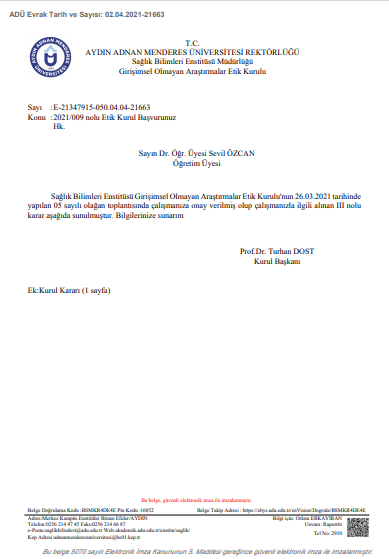 Ek 3. Etik İzin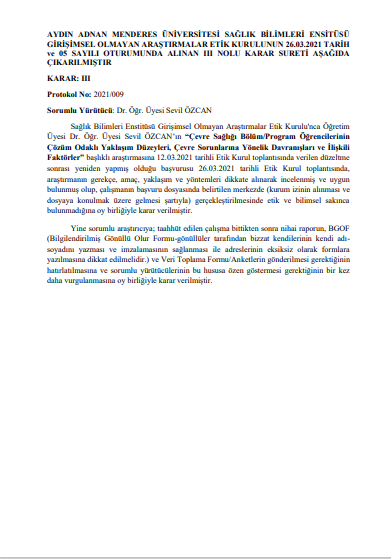 Ek 4. Çevre Sorunlarına Yönelik Davranış Ölçeği Kullanım İzni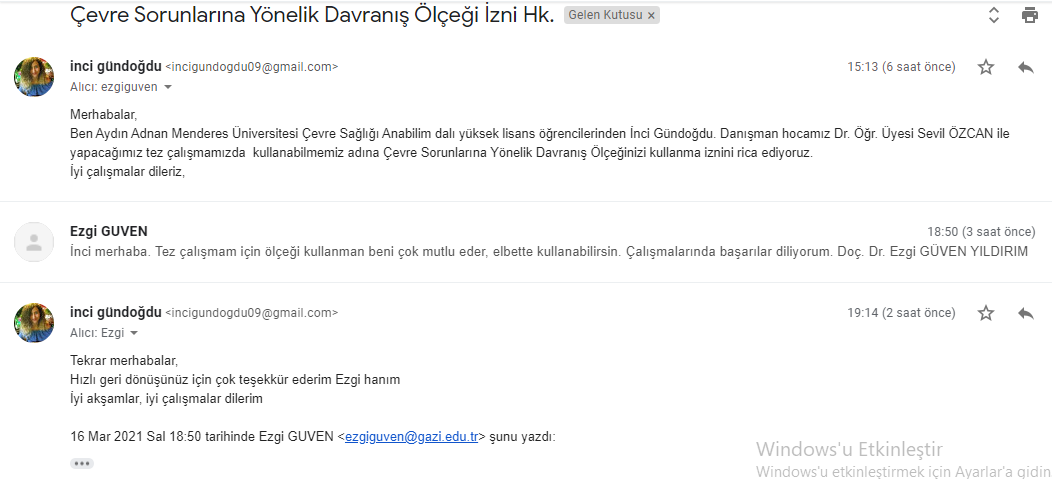 Ek 5. Çözüm Odaklı Envanter Kullanım İzni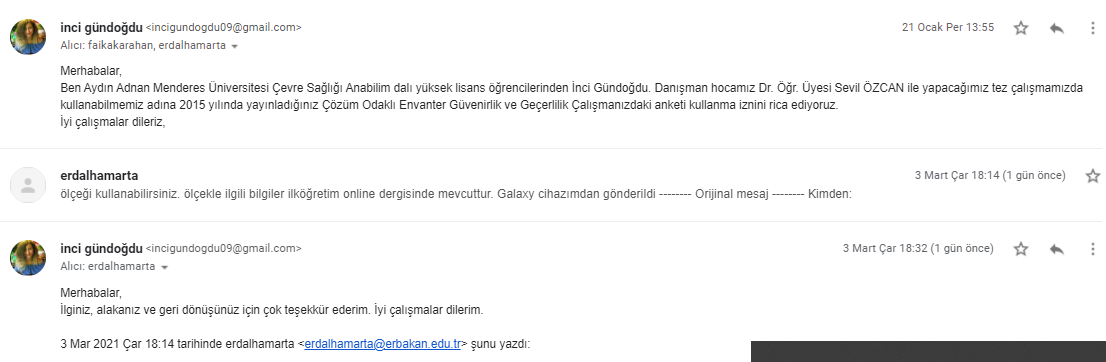 T.CAYDIN ADNAN MMENDERES ÜNİVERSİTESİSAĞLIK BİLİMLERİ ENSTİTÜSÜBİLİMSEL ETİK BEYANI“Çevre Sağlığı Bölüm/Program Öğrencilerinin Çözüm Odaklı Yaklaşım Düzeyleri, Çevre Sorunlarına Yönelik Davranışları Ve İlişkili Faktörler” başlıklı Yüksek Lisans Tezimdeki bilgileri etik davranış ve akademik kurallar çerçevesinde elde ettiğimi, tez yazım kurallarına uygun olarak hazırlanan bu çalışmada, bana ait olmayan her türlü ifade ve bilginin kaynağına eksiksiz atıf yaptığımı bildiririm. İfade ettiklerimin aksi ortaya çıktığında ise her türlü yasal sonucu kabul ettiğimi beyan ederim.İnci BÖCEKLİOĞLU…./…../…..ÖZ GEÇMİŞSoyadı, Adı                             	: BÖCEKLİOĞLU, İnciUyruk                                        	: T.CDoğum yeri ve tarihi                	: Aydın 16/09/1995Telefon                                      	: 05548940416E-mail                                       	: incigundogdu09@gmail.comYabancı Dil                              	: İngilizceEĞİTİMDerece           Kurum                                                                              Mezuniyet TarihiY. Lisans      Adnan Menderes Üniversitesi Çevre Sağlığı                 ----------------Lisans           Hacettepe Üniversitesi Sosyal Hizmet                                  28.05.2018İŞ DENEYİMİYıl                      Yer/Kurum                                                Ünvan2016-2018          Sağlıkta Genç Yaklaşımlar Derneği          Yönetim Kurulu Üyeliği2017-2018          Aile ve Sosyal Politikalar Bakanlığı         ŞÖNİM-Sosyal Hizmet Uzmanı2019-2020          Amerikan Kültür Okulları                        Eğitim Danışmanı2019-2021          SENTO                                                   Çocuk Kulübü Yöneticisi2021-2022          Atabey Okulları                                           Aktivite Sorumlusu/İngilizce Öğr.               MAKALELERBulut, E., Yücetürk, H., Yılmaz, G., Gündoğdu, İ., Koç, N. & Demiryürek, B. (2020). Uluslararası öğrencilerin psikososyal sorun ve ihtiyaçları: Nitel bir çalışma.Üye (T.D.) Dr. Öğretim Üyesi Sevil ÖZCANAydın Adnan Menderes ÜniversitesiÜyeDr. Öğr. Üy. Hatice ÖNERAydın Adnan Menderes ÜniversitesiÜyeProf. Dr. Turan GÜNDÜZManisa Celal Bayar ÜniversitesiDe Shazer ve Berg (1997)Murphy (1997)Walter ve Peller (1992)De Jong ve Berg (1998)Gingerich ve Eisengart (2000)Danışanla ilk randevuda mucize soruyu sormaDanışanla iletişimi ve işbirliğini değişim odaklı oluşturmakDanışanın neyi istediğini belirlemekSorunu tanımlamaAmaçları oluşturmakDerecelendirme yapmaÇözülebilir problemleri, çözüm girişimlerini, amaçları, istisnai durumları, bireyin  kaynaklarını belirlemek ve açıklamakOlayı patalojik olarak görmemek, tanı koymaya çalışmamak, bireylerin kullanılabilir davranışlarını keşfedip bu yöne yönlendirmekAmaç oluşturmaGörüşme öncesi değişimleri araştırmakGörüşmeye ara vermeBireyin kaynaklarını ve istisnai durumlarını kullanmakDanışanın uygulamaları faydalı değilse farklı bir seçeneğe yönlendirmekNadir durumları araştırmaMucize soruyu sormakTekrar görüşüldüğünde bireye övgüler söyleyip ödevler vermeProblemin etkisiz girişim çözümlerini bırakmasını ve farklı yollara yönlenmesini sağlamakHer görüşmeye ayrılan süre kadar değerlendirmek, süreyi uzatmamakSonlandırma ve oturumlarla ilgili geri bildirim vermeDerecelendirme sorularını kullanmakDeğerlendirme ve ilerlemenin sürdürülmesiGörüşenin gelişimini değerlendirmeİstisnai durumların ne olduğunu bulmakİlerlemenin sürekliliği için danışanı desteklemek ve yeni seçenekler sunmakGörüşmeye ara vermekGörüşmelerin sonlandırılmasıBaşarılara dair övgülerde bulunularak yeni görevler vermekOkul1. Sınıf /Ders Aşaması2. Sınıf / Tez Aşaması1. Sınıf Tabaka Aralığı/Ders Aşaması2. Sınıf Tabaka Aralığı/Tez AşamasıÖrnekleme Girecek 1. Sınıf/Ders AşamasıÖrnekleme Girecek 1. Sınıf/Ders AşamasıÖrnekleme Girecek 2. Sınıf/Tez AşamasıÜSHMYO39750,630,128815ASHMYO63610,100,10131312SSHMYO31400,050,06668ISHMYO31410,050,07668HSHMYO31410,050,07668ÇSHMYO41470,070,07889ADÜ-SBE Yüksek Lisans2280,030,01442Sinop-FBE Yüksek Lisans32120,050,02662ADÜ-SBE Doktora400,010,00110Toplam6196195966Beklenen Örneklem Öğrenci Sayısı125125Gerçekleşen Örneklem Öğrenci SayısıGerçekleşen Örneklem Öğrenci SayısıGerçekleşen Örneklem Öğrenci Sayısı125125ÖlçeklerGüvenirlik Katsayısı(Cronbach α)Çevre Sorunlarına Yönelik Davranış Ölçeği0,92Çözüm Odaklı Envanter0,86CinsiyetN%%Kız868659,759,7Erkek585840,340,3Toplam144144100100YaşN%18 – 25 yaş arası10270,826 – 35 yaş arası2618,136 yaş ve üstü1611,1Toplam144100Medeni DurumN%Evli1611,1Bekâr12888,9Boşanmış00Toplam144100Sizin dışınızdaki kardeş sayınızN%Başka kardeşi yok42,71 kardeş2215,32 kardeş2618,13 ve fazlası sayıda kardeş9263,9Toplam144100Siz kaçıncı çocuksunuzN%1. çocuk3826,42. çocuk2920,13. çocuk2718,84. çocuk1711,85. ve sonrası3322,9Toplam100100Ebeveynlerin DurumlarıAnneAnneBabaBabaEbeveynlerin DurumlarıN%N%Hayatta14097,212687,5Hayatta Değil42,81812,5Toplam144100144100Öz144100144100Öz Değil0000Toplam144100144100AnneAnneBabaBabaBabaEbeveyn Öğretim DurumuN%NN%Okur-yazar Değil4430,514149,7Okur-yazar2215,3181812,5İlköğretim mezunu5638,9696948Lise mezunu149,7282819,4Üniversite ve Üstü mezunu85,6151510,4Toplam144100144100100Doğum Yeri (bölge)N%Bu soruyu cevaplamayanlar42,8Akdeniz Bölgesi139Karadeniz Bölgesi42,8Ege Bölgesi2517,4Marmara Bölgesi139İç Anadolu Bölgesi128,3Doğu Anadolu Bölgesi3725,7Güneydoğu Anadolu Bölgesi3423,6Yurtdışı21,4Toplam144100En Uzun Süre İkamet Edilen YerN%Köy2517,3Kasaba10,7İlçe 4430,6İl7451,4Toplam144100Şu Anda Konaklanılan YerN%Aile / Akrabaların Yanında12586,8Yurt / Pansiyon10,7Arkadaşlarla32,1Tek1510,4Toplam144100Algılanılan Gelir DüzeyiN%Gelir Giderden Az6746,5Gelir Gidere Eşit4833,3Gelir Giderden Fazla2920,2Toplam144100N%BölümünüzÖnlisans12385,4BölümünüzYüksek Lisans1711,8BölümünüzDoktora42,8BölümünüzToplam144100Okulunuzun İsmiÜsküdar Üniversitesi3020,1Okulunuzun İsmiAydın Adnan Menderes Üniversitesi6646Okulunuzun İsmiSinop Üniversitesi118Okulunuzun İsmiIğdır Üniversitesi106,9Okulunuzun İsmiHakkâri Üniversitesi2719Okulunuzun İsmiToplam144100Kaçıncı SınıftasınızN%1. sınıf4128,52. sınıf8357,6Ders Aşamasında149,7Tez Aşamasında64,2Toplam144100Okunulan Bölümden MemnuniyetN%Evet, memnunum12184Hayır, memnun değilim32,1Kısmen memnunum2013,9Toplam144100Öğrencilerin Çevreyle İlgili Eğitimlere ve STK’lara Katılım DurumlarıÖğrencilerin Çevreyle İlgili Eğitimlere ve STK’lara Katılım DurumlarıN%Çevre Sorunları ile ilgili herhangi bir eğitim/konferans/seminere katılma durumuEvet, katıldım8055,6Çevre Sorunları ile ilgili herhangi bir eğitim/konferans/seminere katılma durumuHayır, katılmadım5336,8Çevre Sorunları ile ilgili herhangi bir eğitim/konferans/seminere katılma durumuHatırlamıyorum117,6Çevre Sorunları ile ilgili herhangi bir eğitim/konferans/seminere katılma durumuToplam144100Çevre ile ilgili bir sivil toplum kuruluşuna üye misiniz?Evet, üyeyim2114,6Çevre ile ilgili bir sivil toplum kuruluşuna üye misiniz?Hayır, üye değilim9868,1Çevre ile ilgili bir sivil toplum kuruluşuna üye misiniz?Eskiden bir süre üyeydim42,8Çevre ile ilgili bir sivil toplum kuruluşuna üye misiniz?Hayır, ama istiyorum2114,5Çevre ile ilgili bir sivil toplum kuruluşuna üye misiniz?Toplam144100İfadeler Hiçbir Zaman Çok EnderBazenGenellikle/SıklıklaHer ZamanX̄ SS6. Çevrenin korunmasına yönelik panel, sempozyum, toplantı ya da konferanslara katılmayı isterim.  N2192737573,851,206. Çevrenin korunmasına yönelik panel, sempozyum, toplantı ya da konferanslara katılmayı isterim.  %1,412,918,425,238,83,851,2015. Çevre sorunlarının ortaya çıkış nedenleri ve süreci ile ilgili yayınları okurum. N4173249363,541,2915. Çevre sorunlarının ortaya çıkış nedenleri ve süreci ile ilgili yayınları okurum. %2,711,621,833,324,53,541,2918. Satın aldığım ürünlerin geri kazanılmış olmasına her zaman özen gösteririm. N5234043323,491,1518. Satın aldığım ürünlerin geri kazanılmış olmasına her zaman özen gösteririm. %3,415,627,229,321,83,491,1534. Nesli tükenmekte olan türler için koruma sağlamaya çalışırım.N3161732754,091,1834. Nesli tükenmekte olan türler için koruma sağlamaya çalışırım.%2,010,911,621,851,04,091,18İfadeler CevaplamayanHiçbir Zaman Çok EnderBazenGenellikle/SıklıklaHer ZamanX̄ SS1. Çevre sorunları ile ilgili elime geçen her türlü kaynaktan bilgilenirim.N72154547283,441,231. Çevre sorunları ile ilgili elime geçen her türlü kaynaktan bilgilenirim.%6,81,410,230,632,019,03,441,2311. Deodorant ya da sprey satın alırken ozona zararlı gazlar içerenleri satın almam. N99153730443,421,4411. Deodorant ya da sprey satın alırken ozona zararlı gazlar içerenleri satın almam. %6,18,210,225,220,429,93,421,4417. Küresel ısınma ve ozondaki incelmeyi önlemek için bu olaylara neden olan her türlü davranış veya üründen uzak dururum. N64163852313,561,1517. Küresel ısınma ve ozondaki incelmeyi önlemek için bu olaylara neden olan her türlü davranış veya üründen uzak dururum. %4,12,710,925,935,421,13,561,1526.  Dünyadaki aç olan insanları düşünerek büyük bir titizlikle hiçbir şeyi israf etmem. N4282242694,151,0426.  Dünyadaki aç olan insanları düşünerek büyük bir titizlikle hiçbir şeyi israf etmem. %2,71,45,415,028,646,94,151,0430. Türlerin yok olmasını engelleyecek bir davranışta bulunmam. N736101423573,301,7330. Türlerin yok olmasını engelleyecek bir davranışta bulunmam. %4,824,56,89,515,638,83,301,7333. Çevreye zarar verse bile alıştığım ve her zaman satın aldığım ürünleri değiştirmem. N68225151451,791,2033. Çevreye zarar verse bile alıştığım ve her zaman satın aldığım ürünleri değiştirmem. %4,155,817,010,29,53,41,791,2035. Çevre sorunlarının artık giderilemeyeceğini düşündüğüm için çevreye yönelik faaliyetlere para harcamam. N58518201271,831,2435. Çevre sorunlarının artık giderilemeyeceğini düşündüğüm için çevreye yönelik faaliyetlere para harcamam. %3,457,812,213,68,24,81,831,2439. Nükleer santrallerin kapatılması için ilgili tüm birimlere mektup yazarım. N620293727283,031,3939. Nükleer santrallerin kapatılması için ilgili tüm birimlere mektup yazarım. %4,113,619,725,218,419,03,031,39İfadeler CevaplamayanHiçbir Zaman Çok EnderBazenGenellikle/SıklıklaHer ZamanX̄ SS3. Evdeki atıkları içerdiği malzemelere göre fabrika sistemlerine uygun olarak ayırmadan çöpe atarım.N1123253729222,851,453. Evdeki atıkları içerdiği malzemelere göre fabrika sistemlerine uygun olarak ayırmadan çöpe atarım.%7,515,617,025,219,715,02,851,454. Özellikle geç saatlerde yaşadığım apartmanın ya da sitenin ışıklandırılmasının arttırılması için ailemden gördüğüm gibi yönetici ile konuşurum.N87017181519 2,171,534. Özellikle geç saatlerde yaşadığım apartmanın ya da sitenin ışıklandırılmasının arttırılması için ailemden gördüğüm gibi yönetici ile konuşurum.%5,447,611,612,210,212,9 2,171,5313. Çevre sorunlarını önleme ya da gidermeye yönelik çalışan kurum ya da derneklere ailemle birlikte bağış yaparım. N1226363719172,571,4013. Çevre sorunlarını önleme ya da gidermeye yönelik çalışan kurum ya da derneklere ailemle birlikte bağış yaparım. %8,217,724,525,212,911,62,571,4016. Kullanılmış maddeleri geri dönüşüme uygun olarak ayrı ayrı çöplere atarım. N77144640333,461,2416. Kullanılmış maddeleri geri dönüşüme uygun olarak ayrı ayrı çöplere atarım. %4,84,89,531,327,222,43,461,2421. Çevre sorunları ile ilgili hem eğitim almak hem de vermek için tüm insanlar gibi zaman ayırırım. N72162744513,791,2321. Çevre sorunları ile ilgili hem eğitim almak hem de vermek için tüm insanlar gibi zaman ayırırım. %4,81,410,918,429,934,73,791,2323. Kim ne derse desin çevre için asla yaşam standartlarımdan vazgeçmem. N477251911111,971,3023. Kim ne derse desin çevre için asla yaşam standartlarımdan vazgeçmem. %2,752,417,012,97,57,51,971,30İfadeler CevaplamayanHiçbir Zaman Çok EnderBazenGenellikle/SıklıklaHer ZamanX̄ SS5. Ulaşımda toplu taşıma araçlarını kullanırım. N116183040483,491,425. Ulaşımda toplu taşıma araçlarını kullanırım. %7,54,112,220,427,228,63,491,4214. Bir ürün satın alırken çevreye zararlı bir madde içerip içermediğine bakıp öyle alırım. N56184432423,561,2314. Bir ürün satın alırken çevreye zararlı bir madde içerip içermediğine bakıp öyle alırım. %3,44,112,229,921,828,63,561,2320. Çevre sorunlarına neden olan eğitimsizlik ve zihniyeti değiştirmek için çevremdeki insanlarla konuşurum. N61122244624,011,1520. Çevre sorunlarına neden olan eğitimsizlik ve zihniyeti değiştirmek için çevremdeki insanlarla konuşurum. %4,10,78,215,029,942,24,011,1524. Müzik dinlerken hem yüksek sesle dinler hem de eşlik ederim. N651293215142,331,3624. Müzik dinlerken hem yüksek sesle dinler hem de eşlik ederim. %4,134,719,721,810,29,52,331,3631. Çevre sorunlarını gidermek için tüketim alışkanlıklarımı değiştiririm. N53142345573,921,1631. Çevre sorunlarını gidermek için tüketim alışkanlıklarımı değiştiririm. %3,42,09,515,630,638,83,921,1632. Enerji elde etmek için fosil yakıt kullanırım. N729363620192,671,3732. Enerji elde etmek için fosil yakıt kullanırım. %4,819,724,524,513,612,92,671,3736. Kaynakların sürdürülebilir kullanılmasına dikkat ederim. N42122339674,071,1036. Kaynakların sürdürülebilir kullanılmasına dikkat ederim. %2,71,48,215,626,545,64,071,1037. Arabam olsa kurşunsuz benzin kullanırım. N88182939453,561,3737. Arabam olsa kurşunsuz benzin kullanırım. %5,45,412,219,726,530,63,561,3738. Çevre kirliliğine neden olan bilinçsiz ve duyarsız insanları her nerede olursa olsun uyarırım. N63152439603,901,2338. Çevre kirliliğine neden olan bilinçsiz ve duyarsız insanları her nerede olursa olsun uyarırım. %4,12,010,216,326,540,83,901,2340. Enerji tasarrufuna neden olan davranışlar sergilerim. N610102040613,851,3440. Enerji tasarrufuna neden olan davranışlar sergilerim. %4,16,86,813,627,241,53,851,34İfadeler CevaplamayanHiçbir Zaman Çok EnderBazenGenellikle/SıklıklaHer ZamanX̄ SS7. Sahip olduğum teknolojik imkanları çevreye yararlı davranışlar geliştirmek için kullanırım.N123163246383,511,377. Sahip olduğum teknolojik imkanları çevreye yararlı davranışlar geliştirmek için kullanırım.%8,22,010,921,831,325,93,511,378. Bir bölgenin gelişmesi için o bölgede kurulacak olan nükleer santrali desteklerim.N86322291692,101,348. Bir bölgenin gelişmesi için o bölgede kurulacak olan nükleer santrali desteklerim.%5,442,915,019,719,96,12,101,3427.  Plastik poşet ya da malzemeler yerine kağıt ambalajlı olan ürünleri satın alırım. N74163842403,601,2427.  Plastik poşet ya da malzemeler yerine kağıt ambalajlı olan ürünleri satın alırım. %4,82,710,925,928,627,23,601,2428. Enerji elde etmek için yenilenebilir enerji kaynaklarının kullanılmasını desteklerim. N53111732794,161,1728. Enerji elde etmek için yenilenebilir enerji kaynaklarının kullanılmasını desteklerim. %3,42,07,511,621,853,729. Çevre ile ilgili faaliyet gösteren bir dernek kurarım. N63223237473,651,2529. Çevre ile ilgili faaliyet gösteren bir dernek kurarım. %4,12,015,021,825,232,03,651,25İfadeler CevaplamayanHiçbir Zaman Çok EnderBazenGenellikle/SıklıklaHer ZamanX̄ SS2. Çevre sorunlarını gidermeye yönelik teknolojik icat veya projeler yaparım.N10 4741311172,091,222. Çevre sorunlarını gidermeye yönelik teknolojik icat veya projeler yaparım.%6,832,027,921,17,54,82,091,229. Çevre sorunlarının nedenlerini ortadan kaldıracak benzersiz davranışlar sergilerim. N129234135273,151,409. Çevre sorunlarının nedenlerini ortadan kaldıracak benzersiz davranışlar sergilerim. %8,26,115,627,923,818,43,151,4010. Yeteri kadar maddi imkanım olsa çok büyük ölçekli, sorunsuz bir sanayi kuruluşu işletirim. N625182329463,311,5510. Yeteri kadar maddi imkanım olsa çok büyük ölçekli, sorunsuz bir sanayi kuruluşu işletirim. %4,117,012,215,619,731,33,311,5512. Çevre sorunlarını çözmek için fikir ya da proje üretmek için herhangi bir çaba göstermem. N76833231151,891,1612. Çevre sorunlarını çözmek için fikir ya da proje üretmek için herhangi bir çaba göstermem. %4,846,322,415,67,53,41,891,1619. Yetkim olsa çevreye zarar veren tüm sanayi kuruluşlarını kapatırım. N56142927663,881,2819. Yetkim olsa çevreye zarar veren tüm sanayi kuruluşlarını kapatırım. %3,44,19,519,718,444,93,881,2822. Alternatif enerji kaynaklarını farklı enerji kaynakları keşfedebileceğimi bildiğim için kullanmam. N930235121132,621,3222. Alternatif enerji kaynaklarını farklı enerji kaynakları keşfedebileceğimi bildiğim için kullanmam. %6,120,415,634,714,38,82,621,3225. İleride bir fabrika kuracak olsam kesinlikle çevresel etki değerlendirme raporu hazırlatırım. N91101428824,171,3025. İleride bir fabrika kuracak olsam kesinlikle çevresel etki değerlendirme raporu hazırlatırım. %6,20,76,89,519,057,84,171,30Kesinlikle KatılmıyorumKatılmıyorumBiraz KatılmıyorumBiraz KatılıyorumKatılıyorumKesinlikle KatılıyorumX̄SS1.Olası çözümlere ağırlık vermektense zamanımın çoğunu problemlerimi analiz etmeye yönelirim. N1422382426203,561,611.Olası çözümlere ağırlık vermektense zamanımın çoğunu problemlerimi analiz etmeye yönelirim. %9,615,326,416,718,113,93,561,612.Problemlerimi düşünmeye takılıp kalmaya eğilimliyim. N2732261917233,241,752.Problemlerimi düşünmeye takılıp kalmaya eğilimliyim. %18,722,218,113,211,816,03,241,754.Olumsuza odaklanmaya eğilimliyim. N4032221815172,881,764.Olumsuza odaklanmaya eğilimliyim. %27,822,215,312,510,411,82,881,765.İşlerin yolunda gittiğini fark etmede çok iyi değilim. N492824228132,601,675.İşlerin yolunda gittiğini fark etmede çok iyi değilim. %34,819,415,315,35,69,02,601,67Kesinlikle KatılmıyorumKatılmıyorumBiraz KatılmıyorumBiraz KatılıyorumKatılıyorumKesinlikle KatılıyorumX̄SS9.Hedeflerimi kafamda canlandırırım ve sonra onlara yönelik çalışırım. N49181337584,591,659.Hedeflerimi kafamda canlandırırım ve sonra onlara yönelik çalışırım. %2,86,316,79,025,740,34,591,6510.Hedeflerimin izinde ilerlerim. N59201831614,601,6410.Hedeflerimin izinde ilerlerim. %2,16,313,913,821,542,44,601,6411.Etkili eylem planları geliştirmede çok iyiyim. N916252437334,111,5811.Etkili eylem planları geliştirmede çok iyiyim. %4,213,117,416,725,722,94,111,5812.Her zaman hedeflerimi gerçekleştiririm. N714273534274,071,4512.Her zaman hedeflerimi gerçekleştiririm. %4,89,718,824,323,618,84,071,45Kesinlikle KatılmıyorumKatılmıyorumBiraz KatılmıyorumBiraz KatılıyorumKatılıyorumKesinlikle KatılıyorumX̄SS3.Her problemin mutlaka bir çözümü vardır. N813131126734,641,783.Her problemin mutlaka bir çözümü vardır. %4,79,09,07,616,050,74,641,786.Nereye bakacağınızı bilirseniz bir problemi çözmek için her zaman yeterli kaynaklar vardır. N36241129714,811,526.Nereye bakacağınızı bilirseniz bir problemi çözmek için her zaman yeterli kaynaklar vardır. %3,44,216,76,320,149,34,811,527.Birçok insan zannettiğinden daha fazla dayanıklıdır. N28231528684,711,627.Birçok insan zannettiğinden daha fazla dayanıklıdır. %2,95,613,910,519,447,24,711,628.Aksilikler başarısızlığı başarıya dönüştüren gerçek birer fırsattır. N713181831574,461,758.Aksilikler başarısızlığı başarıya dönüştüren gerçek birer fırsattır. %3,59,09,712,521,539,64,461,75Toplam ÇOYToplam ÇEDAlgılamaKurulmaKlavuzlamaBeceriye DönüştürmeDuruma UydurmaYaratmaToplam ÇOYPearson Correlation1Sig. (2-tailed)-N144Toplam ÇEDPearson Correlation,360**1Sig. (2-tailed),000-N144144AlgılamaPearson Correlation,367**,864**1Sig. (2-tailed),000,000-N144144144KurulmaPearson Correlation,206*,875**,676**1Sig. (2-tailed),013,000,000-N144144144144KlavuzlamaPearson Correlation,158,774**,590**,642**1Sig. (2-tailed),058,000,000,000-N144144144144144Beceriye Pearson Correlation,407**,911**,807**,735**,578**1DönüştürmeSig. (2-tailed),000,000,000,000,000-N144144144144144144Duruma UydurmaPearson Correlation,398**,821**,732**,652**,540**,737**1Sig. (2-tailed),000,000,000,000,000,000-N144144144144144144144YaratmaPearson Correlation,292**,850**,654**,722**,661**,706**,586**1Sig. (2-tailed),000,000,000,000,000,000,000N144144144144144144144144CinsiyetNOrtalamaStandart SapmatpToplam ÇOYKadın864,140,901,69Erkek583,841,221,590,02*Toplam ÇEDKadın863,350,612,490,24Erkek583,090,662,36AlgılamaKadın863,910,892,720,54Erkek583,490,972,67KurulmaKadın863,170,702,330,98Erkek582,900,652,36KlavuzlamaKadın862,780,78-0,470,19Erkek582,840,68-0,48Beceriye DönüştürmeKadın863,690,653,300,21Erkek583,300,763,21Duruma UydurmaKadın863,550,742,630,06Erkek583,190,892,54YaratmaKadın863,080,691,330,58Erkek582,920,711,32Yaş GrubuNOrtalamaStandart SapmaFp18 – 25 yaş arası1024,011,10Toplam ÇOY26 – 35 yaş arası264,090,930,090,9236 yaş ve üstü163,960,8618 – 25 yaş arası1023,250,70Toplam ÇED26 – 35 yaş arası263,180,511,460,2436 yaş ve üstü163,450,2818 – 25 yaş arası1023,690,95Algılama26 – 35 yaş arası263,630,992,510,0936 yaş ve üstü164,230,7318 – 25 yaş arası1023,060,74Kurulma26 – 35 yaş arası262,870,523,320,04*36 yaş ve üstü163,430,4518 – 25 yaş arası1022,790,81Klavuzlama26 – 35 yaş arası262,760,550,420,6636 yaş ve üstü162,960,5718 – 25 yaş arası1023,530,78Beceriye Dönüştürme26 – 35 yaş arası263,430,640,800,4536 yaş ve üstü163,720,3318 – 25 yaş arası1023,430,87Duruma Uydurma26 – 35 yaş arası263,140,752,120,1236 yaş ve üstü163,640,4518 – 25 yaş arası1023,060,76Yaratma26 – 35 yaş arası262,880,500,730,4836 yaş ve üstü162,950,55Medeniyet DurumuNOrtalamaStdandart SapmatpEvli164,120,840,40Toplam ÇOYBekâr1284,011,070,480,21Evli163,380,390,94Toplam ÇEDBekâr1283,230,661,390,07Evli164,340,662,75AlgılamaBekâr1283,670,953,630,04*Evli163,300,501,42KurulmaBekâr1283,040,711,850,09Evli162,850,580,30KlavuzlamaBekâr1282,800,760,380,24Evli163,650,460,68Beceriye DönüştürmeBekâr1283,520,750,980,05*Evli163,490,560,43Duruma UydurmaBekâr1283,390,850,590,06Evli162,950,55-0,41YaratmaBekâr1283,020,71-0,510,35Kardeş SayısıNOrtalamaStdandart SapmaFp1 kardeş223,940,942 kardeş264,111,025Toplam ÇOY3 ve fazla924,041,060,490,69Kardeşi yok43,461,611 kardeş223,380,612 kardeş263,310,55Toplam ÇED3 ve fazla923,200,660,590,62Kardeşi yok43,280,941 kardeş223,890,912 kardeş263,770,84Algılama3 ve fazla923,690,980,270,84Kardeşi yok43,871,361 kardeş223,280,662 kardeş263,100,55Kurulma3 ve fazla923,000,731,010,39Kardeşi yok43,120,771 kardeş222,790,932 kardeş263,000,69Klavuzlama3 ve fazla922,750,710,780,51Kardeşi yok42,790,751 kardeş223,700,652 kardeş263,490,54Beceriye Dönüştürme3 ve fazla923,510,770,470,70Kardeşi yok43,421,091 kardeş223,540,872 kardeş263,380,81Duruma Uydurma3 ve fazla923,370,810,350,79Kardeşi yok43,601,071 kardeş223,120,752 kardeş263,240,63Yaratma3 ve fazla922,920,681,590,19Kardeşi yok43,110,99Kaçıncı ÇocuklarNOrtalamaStandart SapmaFp1. çocuk382,851,512. çocuk294,100,10Toplam ÇOY3. çocuk273,881,300,320,904. çocuk173,880,965. ve sonrası334,001,181. çocuk383,500,532. çocuk293,230,39Toplam ÇED3. çocuk273,050,812,070,074. çocuk173,080,535. ve sonrası333,200,771. çocuk384,060,732. çocuk293,870,86Algılama3. çocuk273,381,131,900,104. çocuk173,570,965. ve sonrası333,670,991. çocuk383,330,642. çocuk293,070,40Kurulma3. çocuk272,960,861,950,094. çocuk172,760,495. ve sonrası333,010,801. çocuk383,030,812. çocuk292,750,56Klavuzlama3. çocuk272,620,751,150,344. çocuk172,680,505. ve sonrası332,810,891. çocuk383,830,542. çocuk293,460,54Beceriye Dönüştürme3. çocuk273,330,882,090,074. çocuk173,460,745. ve sonrası333,450,821. çocuk383,580,742. çocuk293,540,72Duruma Uydurma3. çocuk273,090,971,520,184. çocuk173,290,765. ve sonrası333,370,86Yaratma1. çocuk383,260,641,580,17Yaratma2. çocuk292,940,551,580,17Yaratma3. çocuk272,880,781,580,17Yaratma4. çocuk172,790,581,580,17Yaratma5. ve sonrası333,020,831,580,17Hayatta/Hayatta DeğilAnneNBabaNAnneOrt.BabaOrt.AnneSd.BabaSd.AnneFBabaFAnnepBabapHayatta/Hayatta DeğilAnneNBabaNAnneOrt.BabaOrt.AnneSd.BabaSd.ToplamHayatta1401264,003,991,051,06-1,21-0,87ÇOYDeğil4184,644,220,440,93-2,66-0,960,080,38Hayatta1401263,243,220,650,62-0,77-1,23Toplam ÇEDDeğil4183,493,420,420,75-1,15-1,060,440,49Hayatta1401263,733,700,950,94-0,821,43AlgılamaDeğil4184,124,041,030,95-0,75-1,420,710,75Hayatta1401263,063,050,690,67-0,36-0,80KurulmaDeğil4183,193,190,870,80-0,28-0,700,670,33Hayatta1401262,802,760,750,72-0,43-1,80KlavuzlamaDeğil4182,963,090,480,84-0,65-1,600,300,53BeceriyeDönüştürmeHayatta1401263,533,520,730,72-0,75-0,73BeceriyeDönüştürmeDeğil4183,803,650,080,75-3,69-0,700,03*0,96DurumaUydurmaHayatta1401263,403,380,830,80-0,61-0,77DurumaUydurmaDeğil4183,653,540,380,98-1,25-0,660,100,23Hayatta1401263,002,990,700,68-0,99-1,09YaratmaDeğil4183,363,180,500,82-1,37-0,950,590,30Öz/Üvey olma durumuAnne NBaba NAnneOrt.BabaOrt.AnneSd.Baba Sd.Toplam ÇOYÖz1441444,024,021,041,04Toplam ÇEDÖz1441443,243,240,640,64AlgılamaÖz1441443,743,740,950,95KurulmaÖz1441443,073,070,700,69KlavuzlamaÖz1441442,802,800,740,74Beceriye DönüştürmeÖz1441443,533,530,720,72Duruma UydurmaÖz1441443,403,400,820,82YaratmaÖz1441443,013,010,700,70Alt BoyutEğitim DurumlarıAnneNBabaNAnneOrt.BabaOrt.AnneSd.BabaSd.AnneFBabaFAnnepBabapAlt BoyutEğitim DurumlarıAnneNBabaNAnneOrt.BabaOrt.AnneSd.BabaSd.Toplam ÇOYOkur-yazar Değil44143,993,981,041,21Toplam ÇOYOkur-yazar22184,164,240,880,91Toplam ÇOYİlköğretim56694,073,951,171,170,610,440,650,78Toplam ÇOYLise14283,994,150,950,750,610,440,650,78Toplam ÇOYÜniversite ve Üstü8153,513,900,630,900,610,440,650,78Toplam ÇEDOkur-yazar Değil44143,213,010,620,97Toplam ÇEDOkur-yazar22183,233,190,710,66Toplam ÇEDİlköğretim56693,173,200,630,611,801,810,130,13Toplam ÇEDLise14283,373,340,520,431,801,810,130,13Toplam ÇEDÜniversite ve Üstü8153,783,570,640,661,801,810,130,13AlgılamaOkur-yazar Değil44143,733,270,941,14AlgılamaOkur-yazar22183,753,710,950,94Algılamaİlköğretim56693,643,660,980,960,852,170,490,07AlgılamaLise14283,914,000,960,730,852,170,490,07AlgılamaÜniversite ve Üstü8154,254,120,680,920,852,170,490,07KurulmaOkur-yazar Değil44142,992,880,691,00KurulmaOkur-yazar22183,042,940,770,71Kurulmaİlköğretim56693,023,010,670,661,582,110,180,08KurulmaLise14283,203,140,480,501,582,110,180,08KurulmaÜniversite ve Üstü8153,613,500,810,681,582,110,180,08KlavuzlamaOkur-yazar Değil44142,842,820,691,00KlavuzlamaOkur-yazar22182,752,820,850,88Klavuzlamaİlköğretim56692,692,760,670,641,060,870,380,48KlavuzlamaLise14282,992,710,650,641,060,870,380,48KlavuzlamaÜniversite ve Üstü8153,173,121,230,911,060,870,380,48Beceriye DönüştürmeOkur-yazar Değil44143,473,180,700,99Beceriye DönüştürmeOkur-yazar22183,553,450,820,67Beceriye Dönüştürmeİlköğretim56693,463,480,730,741,742,230,140,07Beceriye DönüştürmeLise14283,673,730,620,481,742,230,140,07Beceriye DönüştürmeÜniversite ve Üstü8154,123,830,470,651,742,230,140,07Duruma UydurmaOkur-yazar Değil44143,423,010,781,04Duruma UydurmaOkur-yazar22183,393,500,860,78Duruma Uydurmaİlköğretim56693,283,400,880,851,681,210,160,31Duruma UydurmaLise14283,463,410,690,651,681,210,160,31Duruma UydurmaÜniversite ve Üstü8154,073,650,400,751,681,210,160,31YaratmaOkur-yazar Değil44142,972,850,611,00YaratmaOkur-yazar22183,002,920,790,77Yaratmaİlköğretim56692,962,970,730,661,281,140,280,34YaratmaLise14283,083,110,570,50YaratmaÜniversite ve Üstü8153,533,300,830,78Yaşadıkları BölgeNOrtalamaStandart SapmaFpEge Bölgesi254,150,90Marmara Bölgesi133,700,93Akdeniz Bölgesi134,151,10İç Anadolu Bölgesi124,331,11Toplam ÇOYDoğu Anadolu Bölgesi374,031,110,640,75Güneydoğu Anadolu Bölgesi343,861,13Karadeniz Bölgesi44,290,28Yurtdışı23,291,59Ege Bölgesi253,310,55Marmara Bölgesi133,550,73Akdeniz Bölgesi133,410,32İç Anadolu Bölgesi123,520,70Toplam ÇEDDoğu Anadolu Bölgesi373,120,661,980,5*Güneydoğu Anadolu Bölgesi343,170,60Karadeniz Bölgesi43,220,26Yurtdışı22,541,43Ege Bölgesi253,800,90Marmara Bölgesi134,020,94Akdeniz Bölgesi133,980,41İç Anadolu Bölgesi124,020,96AlgılamaDoğu Anadolu Bölgesi373,811,081,270,26Güneydoğu Anadolu Bölgesi343,480,86Karadeniz Bölgesi43,690,90Yurtdışı23,002,12Ege Bölgesi253,130,58Marmara Bölgesi133,310,79Akdeniz Bölgesi133,440,54İç Anadolu Bölgesi123,490,60KurulmaDoğu Anadolu Bölgesi372,810,612,910,00*Güneydoğu Anadolu Bölgesi343,060,66Karadeniz Bölgesi42,690,72Yurtdışı22,501,59Ege Bölgesi252,830,78Marmara Bölgesi133,190,99Akdeniz Bölgesi132,600,55İç Anadolu Bölgesi122,940,90KlavuzlamaDoğu Anadolu Bölgesi372,780,771,190,31Güneydoğu Anadolu Bölgesi342,800,56Karadeniz Bölgesi42,620,28Yurtdışı22,081,30Ege Bölgesi253,650,62Marmara Bölgesi133,820,73Akdeniz Bölgesi133,650,51İç Anadolu Bölgesi123,770,78Beceriye DönüştürmeDoğu Anadolu Bölgesi373,440,761,790,08Güneydoğu Anadolu Bölgesi343,430,71Karadeniz Bölgesi43,670,21Yurtdışı22,751,06Ege Bölgesi253,380,81Marmara Bölgesi133,800,70Akdeniz Bölgesi133,750,51İç Anadolu Bölgesi123,670,79Duruma UydurmaDoğu Anadolu Bölgesi373,260,901,490,16Güneydoğu Anadolu Bölgesi343,290,80Karadeniz Bölgesi43,450,50Yurtdışı22,701,56Ege Bölgesi253,090,68Marmara Bölgesi133,270,94Akdeniz Bölgesi133,170,56İç Anadolu Bölgesi123,310,82YaratmaDoğu Anadolu Bölgesi372,820,661,830,08Güneydoğu Anadolu Bölgesi342,990,56Karadeniz Bölgesi43,250,47Yurtdışı22,281,41İkamet Edilen YerNOrtalamaStandart SapmaFpToplam ÇOYKöy253,861,19Toplam ÇOYKasaba13,67.Toplam ÇOYİlçe444,120,990,360,78Toplam ÇOYİl744,021,04Toplam ÇEDKöy253,060,73Toplam ÇEDKasaba13,32.Toplam ÇEDİlçe443,280,600,840,47Toplam ÇEDİl743,280,63AlgılamaKöy253,571,00AlgılamaKasaba14,50.Algılamaİlçe443,740,890,560,64Algılamaİl743,790,97KurulmaKöy252,830,71KurulmaKasaba13,00.Kurulmaİlçe443,110,691,190,32Kurulmaİl743,120,68KlavuzlamaKöy252,710,74KlavuzlamaKasaba12,50.Klavuzlamaİlçe442,790,640,280,84Klavuzlamaİl742,840,80Beceriye DönüştürmeKöy253,400,86Beceriye DönüştürmeKasaba13,90.Beceriye Dönüştürmeİlçe443,570,730,400,75Beceriye Dönüştürmeİl743,550,67Duruma UydurmaKöy253,040,97Duruma UydurmaKasaba13,00.Duruma Uydurmaİlçe443,530,802,220,09Duruma Uydurmaİl743,460,75YaratmaKöy252,850,71YaratmaKasaba13,14.Yaratmaİlçe443,040,620,560,64Yaratmaİl743,050,74Konaklama TürleriNOrtalamaStandart SapmaFpAile/Akrabaların yanında1254,051,06Yurt/Pansiyon14,58.Toplam ÇOYArkadaşlarla33,251,290,700,55Tek153,930,86Aile/Akrabaların yanında1253,250,64Yurt/Pansiyon13,65.Toplam ÇEDArkadaşlarla32,710,730,840,47Tek153,270,66Aile/Akrabaların yanında1253,770,94Yurt/Pansiyon15,00.AlgılamaArkadaşlarla32,500,502,410,07Tek153,700,96Aile/Akrabaların yanında1253,080,69Yurt/Pansiyon13,00.KurulmaArkadaşlarla32,710,890,290,83Tek153,030,67Aile/Akrabaların yanında1252,780,74Yurt/Pansiyon13,17.KlavuzlamaArkadaşlarla32,610,530,540,66Tek153,000,78Aile/Akrabaların yanında1253,530,72Yurt/Pansiyon14,60.Beceriye DönüştürmeArkadaşlarla32,900,901,640,18Tek153,650,63Aile/Akrabaların yanında1253,430,80Yurt/Pansiyon14,20.Duruma UydurmaArkadaşlarla32,800,921,110,35Tek153,240,97Aile/Akrabaların yanında1253,030,69Yurt/Pansiyon12,28.YaratmaArkadaşlarla32,570,570,780,50Tek153,040,77Gelir DüzeyleriNOrtalamaStandart SapmaFpGelir giderden az673,981,17Toplam ÇOYGelir gidere eşit484,100,970,200,82Gelir giderden fazla293,990,86Gelir giderden az673,180,71Toplam ÇEDGelir gidere eşit483,210,511,660,19Gelir giderden fazla293,440,66Gelir giderden az673,721,02AlgılamaGelir gidere eşit483,620,891,390,25Gelir giderden fazla293,990,85Gelir giderden az672,980,73KurulmaGelir gidere eşit483,010,563,370,04*Gelir giderden fazla293,360,73Gelir giderden az672,730,72KlavuzlamaGelir gidere eşit482,820,650,720,49Gelir giderden fazla292,920,91Gelir giderden az673,480,83Beceriye DönüştürmeGelir gidere eşit483,520,610,640,53Gelir giderden fazla293,660,61Gelir giderden az673,360,89Duruma UydurmaGelir gidere eşit483,320,731,470,23Gelir giderden fazla293,630,77Gelir giderden az672,950,72YaratmaGelir gidere eşit483,000,621,040,36Gelir giderden fazla293,180,76ÜniversiteÜniversiteNOrtalamaStandart SapmaFpÜsküdar ÜniversitesiÜsküdar Üniversitesi303,981,17Aydın Adnan Menderes ÜniversitesiAydın Adnan Menderes Üniversitesi663,991,04Toplam ÇOYSinop ÜniversitesiSinop Üniversitesi114,560,820,840,50Iğdır ÜniversitesiIğdır Üniversitesi104,001,13Hakkari ÜniversitesiHakkari Üniversitesi273,900,98Üsküdar ÜniversitesiÜsküdar Üniversitesi303,280,67Aydın Adnan Menderes ÜniversitesiAydın Adnan Menderes Üniversitesi663,260,66Toplam ÇEDSinop ÜniversitesiSinop Üniversitesi113,560,511,720,15Iğdır ÜniversitesiIğdır Üniversitesi102,880,79Hakkari ÜniversitesiHakkari Üniversitesi273,150,52Üsküdar ÜniversitesiÜsküdar Üniversitesi303,810,98Aydın Adnan Menderes ÜniversitesiAydın Adnan Menderes Üniversitesi663,790,97AlgılamaSinop ÜniversitesiSinop Üniversitesi113,910,761,310,27Iğdır ÜniversitesiIğdır Üniversitesi103,120,99Hakkari ÜniversitesiHakkari Üniversitesi273,670,88Üsküdar ÜniversitesiÜsküdar Üniversitesi302,990,67Aydın Adnan Menderes ÜniversitesiAydın Adnan Menderes Üniversitesi663,140,68KurulmaSinop ÜniversitesiSinop Üniversitesi113,390,831,760,14Iğdır ÜniversitesiIğdır Üniversitesi102,720,88Hakkari ÜniversitesiHakkari Üniversitesi272,930,57Üsküdar Üniversitesi303,070,70Aydın Adnan Menderes Üniversitesi662,740,79KlavuzlamaKlavuzlamaSinop Üniversitesi112,770,741,340,26Iğdır Üniversitesi102,750,77Hakkari Üniversitesi272,670,64Üsküdar Üniversitesi303,580,79Aydın Adnan Menderes Üniversitesi663,500,71Beceriye DönüştürmeBeceriye DönüştürmeSinop Üniversitesi114,050,492,670,03*Iğdır Üniversitesi103,080,92Hakkari Üniversitesi273,490,58Üsküdar Üniversitesi303,390,83Aydın Adnan Menderes Üniversitesi663,420,84Duruma UydurmaDuruma UydurmaSinop Üniversitesi113,960,371,880,12Iğdır Üniversitesi103,060,98Hakkari Üniversitesi273,320,76Üsküdar Üniversitesi302,980,78Aydın Adnan Menderes Üniversitesi663,080,72YaratmaYaratmaSinop Üniversitesi113,270,601,530,20Iğdır Üniversitesi102,630,69Hakkari Üniversitesi272,890,54Öğrenci Eğitim DüzeyiNOrtalamaStandart SapmaFpÖnlisans1234,061,08Toplam ÇOYYüksek Lisans173,870,710,590,55Doktora43,580,91Önlisans1233,210,65Toplam ÇEDYüksek Lisans173,450,571,520,22Doktora43,520,27Önlisans1233,670,96AlgılamaYüksek Lisans174,030,772,900,06Doktora44,620,48Önlisans1233,010,69KurulmaYüksek Lisans173,370,622,410,09Doktora43,340,66Önlisans1232,780,73KlavuzlamaYüksek Lisans172,950,900,400,67Doktora42,830,38Önlisans1233,500,75Beceriye DönüştürmeYüksek Lisans173,720,541,080,35Doktora43,850,34Önlisans1233,370,84Duruma UydurmaYüksek Lisans173,580,700,640,57Doktora43,650,25Önlisans1232,990,70YaratmaYüksek Lisans173,190,700,680,51Doktora43,110,43Sınıf DüzeyleriNOrtalamaStandart SapmaFp1. sınıf414,290,972. sınıf833,941,12Toplam ÇOYDers Aşamasında143,620,741,880,14Tez Aşamasında64,190,621. sınıf413,280,482. sınıf833,170,72Toplam ÇEDDers Aşamasında143,580,531,700,17Tez Aşamasında63,210,481. sınıf413,820,872. sınıf833,631,01AlgılamaDers Aşamasında144,250,531,880,13Tez Aşamasında63,671,021. sınıf413,070,562. sınıf833,000,75KurulmaDers Aşamasında143,430,661,560,20Tez Aşamasında63,080,531. sınıf412,800,612. sınıf832,770,78KlavuzlamaDers Aşamasında143,180,881,920,13Tez Aşamasında62,390,361. sınıf413,640,582. sınıf833,430,81Beceriye DönüştürmeDers Aşamasında143,760,561,560,20Tez Aşamasında63,750,491. sınıf413,480,702. sınıf833,320,90Duruma UydurmaDers Aşamasında143,870,492,600,05*Tez Aşamasında62,970,561. sınıf412,970,572. sınıf832,980,76YaratmaDers Aşamasında143,230,700,680,56Tez Aşamasında63,190,57Okul Memnuniyet DüzeyleriNOrtalamaStandart SapmaFpEvet1214,011,04Toplam ÇOYHayır35,080,551,620,20Kısmen203,951,05Evet1213,270,65Toplam ÇEDHayır33,290,520,920,40Kısmen203,060,57Evet1213,810,92AlgılamaHayır33,250,662,070,13Kısmen203,401,07Evet1213,100,71KurulmaHayır33,210,731,450,24Kısmen202,820,54Evet1212,830,76KlavuzlamaHayır32,830,670,650,52Kısmen202,620,65Evet1213,560,74Beceriye DönüştürmeHayır33,570,580,710,49Kısmen203,350,63Evet1213,400,81Duruma UydurmaHayır33,400,400,001,00Kısmen203,400,92Evet1213,030,71YaratmaHayır33,330,330,810,45Kısmen202,860,66Çevre Eğitimi alma durumlarıNOrtalamaStandart SapmaFpEvet803,901,06Toplam ÇOYHayır534,221,021,570,21Hatırlamıyorum113,921,00Evet803,320,62Toplam ÇEDHayır533,200,632,260,11Hatırlamıyorum112,900,77Evet803,860,89AlgılamaHayır533,630,981,450,24Hatırlamıyorum113,451,11Evet803,140,66KurulmaHayır533,050,673,380,04*Hatırlamıyorum112,580,88Evet802,900,75KlavuzlamaHayır532,660,701,790,17Hatırlamıyorum112,710,80Evet803,590,71Beceriye DönüştürmeHayır533,530,701,610,20Hatırlamıyorum113,170,88Evet803,430,78Duruma UydurmaHayır533,480,833,200,04*Hatırlamıyorum112,820,86Evet803,110,72YaratmaHayır532,920,661,710,18Hatırlamıyorum112,800,63Sivil Toplum Kuruluşlarına Üyelik DurumlarıNOrtalamaStandart SapmaFpEvet213,761,11Hayır984,001,08Toplam ÇOYEskiden bir süre43,731,331,690,17Değilim ama istiyorum214,440,62Evet213,290,80Hayır983,200,60Toplam ÇEDEskiden bir süre42,771,211,730,16Değilim ama istiyorum213,470,47Evet213,781,07Hayır983,670,89AlgılamaEskiden bir süre43,061,422,350,07Değilim ama istiyorum214,170,92Evet213,060,82Hayır983,070,67KurulmaEskiden bir süre42,591,290,750,52Değilim ama istiyorum213,160,51Evet212,990,80Hayır982,740,71KlavuzlamaEskiden bir süre42,461,351,220,31Değilim ama istiyorum212,940,68Evet213,540,87Hayır983,480,70Beceriye DönüştürmeEskiden bir süre43,201,121,590,19Değilim ama istiyorum213,820,51Evet213,330,93Hayır983,430,79Duruma UydurmaEskiden bir süre42,401,132,400,07Değilim ama istiyorum213,560,68Evet213,140,81Hayır982,940,66YaratmaEskiden bir süre42,751,261,850,14Değilim ama istiyorum213,280,55Aile Eğitim DurumuOkur-yazar değil  Okur yazar   İlköğretimLiseÜniversite ve üstü  AnneBabaÇEVRE SORUNLARINA YÖNELİK DAVRANIŞ ÖLÇEĞİ ÇEVRE SORUNLARINA YÖNELİK DAVRANIŞ ÖLÇEĞİ ÇEVRE SORUNLARINA YÖNELİK DAVRANIŞ ÖLÇEĞİ ÇEVRE SORUNLARINA YÖNELİK DAVRANIŞ ÖLÇEĞİ ÇEVRE SORUNLARINA YÖNELİK DAVRANIŞ ÖLÇEĞİ ÇEVRE SORUNLARINA YÖNELİK DAVRANIŞ ÖLÇEĞİ İfadeler Hiçbir Zaman Çok EnderBazenGenellikle/SıklıklaHer Zaman1. Çevre sorunları ile ilgili elime geçen her türlü kaynaktan bilgilenirim.2. Çevre sorunlarını gidermeye yönelik teknolojik icat veya projeler yaparım.3. Evdeki atıkları içerdiği malzemelere göre fabrika sistemlerine uygun olarak ayırmadan çöpe atarım.4. Özellikle geç saatlerde yaşadığım apartmanın ya da sitenin ışıklandırılmasının arttırılması için ailemden gördüğüm gibi yönetici ile konuşurum.5. Ulaşımda toplu taşıma araçlarını kullanırım. 6. Çevrenin korunmasına yönelik panel, sempozyum, toplantı ya da konferanslara katılmayı isterim.  7. Sahip olduğum teknolojik imkanları çevreye yararlı davranışlar geliştirmek için kullanırım.8. Bir bölgenin gelişmesi için o bölgede kurulacak olan nükleer santrali desteklerim.9. Çevre sorunlarının nedenlerini ortadan kaldıracak benzersiz davranışlar sergilerim. 10. Yeteri kadar maddi imkanım olsa çok büyük ölçekli, sorunsuz bir sanayi kuruluşu işletirim. 11. Deodorant ya da sprey satın alırken ozona zararlı gazlar içerenleri satın almam. 12. Çevre sorunlarını çözmek için fikir ya da proje üretmek için herhangi bir çaba göstermem. 13. Çevre sorunlarını önleme ya da gidermeye yönelik çalışan kurum ya da derneklere ailemle birlikte bağış yaparım. 14. Bir ürün satın alırken çevreye zararlı bir madde içerip içermediğine bakıp öyle alırım. 15. Çevre sorunlarının ortaya çıkış nedenleri ve süreci ile ilgili yayınları okurum. 16. Kullanılmış maddeleri geri dönüşüme uygun olarak ayrı ayrı çöplere atarım. 17. Küresel ısınma ve ozondaki incelmeyi önlemek için bu olaylara neden olan her türlü davranış veya üründen uzak dururum. 18. Satın aldığım ürünlerin geri kazanılmış olmasına her zaman özen gösteririm. 19. Yetkim olsa çevreye zarar veren tüm sanayi kuruluşlarını kapatırım. 20. Çevre sorunlarına neden olan eğitimsizlik ve zihniyeti değiştirmek için çevremdeki insanlarla konuşurum. 21. Çevre sorunları ile ilgili hem eğitim almak hem de vermek için tüm insanlar gibi zaman ayırırım. 22. Alternatif enerji kaynaklarını farklı enerji kaynakları keşfedebileceğimi bildiğim için kullanmam. 23. Kim ne derse desin çevre için asla yaşam standartlarımdan vazgeçmem. 24. Müzik dinlerken hem yüksek sesle dinler hem de eşlik ederim. 25. İleride bir fabrika kuracak olsam kesinlikle çevresel etki değerlendirme raporu hazırlatırım. 26.  Dünyadaki aç olan insanları düşünerek büyük bir titizlikle hiçbir şeyi israf etmem. 27.  Plastik poşet ya da malzemeler yerine kağıt ambalajlı olan ürünleri satın alırım. 28. Enerji elde etmek için yenilenebilir enerji kaynaklarının kullanılmasını desteklerim. 29. Çevre ile ilgili faaliyet gösteren bir dernek kurarım. 30. Türlerin yok olmasını engelleyecek bir davranışta bulunmam. 31. Çevre sorunlarını gidermek için tüketim alışkanlıklarımı değiştiririm. 32. Enerji elde etmek için fosil yakıt kullanırım. 33. Çevreye zarar verse bile alıştığım ve her zaman satın aldığım ürünleri değiştirmem. 34. Nesli tükenmekte olan türler için koruma sağlamaya çalışırım. 35. Çevre sorunlarının artık giderilemeyeceğini düşündüğüm için çevreye yönelik faaliyetlere para harcamam. 36. Kaynakların sürdürülebilir kullanılmasına dikkat ederim. 37. Arabam olsa kurşunsuz benzin kullanırım. 38. Çevre kirliliğine neden olan bilinçsiz ve duyarsız insanları her nerede olursa olsun uyarırım. 39. Nükleer santrallerin kapatılması için ilgili tüm birimlere mektup yazarım. 40. Enerji tasarrufuna neden olan davranışlar sergilerim. Çözüm Odaklı Envanter1: Kesinlikle katılmıyorum 2: Katılmıyorum 3: Biraz katılmıyorum 4: Biraz katılıyorum 5: Katılıyorum 6: Kesinlikle katılıyorum Çözüm Odaklı Envanter1: Kesinlikle katılmıyorum 2: Katılmıyorum 3: Biraz katılmıyorum 4: Biraz katılıyorum 5: Katılıyorum 6: Kesinlikle katılıyorum Çözüm Odaklı Envanter1: Kesinlikle katılmıyorum 2: Katılmıyorum 3: Biraz katılmıyorum 4: Biraz katılıyorum 5: Katılıyorum 6: Kesinlikle katılıyorum Çözüm Odaklı Envanter1: Kesinlikle katılmıyorum 2: Katılmıyorum 3: Biraz katılmıyorum 4: Biraz katılıyorum 5: Katılıyorum 6: Kesinlikle katılıyorum Çözüm Odaklı Envanter1: Kesinlikle katılmıyorum 2: Katılmıyorum 3: Biraz katılmıyorum 4: Biraz katılıyorum 5: Katılıyorum 6: Kesinlikle katılıyorum Çözüm Odaklı Envanter1: Kesinlikle katılmıyorum 2: Katılmıyorum 3: Biraz katılmıyorum 4: Biraz katılıyorum 5: Katılıyorum 6: Kesinlikle katılıyorum Çözüm Odaklı Envanter1: Kesinlikle katılmıyorum 2: Katılmıyorum 3: Biraz katılmıyorum 4: Biraz katılıyorum 5: Katılıyorum 6: Kesinlikle katılıyorum 1.Olası çözümlere ağırlık vermektense zamanımın çoğunu problemlerimi analiz etmeye yönelirim. 1 2 3 4 5 6 2.Problemlerimi düşünmeye takılıp kalmaya eğilimliyim. 1 2 3 4 5 6 3.Her problemin mutlaka bir çözümü vardır. 1 2 3 4 5 6 4.Olumsuza odaklanmaya eğilimliyim. 1 2 3 4 5 6 5.İşlerin yolunda gittiğini fark etmede çok iyi değilim. 1 2 3 4 5 6 6.Nereye bakacağınızı bilirseniz bir problemi çözmek için her zaman yeterli kaynaklar vardır. 1 2 3 4 5 6 7.Birçok insan zannettiğinden daha fazla dayanıklıdır. 1 2 3 4 5 6 8.Aksilikler başarısızlığı başarıya dönüştüren gerçek birer fırsattır. 1 2 3 4 5 6 9.Hedeflerimi kafamda canlandırırım ve sonra onlara yönelik çalışırım. 1 2 3 4 5 6 10. Hedeflerimin izinde ilerlerim. 1 2 3 4 5 6 11. Etkili eylem planları geliştirmede çok iyiyim. 1 2 3 4 5 6 12. Her zaman hedeflerimi gerçekleştiririm. 1 2 3 4 5 6 